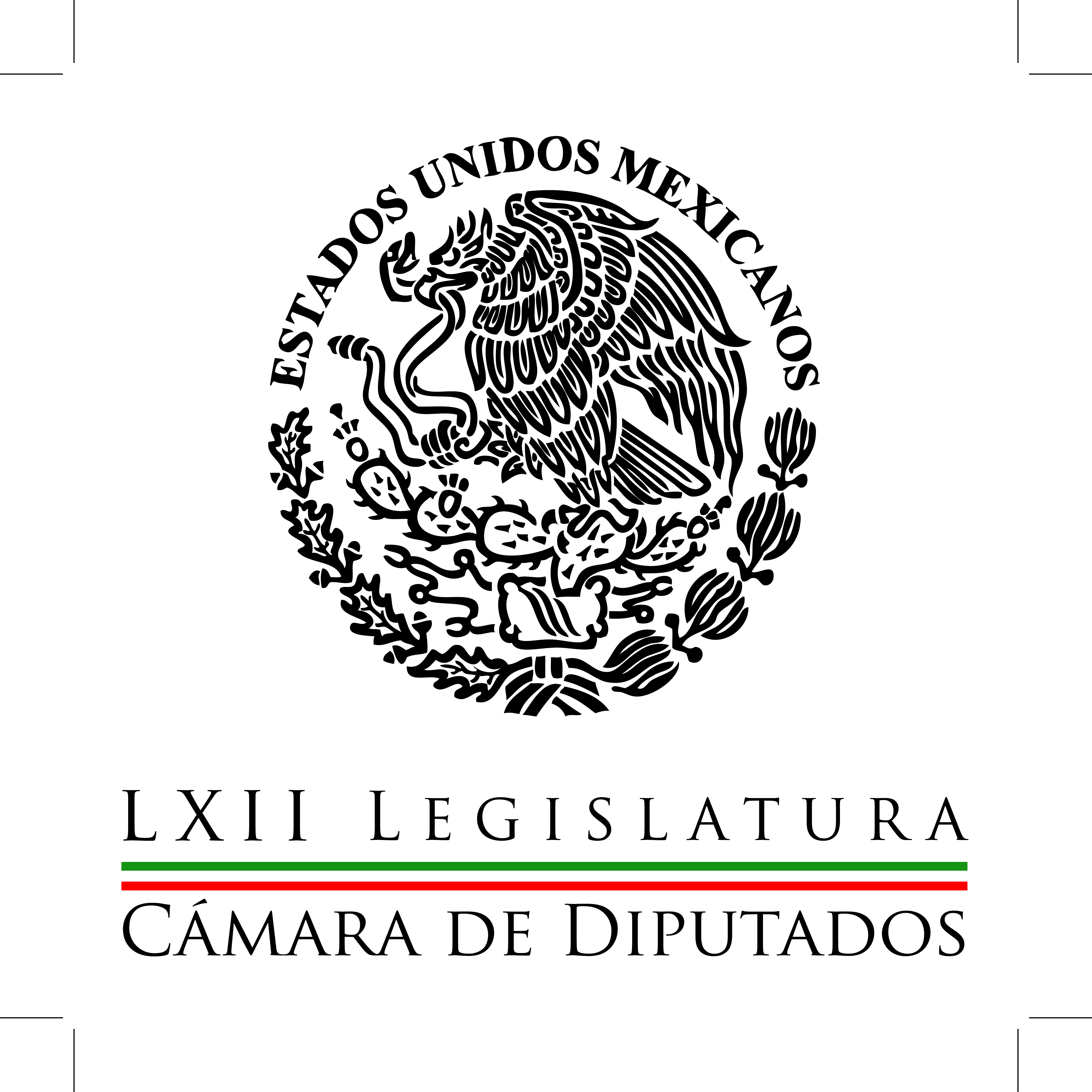 Carpeta InformativaPrimer CorteResumen: Silvano Aureoles sale en defensa de los gobiernos de coaliciónSustituir PGR por Fiscalía da autonomía al órgano encargado de justicia: BeltronesPide PAN en Cámara Baja que Reforma Política del DF fortalezca delegacionesEl Congreso podrá legislar sobre las bases y límites de deuda pública de los estados Piden comparecer a titulares de Sedena y Segob por caso IgualaComplicado haya periodo extraordinario para aprobar reformas EPN: Preciado. Senado recibe investigación de PGR sobre normalistas desaparecidos 15 de diciembre de 2014TEMA(S): Trabajo Legislativo FECHA: 15/12/14HORA: 00:00NOTICIERO: MVS NoticiasEMISIÓN: Primer CorteESTACION: OnlineGRUPO: MVS  0Silvano Aureoles sale en defensa de los gobiernos de coaliciónEl presidente de la Mesa Directiva de la Cámara de Diputados, el perredista Silvano Aureoles Conejo, indicó que la aprobación de gobiernos de coalición permitirá tener a los ciudadanos una mayor representatividad porque las administraciones "de minorías están condenadas a la ineficacia, la debilidad institucional y con ello se han generado vacíos que son ocupados por los poderes fácticos, propiciando el fracaso del Estado".En un comunicado, aclaró que los gobiernos de coalición no buscan "reducir las atribuciones del Poder Ejecutivo sino de diseñar un esquema donde haya una gobernabilidad democrática  fluida, un respaldo legislativo amplio, y que sea a su vez un contrapeso y un órgano de control  fuerte, para obligar al mismo Ejecutivo a observar estrictamente sus facultades y a una rendición de cuentas  seria y  responsable".Aseguró que “más vale tener gobiernos compartidos, que divididos y débiles", ya que los gobiernos de coalición permitirán estar "a la altura de las circunstancias de la responsabilidad y ofrecer soluciones".  Por último, pidió no "escatimar esfuerzos para que en este periodo se apruebe la reforma política del Distrito Federal, el sistema anticorrupción, el salario mínimo y el mando único policial. ys/m.TEMA(S): Trabajo Legislativo FECHA: 15/12/14HORA: 00:00NOTICIERO: MVS NoticiasEMISIÓN: Primer CorteESTACION: OnlineGRUPO: MVS  0Sustituir PGR por Fiscalía da autonomía al órgano encargado de justicia: BeltronesEl coordinador de los diputados priistas, Manlio Fabio Beltrones, aseguró que la sustitución de la Procuraduría General de la República por la Fiscalía General de la República "es un paso indispensable para avanzar en la modernización del sistema jurídico penal y de sus instituciones ante la exigencia de una mejor justicia". En un comunicado, explicó que la fiscalía contará con autonomía constitucional, "a una buena distancia de la influencia política y de cualquier tipo de subordinación". El diputado priista indicó que los cambios incluyen que el ministerio público sea un órgano técnico de persecución del delito, para que la acción penal se ejerza con eficacia y prontitud, apoye y asista a las víctimas de los delitos y asegure el acceso a la justicia con respeto irrestricto de los derechos humanos. Además contará con las fiscalías especializadas en delitos electorales y de combate a la corrupción, cuyos titulares serán nombrados y removidos por el fiscal general de la República y podrán ser objetados por el Senado. ys/m.TEMA(S): Trabajo Legislativo FECHA: 15/12/14HORA: 00:00NOTICIERO: MVS NoticiasEMISIÓN: Primer CorteESTACION: OnlineGRUPO: MVS  0Pide PAN en Cámara Baja que reforma política del DF fortalezca delegacionesEl PAN en la Cámara de Diputados pedirá cambios a la minuta de la Reforma Política del Distrito Federal enviada por el Senado si pretenden centralizar el poder en la figura del Jefe de Gobierno.  En un mensaje a medio, el panista Fernando Rodríguez Doval indicó que "la prioridad de su partido es fortalecer a las delegaciones y que se les otorgue personalidad jurídica y patrimonio propio, con representación plural semejante a los cabildos”.  En caso contrario, advirtió, se creará un Jefe de Gobierno con la figura de más poder y menos contrapesos de México.Rodríguez Doval pidió que el Congreso o Asamblea que elabore la nueva Constitución del Distrito Federal sea electa para ese propósito, "y que no sea un trabajo que se encargue simplemente a un grupo de notables, pues carecería de legitimidad”. ys/m.TEMA(S): Trabajo Legislativo FECHA: 15/12/14HORA: 00:00NOTICIERO: MVS NoticiasEMISIÓN: Primer CorteESTACION: OnlineGRUPO: MVS  0Piden comparecer a titulares de Sedena y Segob por caso IgualaEl PRD a través de sus bancadas en el Senado y en la Cámara de Diputados llamará a comparecer al secretario de la Defensa, al General Salvador Cienfuegos, y al Secretario de Gobernación, Miguel Ángel Osorio Chong, para que expliquen o en su caso deslinden de la presunta participación de elementos del Ejército y de la Policía Federal en el ataque contra los estudiantes el pasado 26 de septiembre en Iguala, Guerrero.Esto luego de que según un informe obtenido por la revista Proceso, desde las 17:59 horas de aquel domingo de septiembre, el Centro de Control, Comando, Comunicaciones y Cómputo (C4) de Chilpancingo estaba rastreando a los normalistas que partían de Ayotzinapa hacia Iguala. Y se informa que el C4 está bajo el control de la policía estatal pero que hay un radio operador del Ejército, de la Policía Federal, de la policía estatal y de la policía municipal, y que se tienen fotografías que demuestran que en el lugar trabajan conjuntamente los tres niveles de gobierno. De tal suerte que se presume que los tres niveles de gobierno estaban informados de la agresión desde un inicio.El dirigente de la corriente Izquierda Democrática Nacional (IDN) del PRD, René Bejarano, indicó que de confirmarse estos hechos estaríamos frente a un grave crimen de Estado, por lo que urgió a los funcionarios federales a dejar de ocultar información y a revelar todo lo que saben."Es muy importante que se aclare esto porque de ser cierto se trataría, como se ha acusado, de un crimen de Estado y no de una acción municipal solamente. Vamos a demandar desde el Senado, desde la Cámara de Diputados que comparezca el Secretario de la Defensa, el General Cienfuegos, y que también que se vuelva a llamar al Secretario de Gobernación, para que informe del conocimiento que tenga de los hechos, y los informe que el Cisen al respecto conoce", precisó.De igual forma, Bejarano Martínez señaló que le insistirán a la Comisión Nacional de Derechos Humanos (CNDH) que intervenga de llenos en esta investigación y que en los próximos días demandarán que se anticipe el nombramiento del Fiscal General de la República en sustitución del Procurador, para que ante la falta de credibilidad de la PGR, sea la nueva  Fiscalía la que se encargue de todas las indagatorias del caso Ayotzinapa."Vamos a insistir en que la Comisión de Derechos Humanos investigue el caso y que también se adelanté el nombramiento del Fiscal General Autónomo que se prevé para que no sea la Procuraduría la que siga llevando las indagatorias sino una fiscalía diferente porque a todas luces no hay confianza en lo que se está señalando, porque la PRG conoció desde mucho tiempo atrás que se estaban cometiendo muchos delitos y ahora vemos que pudieran estar ocultando la participación de algunos elementos gubernamentales en estos hechos".Finalmente, el perredista advirtió que si el gobierno federal incurrió en ocultamiento de información y falsificación de la realidad, el presidente de la República, Enrique Peña Nieto, podría ser sujeto a severas imputaciones legales."Él es el jefe del Estado mexicano, es el jefe del Ejército de las fuerzas armadas, de la policía, el responsable en última instancia de los mandos que eventualmente pudieron actuar así. Pero si se trata de eso podríamos estar en presencia de un grave problema de ocultamiento de información, de falsificación de la realidad y eso generaría imputaciones legales. No es la primera vez que el Estado mexicano pretende ocultar la verdad, así lo hizo en el 68. Y podríamos estar en presencia de algo similar a lo que pasó en Aguas Blancas o en el Charco, ahí mismo en Guerrero en otros tiempos", alertó. ys/m.TEMA(S): Información GeneralFECHA: 15/12/2014HORA: 06:49NOTICIERO: Formato 21EMISIÓN: Primer CorteESTACION: 790 AMGRUPO: Radio Centro0El Congreso podrá legislar sobre las bases y límites de deuda pública de los estados Gabriela Díaz, reportera: Comisiones unidas del Senado de la República aprobaron las reformas constitucionales para que el Congreso pueda fiscalizar el endeudamiento de estados y municipios. Las comisiones de Puntos Constitucionales y Estudios Legislativos, dieron luz verde se la minuta enviada por la Cámara de Diputados, sobre las modificaciones a la Carta Magna en materia de disciplina financiera. En esa reforma, el Congreso tendrá la facultad de legislar sobre las bases, límites, de la deuda pública de los estados. Al respecto, la vicecoordinadora del PRD, Dolores Padierna, aseguró que con estos cambios se pretende combatir la discrecionalidad en la deuda pública que adquieren los estados. Insert de Dolores Padierna, vicecoordinadora del PRD: "Y se abre un punto, se prende un foco rojo si es necesario hacerse una revisión detallada de cuáles son los factores que están haciendo que todas las participaciones federales prácticamente se comprometan a la deuda y ya no haya recursos para la gente, sabiendo, por otra parte, que muchas de las entidades federativas, la inmensa mayoría vive de las participaciones federales, dicho de otro modo, las participaciones federales son la fuente de ingresos principal para la mayoría de las entidades". Reportera: En comisiones, senadores aprobaron también reformas a la constitución para integrar al sector turístico dentro de las áreas estratégicas y prioritarias del desarrollo nacional. Duración 1’36’’, nbsg/m. INFORMACIÓN GENERALTEMA(S): Información General FECHA: 15/12/14HORA: 8:00NOTICIERO: Grupofórmula OnlineEMISIÓN: Primer Corte ESTACION: onlineGRUPO: Fórmula 0Complicado haya periodo extraordinario para aprobar reformas EPN: Preciado. Ahora que se ha aprobado la reforma política para el Distrito Federal, en el Partido Acción Nacional (PAN) han planteado cinco irreductibles, entre los que se encuentra la composición de una Asamblea Constituyente, pues a decir de Acción Nacional la Asamblea Legislativa no puede legislar para sí misma.Jorge Luis Preciado, coordinador de los senadores del PAN, explicó que los cinco irreductibles que propusieron están a revisión "por parte del PRI y una parte del PRD". Detalló que a decir del blanquiazul se requiere una Asamblea Constituyente para la elaboración de la constitución para la capital del país, pues "estamos convencidos que la propia Asamblea Legislativa, que sea electa en 2015, no puede darse a sí misma una constitución".En entrevista con Ciro Gómez Leyva, el coordinador panista señaló que otro de los irreductibles tiene que ver con darle a las delegaciones facultades presupuestarias, para que éstas tengan la facultad de tener algunos cobros, situación que se perdió a raíz de 2006. "Tener alcaldías que no tengan facultades, tampoco tiene mucho sentido", aseguró.En Acción nacional consideran que es necesario democratizar a la ALDF, pues aún opera la Gran Comisión, la cual preside un solo partido y sus decisiones son unipartidistas.Cuestionado sobre la creación de una comisión para revisar el endeudamiento de los gobernadores, Preciado explicó que esta iniciativa está parada desde hace un año debido a que, en primer lugar, los diputados rechazaban la creación bicameral y que esta comisión pudiera sancionar –decir sí o no-, a la deuda de alguna entidad federativa.Cuestionado sobre un eventual periodo extraordinario, Jorge Luis Preciado señaló que esta posibilidad es complicada, pues, a pesar de la voluntad política, "esto no puede ser a la brevedad que está esperando el ejecutivo federal".  Ma.m. TEMA(S): Información General FECHA: 15/12/14HORA: 7:52NOTICIERO: Grupofórmula OnlineEMISIÓN: Primer Corte ESTACION: onlineGRUPO: Fórmula 0Senadores critican agresiones a legisladora por cambio en Ley de Trata Integrantes del Senado manifestaron esta noche su apoyo a la panista Adriana Dávila Fernández, quien ha recibido calumnias principalmente de la presidenta de la organización Unidos contra la Trata, Rosi Orozco.Fuera del orden del día estipulada para la sesión de hoy y desde sus curules, los legisladores expresaron su apoyo a su homóloga del Partido Acción Nacional (PAN) y se anunció que esta Cámara publicará un desplegado en apoyo de la senadora.Quien fuera presidenta de la Comisión Especial de Lucha contra la Trata de Personas en San Lázaro en la anterior Legislatura se congratuló que los diputados hayan rechazado una modificación que propuso la senadora Dávila, pues según la activista de haberse aprobado se protegería a dueños de giros negros y a tratantes.Esa expresión fue rechazadas por los senadores y después de las muestras de solidaridad, el presidente en turno de las Mesa Directiva, el priista Arturo Zamora Jiménez informó que esta soberanía publicará un desplegado en apoyo a Dávila Fernández, porque "se debe de cuidar el derecho y el trabajo de todos los senadores sin restricciones y sin amenazas que atenten contra su desempeño y su persona".La primera que hizo uso de la palabra desde su curul fue Diva Hadamira Gastélum, del Partido Revolucionario Institucional (PRI) para manifestar su apoyo a Adriana Dávila.Expuso que pese a las calumnias y deformación de lo aprobado y apoyado por el PRI, siguen las acciones de proteger a las víctimas de trata de personas y establecer las sanciones contra quienes lucran con la prostitución de menores de edad y mujeres en estado de vulnerabilidad.Denunció la persecución y violencia contra la senadora del PAN, de quien dijo ha sido atacada sistemáticamente por grupos de intereses que se ven afectados por las reformas de protección de derechos de los menores de edad y las mujeres y contra la trata de personas.La perredista Angélica Peña Gómez también brindo su solidaridad a Dávila Fernández contra de las agresiones verbales que ha sufrido y señaló que las Ley de Trata debe tener una aplicabilidad en todo el país, como un solo ordenamiento en materia penal.La integrante de la bancada del Partido de la Revolución Democrática (PRD) pidió que todo el Senado apoye a la presidenta de la Comisión contra la Trata de Personas, a través de un desplegado firmado por todos.Mariana Gómez del Campo Gurza, también del PAN, señaló que es inadmisible permitir que se viertan calumnias hacia una legisladora y opinó que quienes lo hicieron es porque se afecta intereses económicos de los tratantes, lo cual los lleva a descalificar en medios de comunicación.El coordinador de su bancada, Jorge Luis Preciado Rodríguez, identificó como autora de las calumnias y amenazas a Rosi Orozco, y comentó que desde que se establecieron las negociaciones para aprobar las legislaciones que protegen a víctimas de trata, se recibieron a diversos grupos a favor de aplicar esta legislación.Enseguida el presidente de la Mesa Directiva del Senado, el perredista Luis Miguel Barbosa Huerta, hizo uso de la palabra desde su curul y dijo que no se puede permitir la ofensa y llamó a ejercer las acciones jurídicas que correspondan.Finalmente la senadora Adriana Dávila Fernández agradeció el apoyo de sus compañeros legisladores y resaltó el trabajo que realizó la comisión que preside.Detalló que se hizo un análisis, se pidió la opinión y participación de expertos en la materia y se informó que las modificaciones realizadas por los diputados eliminaban la posibilidad de castigar la trata, pues sólo se penaliza la explotación, lo cual es muy difícil de comprobar.Indicó que en bien de las víctimas de la trata de personas no había mencionado el tema de las calumnias que se hacen a su persona, además de que considera que su trayectoria y trabajo legislativo la respaldan.La senadora de Acción Nacional llamó a no desvirtuar este tema tan delicado de la trata e insistió en la urgencia de proteger a las víctimas de este flagelo. Ma.m. TEMA(S): Información General FECHA: 15/12/14HORA: 7:15NOTICIERO: Grupofórmula OnlineEMISIÓN: Primer Corte ESTACION: onlineGRUPO: Fórmula 0Senado aprueba reformas a Ley Reglamentaria del Servicio Ferroviario El pleno del Senado de la República aprobó en lo general los artículos no reservados del dictamen del proyecto de decreto por el que se reforman y adicionan diversas disposiciones de la Ley Reglamentaria del Servicio Ferroviario.Con 71 votos a favor y 31 en contra se aprobó en lo general los artículos no reservados de este dictamen de la minuta, que pretende hacer del ferrocarril el medio de transporte que coadyuve al desarrollo regional del país para que a través de su modernización sea competitivo, eficiente y de bajo costo para los usuarios del servicio.Los senadores de las fracciones de los partidos Acción Nacional (PAN) y de la Revolución Democrática (PRD), principalmente, se reservaron para la discusión en lo particular los artículos 6 bis, 46, 31 bis, 31, 35 bis y 36, después de las votación se inició la presentación de las reservas.De ser rechazadas las reservas y avalada sin cambios, este proyecto de decreto se enviará al Ejecutivo federal para su publicación y promulgación; de lo contrario se regresaría a la Cámara de Diputados para analizar y discutir los cambios propuestos por el Senado.Lo que se establece con la reforma a los Artículos 1, 6, 15, 21, 35, 36, 46, 47, 53, 59 y la adición de los artículos 15, 21 y 35, todos de la Ley Reglamentaria del Servicio Ferroviario, es la garantía de interconexión en las vías férreas, así como procurar las condiciones de competencia en los servicios que ofrece este transporte.También se dan las bases para la aplicación de tarifas que los concesionarios y permisionarios fijarán libremente, en términos que permita la prestación de los servicios en condiciones satisfactorias de calidad, competitividad, seguridad y permanencia.Establece una multa de mil a 20 mil salarios mínimos, cuando los concesionarios o permisionarios apliquen tarifas distintas a las registradas ante la SCT o si éstas no se aplican en igualdad de condiciones a los usuarios para servicios comparables.En caso de reincidencia, la Secretaría de Comunicaciones y Transportes (SCT) podrá imponer una multa equivalente hasta el doble de las cuantías indicadas.Se indicó que le corresponde a esa dependencia garantizar la interconexión en las vías férreas cuando sean generales de comunicación; establecer las condiciones y contraprestaciones en los casos en que los concesionarios no lleguen a un acuerdo.También esta dependencia federal establecerá bases de regulación tarifaria cuando no existan condiciones de competencia efectiva.Otro punto importante que contiene la ley es que no se requiere permiso o conexión para la construcción de espuelas y líneas cortas que tengan como objeto únicamente el transporte de carga propia entre dos puntos o su interconexión con la vía férrea de un concesionario.Será causal de revocación inmediata del permiso o la concesión cualquier ejecución u omisión de acciones que impidan o limiten el uso de los servicios de interconexión o terminal, al argumentar la exclusividad territorial.Asimismo la falta de mantenimiento de las vías férreas, de acuerdo con los estándares establecidos en los reglamentos o normas oficiales mexicanas.La secretaría también podrá revocar la concesión o el permiso cuando previamente sancionara al concesionario o permisionario en dos ocasiones por aplicar tarifas no registradas.De acuerdo con estas reformas y adiciones, los concesionarios tendrán que prestar a otros concesionarios los servicios de interconexión y de terminal requeridos para la prestación del servicio público de transporte ferroviario, así como acordar derechos de arrastre y derechos de paso.La contraprestación y los derechos tienen que ser convenidos entre los concesionarios en 60 días y en caso de no llegar a un acuerdo, la SCT escuchará a los involucrados a fin de establecer las condiciones y contraprestaciones en un plazo máximo de 30 días.Esa dependencia, además, podrá solicitar la intervención de la Comisión Federal de Competencia Económica para determinar las condiciones y contraprestaciones a ser aplicadas.Se establece la obligatoriedad de los concesionarios a instalar y aplicar la debida señalización, los sistemas de alerta y de obstrucción de tráfico automotor y peatonal, así como restricciones al nivel de emisiones de ruido y otros contaminantes.El pleno del Senado de la República devolvió a la Cámara de Diputados la minuta del proyecto de decreto por el que se reforman y adicionan esas disposiciones de la Ley Reglamentaria del Servicio Ferroviario.Debido a que se modificó el dictamen, se regresará esta minuta a la Cámara de Diputados para que analice y vote únicamente el cambio propuesto, que fue al artículo 36.También realizó cambios a la minuta del proyecto de decreto que reforma y adiciona diversas disposiciones de las leyes de Aviación Civil y de Aeropuertos, que pretende regular a los permisionarios extranjeros que ofrecen servicios de transporte aéreo privado. Ma.m. TEMA(S): Información General FECHA: 15/12/14HORA: 7:00NOTICIERO: Grupofórmula OnlineEMISIÓN: Primer Corte ESTACION: onlineGRUPO: Fórmula 0Senado recibe investigación de PGR sobre normalistas desaparecidos El Senado de la República recibió información de la Procuraduría General de la República sobre el caso Ayotzinapa, en el cual destaca que hay 80 detenidos y determina que 16 personas participaron en el presunto homicidio e incineración de un número indeterminado de personas.En un comunicado se informó que la Comisión de Gobernación presentó ante el pleno seis informes, con documentación anexa, del Grupo de Trabajo Plural de Seguimiento al Caso Ayotzinapa.En ellos destaca el reporte de la PGR sobre las aprehensiones de 80 individuos, de los cuales cinco han sido señalados por su involucramiento directo en la supuesta cremación de alumnos de la Escuela Normal Rural Raúl Isidro Burgos, de los 16 señalados.También refiere la detención de 44 policías municipales de los municipios de Iguala y Cocula, en Guerrero, que están relacionados con el grupo criminal Guerreros Unidos y con el que son identificados 16 más, a quienes se busca actualmente.Entre los arrestados están los responsables de los homicidios de seis personas en Iguala, ocurridos el viernes 26 de septiembre; en paralelo se realizan las investigaciones sobre varias fosas encontradas en ese mismo municipio.El documento también se refiere a la aprehensión de José Luis Abarca Velázquez, ex presidente municipal de Iguala; de su esposa María de los Ángeles Pineda Villa, y de Sidronio Casarrubias Salgado, líder de Guerreros Unidos.Dicho sujeto declaró que el alcalde recibía directamente y de manera regular de dos millones a tres millones de pesos, de los cuales 600 mil eran destinados al control de la Policía local.Incluso, refiere el informe del grupo senatorial, Guerreros Unidos realizaba la selección de quienes se integraban a las corporaciones policíacas de Iguala y Cocula; actualmente la PGR investiga la presunta relación de otros funcionarios municipales con estos hechos.La documentación presentada por el Grupo Plural para dar Seguimiento al Caso Ayotzinapa consta de seis informes, una relatoría de las acciones realizadas por la PGR, 12 anexos y un oficio de la Comisión de Gobernación dirigido a la Mesa Directiva del Senado en el que notifica el reporte en mención. Ma.m. TEMA(S): Información GeneralFECHA: 15/12/2014HORA: 06:39NOTICIERO: EnfoqueEMISIÓN: Primer CorteESTACION: 100.1 FMGRUPO: NRM0Mauricio López: Reforma Política del DF Leonardo Curzio (LC), conductor: Tengo en la línea al presidente del PRI, aquí en la capital de la República, Mauricio López. Mauricio, buenos días. Mauricio López (ML), presidente del PRI en el DF: Buen día, Leonardo. Buen día los radioescuchas. LC: Saludos en esta larga mañana. ¿Cómo ve el Revolucionario Institucional aquí en la capital el avance de esta reforma política nacional? ML: Muy bien. Después de un año que estuvo pendiente ya el dictamen que se presentó en diciembre exactamente de hace un año, del 2013, y que quedó pendiente la última sesión del Senado, por fin ahora surge de Comisiones Unidas de Gobernación y Puntos constitucionales, y del DF, el dictamen que se preparó desde entonces con algunas modificaciones, con dos debates pendientes, creo Leonardo, que serán significativos. Uno, es la personalidad jurídica de las alcaldías, que conlleva una serie de modificaciones y, dos, es el tipo de constituyente en la ciudad; pero sin duda tendremos la posibilidad, por fin, de tener una discusión seria sobre el estatus jurídico del DF, su regreso a tener un régimen de competencia similar al de los estados de la República, sin ser estado, sino ciudad capital, con mayor autonomía, con una constitución propia, con órganos de gobierno diferentes, poderes realmente, no con órganos de gobierno, y con una organización administrativa distinta que nos permita darle respuesta de mejor manera a las demandas de los ciudadanos. Un mejor gobierno de la ciudad era necesario, por lo que hemos visto que ya se padece de corrupción, capacidad, de falta de resultados en el DF, Leonardo. LC: La organización política queda bastante claro cómo quedaría, pero digamos, esta reforma administrativa en qué consistiría, Mauricio. ML: Mira, yo lo que creo que fundamentalmente los poderes tendrían que estar acompañados de un ejercicio de simplificación y de revisión de la burocracia que existe en el Gobierno del DF para poder generar un gobierno más eficaz y eficiente. Las delegaciones tendrían que revisar incluso su número, ahí dice el dictamen, que tendrán que ser definidas por la Constitución. El PRI hablaba de 21 delegaciones, 21 delegaciones sólo son posibles si tenemos menos burocracia para que no tengan un costo mayor al erario y a los habitantes de la capital. Estamos planteando claramente, en caso de que se dé el constituyente, ir a una revisión de Iztapalapa, que podrían bien tres delegaciones; de Gustavo A. Madero y Álvaro Obregón, dos cada una dividirlas, y el Centro Histórico de la capital, el Centro Histórico fuera una delegación en sí misma, por su característica y peculiaridad. Entonces, simplificaciones de este tipo y revisiones administrativas tendrán que ser la clave después, para tener un mejor gobierno, que no sólo tenga el mismo organigrama que se dejó del siglo pasado, Leonardo, la ciudad se administra con la forma de gobierno del siglo pasado, (inaudible) en el 94, 97. LC: Con cambios demográficos importantísimos. Desde tu punto de vista, Mauricio, ésta -digamos- en caso de que se apruebe, esta reforma, ¿mejoraría la coordinación que hay con los municipios conurbados, con las otras entidades federativas? Ahora tenemos la grave crisis del Ajusco. ML: Sin duda, sin duda generaría mecanismos que permitiría a las alcaldías coordinarse con municipios; a los concejales, a los consejos de las alcaldías, que sería la figura; establecer mecanismos de control, distribución presupuestal y articulación con las áreas metropolitanas, con el área metropolitana de la megalópoli; y al Gobierno de la Ciudad contar con una instancia metropolitana. En el proyecto original del dictamen se establecía, y espero que se mantenga, no ha sido resaltado por la nota, y estoy revisando el documento que ayer pasó al pleno de parte de Comisiones Unidas, la idea fundamental también de construir instancias metropolitanas, Leonardo, para generar atención a servicios públicos, agua, drenaje, como también a políticas públicas, medio ambiente y otro tipo de acciones que nos permitiría coordinarnos mejor y la seguridad es una de ellas. Sin duda que en el Ajusco ya se ha visto como preocupante al requerir el jefe de Gobierno la presencia de las fuerzas federales, no solamente de la policía local, para resolver un problema de incremento de delitos y presencia de grupos criminales en esta zona de la ciudad. LC: ¿Le preocupa al PRI que llevamos una semana sin secretario de Seguridad Pública? ML: Pues ya casi 15 días, ya vamos para más de una semana, ya vamos para unos diez días sin secretario de Seguridad Pública. El jefe de Gobierno debiera hacer la presentación de la propuesta al Presidente, hasta donde sabemos no la ha hecho, para que podamos contar con un responsable del esquema de seguridad en la ciudad, que requiere sobre todo ser revisado, porque como lo ha dicho el PRI, el esquema de cuadrantes y de cámaras se ha agotado y necesitamos mayor inteligencia, prevención social de la violencia, participación ciudadana, y sobre todo llamar a las cosas por su nombre, reconocer que la gran capital de la Ciudad de México en el país tiene crimen organizado, y tiene narcotráfico, y que hay que dejar de negarlo por parte de las autoridades federales y atender los delitos de una forma clara y especializada. LC: Finalmente, ¿cuál es la posición del PRI respecto de este paquete que se está aprobando en la Asamblea, Paquete Económico, que incluye en que los diputados puedan asignar a obras o a programas sociales una cantidad de dinero? El famoso moche. ML: Mayor transparencia y rendición de cuentas. Yo creo que tiene que hacer una asignación clara en lo que subsiste esta partida, tendría que ser revisada en la ciudad. Tenemos que tener un ejercicio público en el cual estos mecanismos que han existido históricamente y que se han querido institucionalizar ahora, cuenten con la transparencia total. El ejercicio de claridad del presupuesto que nos permita evitar cualquier discusión, cualquier especulación, cualquier apreciación de que hay corrupciones o asignación. Nosotros esperamos que los diputados puedan generar una discusión y una explicación pedagógica muy clara y puntual de hacia dónde van los recursos etiquetados que se les conoce así, en el presupuesto de la ciudad 2015, y los ciudadanos también tengamos claridad de cómo podemos verificar, darle seguimiento y puntualmente exigir rendición de cuentas sobre las asignaciones de este tipo que deberían de ser asignaciones específicas, no como los presupuestos participativos, que también ya son un fracaso, donde se trasladan responsabilidades de las delegaciones o del gobierno de la ciudad a un supuesta proceso de consulta donde deberían los ciudadanos definir prioridades adicionales, emergentes, no compra de camiones de basura o alarmas vecinales con el fondo de capitalidad de la ciudad. Entonces hay que generar una claridad mejor, una transparencia superior, un ejercicio de cuentas más eficaz en torno a los dineros de la capital. Yo espero que la reforma política como va, nos ayude en la medida que los concejales puedan intervenir en ese proceso en las delegaciones, que es también un lugar muy opaco y muy sucio. LC: Muy bien, pues Mauricio muy agradecido por la entrevista, muy buenos días. ML: Muy buenos días Leonardo, muy buenos a los radioescuchas y ojala tengamos por fin, reforma política del Distrito Federal, reforma política del DF ya, ojalá. LC: Oye y felicidades si no nos vemos, feliz fin de año, Navidad y todo lo demás. ML: Felices fiestas para todos y que el 2015 sea un mejor año para todos, que tengamos mejores resultados de gobierno, mejor tranquilidad, mayor seguridad y sobre todo salud y buen trabajo para todos. LC: Mauricio muchas gracias, buenos días. El dirigente del PRI aquí en la capital esta mañana en Enfoque. Duración 8’06’’, nbsg/m. TEMA(S): Información GeneralFECHA: 15/12/2014HORA: 06:31NOTICIERO: EnfoqueEMISIÓN: Primer CorteESTACION: 100.1 FMGRUPO: NRM0ALDF sigue sin lograr consenso en la aprobación del Paquete Fiscal 2015 Luis Velázquez (LV), reportero: La Asamblea Legislativa sigue sin lograr consenso en la aprobación del Paquete Fiscal 2015. Uno de los temas que los tiene atorados y no han logrado que se convoque a comisiones unidas de Hacienda y Presupuesto para dictaminar es el mantener las comandas de 25 millones de pesos por diputado para etiquetarlos en sus distritos o áreas de gobierno del Distrito Federal para la aplicación de programas sociales. Manuel Granados, líder de la Asamblea Legislativa y coordinador del PRD, aseguró que su posición es que esta prerrogativa que iniciaron en esta Legislatura ya no continúe en 2015. Escuchemos. Insert de Manuel Granados, líder de la Asamblea Legislativa y coordinador del PRD: "No etiquetados y me voy a sostener hasta el final, que sea cual sea el resultado, yo no voy a aceptar el tema de etiquetar un solo peso; que sea el Gobierno de la ciudad quien decidirá sobre los recursos, sobre los programas. No le corresponde, en mi caso y en mi posición personal, al legislador pues asignar recursos para obra pública o para algún esquema". "Esa es mi posición, la mantendré en la Comisión de Gobierno. Habremos de llevar a cabo esta reunión de Comisión de Gobierno en donde se hará el planteamiento de los etiquetados". LV: Sin embargo, al interior del PRD las corrientes no han logrado un acuerdo y los grupos Izquierda Democrática Nacional y Nueva Izquierda están a favor de que en este 2015 se vuelvan a repartir la bolsa que asciende a más de mil 650 millones, los 66 diputados. Escuchemos al perredista Víctor Hugo Lobo, integrante de Nueva Izquierda. Víctor Hugo Lobo (VHL), diputado local por el PRD: "A los legisladores, la gente no solamente les propone las iniciativas o reformas, les pide gestión, les pide atención, les pide respuesta y evidentemente tenemos que encontrar un mecanismo... LV: ¿Van a desobedecer a su coordinador? VHL: No, pero aquí todos los diputados somos iguales, o sea, no hay un tema diferente, todos somos iguales, acá no hay... Hay un coordinador, pero él se somete a la voluntad de la mayoría. Si la mayoría le dice al coordinador 'en éste es el sentido', el coordinador tendrá que respaldar la voz de la mayoría". En cuanto a la oposición, el PRI y el Verde Ecologista se han mantenido al margen y sólo el PAN ha manifestado que votarán en contra de estas comandas, luego de que uno de sus diputados, el panista Edgar Borja fue evidenciado en el manejo de estos recursos de manera discrecional. Finalmente, se espera que hoy las comisiones unidas logren sesionar y de ser el caso, continuar la sesión en el Pleno para aprobar un paquete presupuestal del año entrante. Leonardo Curzio (LC), conductor: Oye y entonces, si el presidente de la Asamblea está en contra, ¿quiénes son los diputados de la mayoría que están efectivamente empujando todo esto y por qué se nota tanta tensión? LV: Pues los diputados de Nueva Izquierda y de Izquierda Democrática Nacional suman un bloque mayoritario y por ello podrían ellos empujar esto con los otros partidos de oposición. En este caso, el PRI y el Verde Ecologista que también no han fijado una postura clara en cuanto a este tema. LC: ¿Y sí se nota tensión o está como arreglado el asunto? LV: Pues se nota un poco de tensión porque sí es un tema en el que también han estado ya platicando con el gobierno capitalino y hasta el momento están todavía en esa definición para poder llegar incluso a sentarse a las comisiones. LC: O sea, institucionalizar el moche. LV: Exactamente, eso es lo que ellos quieren mantener en esta Legislatura, que fue quienes lo iniciaron. LC: Eso ¿no existía antes esta práctica? LV: Esa práctica no existía en la Legislatura pasada. Fue apenas en esta Legislatura, los diputados federales que llegaron como diputados locales dijeron como se práctica también en el Congreso de la Unión, vamos a replicarlo aquí en el Distrito Federal y les empezó a funcionar. Ahora ya en este último año es donde ha habido esta discusión y sobre todo a partir de que se han hecho evidentes estos moches cuando ya empiezan a discutir e intentar detenerlo. LC: Ya. Muy bien, muchas gracias. LV: Muy buenos días. Duración 3’51’’, nbsg/m. TEMA(S): Información General FECHA: 15/12/14HORA: 00:00NOTICIERO: MVS NoticiasEMISIÓN: Primer CorteESTACION: OnlineGRUPO: MVS0Aprueban dictamen de reforma política del DFPorque era “ahorita o se fue” hasta el próximo periodo, los integrantes de las Comisiones de Puntos Constitucionales del Distrito Federal y las Comisiones de Estudios Legislativos Primera y Segunda, aprobaron el dictamen de reforma política para la capital del país, aún y cuando este “no está fortaleciendo el pacto federal”, advirtió el PAN en el Senado de la República.Al tener las manecillas del reloj en contra, pues, el pleno del Senado de la República, estaba por dar por terminada la sesión ordinaria, los integrantes de dichas Comisiones, a paso apresurado aprobaron dicho proyecto.Y es que el acuerdo es que para este lunes, durante la discusión en el pleno se hagan cinco cambios fundamentales, entre ellos, el que existan dos Asambleas una legislativa ordinaria y una más Constituyente y que las alcaldías tengan acceso a recursos federales.Aunque no por ello, el senador del PAN y ex gobernador de Guanajuato, Juan Carlos Romero Hicks, advirtió sobre la falta de una redacción clara.“Es que hay un aspecto en donde la Ciudad de México tiene todos los beneficios y eso los sabemos los que hemos estado en la vida municipal y en la vida estatal, no hay equidad fiscal. Esto no está fortaleciendo el pacto federal, a mí me gustaría ver una norma en donde si bien esa equidad de carácter fiscal y perdón que aluda al caso personal, cuando encabece un gobierno local en mi tierra en Guanajuato yo hubiese tenido al menos de 65 a 70 por ciento más recursos si hubiera quien me pagara la educación y quien me pagara la salud, esto no es culpa de la Ciudad de México y por supuesto que tampoco de sus habitantes y estoy conscientes que muchas cede las contabilidades de ingresos de las empresas se registran en la Ciudad de México y algunas son originales de la Ciudad de México y otras de las entidades federativas, también está el caso educativo, estoy consciente que algunos vienen a la Universidad Nacional, al Politécnico Nacional a la Universidad Metropolitana a disfrutar de servicios que ayudan mucho al resto, pero no hay equidad en el resto del pacto federal”.Sin embargo, para ese momento, lo que importó fue que se aprobara el dictamen de proyecto de reforma política para el Distrito Federal, sino la capital del país, estaría “esperando hasta el siguiente periodo” ordinario de sesiones de la Cámara de Senadores, reconoció el legislador del Verde Ecologista, Pablo Escudero.“Presidente yo solo para hacerle la observación, de que el pleno está a punto de cerrar, si el dictamen no lo votamos ahorita en sus términos y lo enviamos para que le den la primera lectura, lo más importante que el DF nuevamente se va a quedar sin reforma, yo le pediría que ya lo votamos en sus términos que se diera la primera lectura y mañana nos reunimos a redactar la reservas y las inquietudes, sino, pues nos estaremos esperando hasta el siguiente periodo otra vez”.A la sugerencia de sumó el presidente de la Comisión de Puntos Constitucionales, el priista, Eduardo Burgos.“Mi sugerencia es, está a punto de cerrar la sesión y efectivamente sino sale ahorita en primera lectura nada nos impide seguir platicando el tema, pero sino no va ahorita se fue”.Una vez aprobado el dictamen, inmediatamente se subió al pleno del Senado de la República y se le dio primera lectura, de tal forma que este lunes, pueda ser discutirse y en su caso aprobarse el dictamen. ys/m.TEMA(S): Información GeneralFECHA: 15/12/2014HORA: 06:41NOTICIERO: En los Tiempos de la RadioEMISIÓN: Primer CorteESTACION: 103.3 FMGRUPO: Fórmula0Manuel Granados: Aprobación del Paquete Económico  Manuel Granados, colaborador: Y estaremos aprobando en Asamblea Legislativa del Distrito Federal el Paquete Económico que ejercerá la Ciudad de México a partir del 1° de enero del siguiente año y que esto nos va a llevar a tener un incremento muy importante en áreas que de antaño no se consideraban en los paquetes económicos como cultura, ciencia, tecnología, todo lo que tiene que ver con educación. En el caso específico del esquema de cultura va crecer 18 por ciento el presupuesto, en comparación con el año anterior, y los programas sociales van a tener también un incremento importante, lo que permitirá que pasemos de 480 mil adultos mayores con el beneficio del programa alimentario a 500 mil beneficios a partir del 2015. Adicionalmente comentar, Oscar Mario, audiencia, que en el tema del impuesto predial no van a ningún aumento a los impuestos en la ciudad, pero va haber una actualización inflacionaria, no va haber ningún incremento a los impuestos, no va haber ninguna modificación de ningún tipo penal que genere alguna duda entre los capitalinos. Oscar Mario, audiencia, estaremos informándoles en las próximas horas de este resultado, muy buenos días. Duración 1’19’’, nbsg/m. TEMA(S): Información GeneralFECHA: 15/12/2014HORA: 06:29NOTICIERO: En los Tiempos de la RadioEMISIÓN: Primer CorteESTACION: 103.3 FMGRUPO: Fórmula0Joaquín López-Dóriga: Comunicados de Cumbres internacionales Joaquín López-Dóriga, colaborador: En todos los años que llevo cubriendo cumbres sobre todo los temas y por todo el mundo, jamás he visto que en una de ellas se adopte un acuerdo que interese o realmente beneficie directamente a la humanidad como se plantea en todas las cumbres. Los comunicados oficiales de estas cumbres resultan un ejercicio de sintaxis diplomática donde las discusiones más profundas e iracundas a veces son en la línea de la gramática, los he visto pelear por si la una coma a un punto y coma o si el verbo es apoyar o respaldar, documento que los especialistas de las cancillerías tienen terminado siempre antes de que inicie la cumbre. Como reportero, las conclusiones de las cumbres son cajoneras y bostezantes, llenas de lugares comunes, buenos deseos y frases que buscan no lastimar a nadie, carentes de interés y de atención periodístico, por la falta permanente y continua de la nota, pero así han sido y son y serán siempre las cumbres. Duración 1’05’’, nbsg/m. TEMA(S): Información GeneralFECHA: 15/12/2014HORA: 07:34NOTICIERO: EnfoqueEMISIÓN: Primer CorteESTACION: 100.1 FMGRUPO: NRM0Martín Carmona: Precios del petróleo Martín Carmona, colaborador: Los precios del petróleo bajaron en el mercado de Londres, sin embargo, al cierre de las operaciones se están recuperando: el de referencia de Europa alcanzó cotizaciones cerca de los 60 dólares, sin embargo, se recuperó y está cerrando cerca de 62.85 dólares; el de referencia de Estados Unidos no ha regresado a los 60 dólares, cerró en 58.50 dólares por barril. Hoy se conoce que el banco inglés Barclays considera que para el primer semestre del 2015, el precio del Brent rondará los 67 dólares y para la segunda parte del 2015 podría recuperar, hacia los 78 dólares. Por cierto que la OPEP ha decidido mantener estable su producción, dice que no va a reducir porque no piensa ceder mercado para otros importantes productores. El precio de la mezcla mexicana de exportación iniciará cotizaciones en los 53.72 dólares. Duración 1’35’’, nbsg/m. TEMA(S): Información GeneralFECHA: 15/12/2014HORA: 07:42NOTICIERO: Noticias MVSEMISIÓN: Primer CorteESTACION: 102.5 FMGRUPO: MVS Comunicaciones0Enrique Galván: Día clave para el petróleo y el peso Enrique Galván Ochoa, colaborador: Este día será clave para el petróleo y para el peso. El fin de semana Banxico subastó 200 millones de dólares entre bancos comerciales, pero el dólar libre siguió subiendo, se cotizó a 15.10 pesos. Si continúa esta tendencia, el banco central tendrá que inyectar otros 200 millones de dólares. Hubo un ligero repunte en el petróleo debido a problemas en terminales de Libia, un ligero repunte después de cinco semanas consecutivas de calidad, sin embargo el panorama general sigue desfavorable. El presidente de la OPEP dijo que no han fijado un precio como meta y llamó a los productores del Grupo del Golfo a continuar invirtiendo en la exploración y producción, aun cuando bajen sus ingresos, es decir, habrá abundancia de petróleo. Los países árabes lo pueden hacer porque tienen reservas de oro y dólares, sin embargo, otros que podrían tropezar con una grave crisis financiera. El viernes barril de exportación de Pemex cerró a 51.62 dólares. No hay que perder de vista los efectos buenos que para algunos países ha traído el petróleo barato, ha bajado el precio de la gasolina, el gas avión, del transporte carretero; eso no lo vemos en México porque aquí el gobierno use el petróleo y la gasolina para recaudar impuestos. Duración 2’20’’, nbsg/m. TEMA(S): Información General FECHA: 15/12/14HORA: NOTICIERO: MVS NoticiasEMISIÓN: Primer Corte ESTACION: 102.5 FMGRUPO: MVS 0Enrique Galván: Salinas de Gortari intenta justificar la privatización de Telmex Enrique Galván Ochoa, colaborador: Hace tiempo no publicaba el expresidente Carlos Salinas de Gortari, y hoy lo hace en el diario "El Financiero", intenta justificar la privatización de Telmex que su gobierno llevó a cabo hace 25 años. En esta primera entrega, dice que van a ser dos, no alcanza a solventar algunos cuestionamientos, uno de ellos tiene que ver con ésa y otras privatizaciones. Privan a las naciones, a los pueblos, de sus bienes para que pasen a poder de empresarios y se acumulen fortunas personales fantásticas. Tampoco demuestra Salinas de Gortari que no haya sido él personalmente beneficiario de la privatización, no explica cómo después de tantos años sigue llevando una vida esplendorosa sin que se le conozcan más ingresos que la pensión. Veremos qué dice en la segunda parte de su texto, con suerte y lo aclara. 1’ 22”, Ma.m. TEMA(S): Información General FECHA: 15/12/14HORA: 00:00NOTICIERO: MVS NoticiasEMISIÓN: Primer CorteESTACION: OnlineGRUPO: MVS0Invitará EZLN a padres de normalistas al Primer Festival contra el capitalismoEl Ejército Zapatista de Liberación Nacional informó que  los padres, familiares y compañeros de los Normalistas de Ayotzinapa serán invitados en el Primer Festival Mundial de las Resistencias y las Rebeldías contra el Capitalismo que tendrá lugar del 21 de diciembre de 2014 al 3 de enero 2015, en la ciudad de México, Chiapas y diversos estados del país, ahora que sus “voces pretenden ser tapadas, silenciada, olvidada y torcida”.En un comunicado firmado por el subcomandante Moisés, los zapatistas señalan que “la palabra de familiares y compañeros de los asesinados y desaparecidos de Ayotzinapa se empieza a quedar atrás, y ahora es la palabra de otros y otras en los templetes, o se discute sobre cual tema es más mencionado a mayor velocidad en las redes sociales”, cuando la verdad, sobre lo que ocurrió en Iguala “sigue secuestrada, sigue desaparecida la justicia”. ys/m.TEMA(S): Información General FECHA: 15/12/14HORA: 8:00NOTICIERO: Grupofórmula OnlineEMISIÓN: Primer Corte ESTACION: onlineGRUPO: Fórmula 0María de los Ángeles Pineda no sería consignada por hechos de IgualaSecuestro, delincuencia organizada y lavado de dinero son los delitos por los que María de los Ángeles Pineda, esposa del ex presidente municipal de Iguala, José Luis Abarca, podría ser consignada. La Procuraduría General de la República ya tiene listo el expediente, informaron funcionarios de la PGR al espacio de "Ciro Gómez Leyva por la mañana".De acuerdo con los funcionarios consultados, de obtenerse una orden de aprehensión no sería por los hechos de Iguala.La PGR deberá dar a conocer a más tardar este lunes la situación jurídica de María de los Ángeles Pineda, en virtud de que se cumplieron ya los 40 días de arraigo ordenados por un juez.De acuerdo con el expediente 1235/2014, radicado en el Juzgado Segundo Federal Penal Especializado en Cateos, Arraigos e Intervención de Comunicaciones, María de los Ángeles Pineda pide un amparo contra cualquier acción de la justicia alegando que se violaron sus derechos humanos. Carpeta InformativaSegundo CorteResumen: Urge Aureoles a frenar la violencia en GuerreroFernando Rodríguez: Sistema Nacional Anti corrupción  Deciden panistas hoy alianzasMario Delgado: Aprobación del dictamen de la Reforma Política del DF Pide CNDH aceptar competencia de ONU en caso IgualaAlfredo Castillo: Grupos armados serán detenidosMueren en México más periodistas que en Afganistán y Somalia15 de diciembre de 2014TEMA(S): Trabajo Legislativo FECHA: 15/12/14HORA: 13:51NOTICIERO: Milenio EMISIÓN: Segundo Corte  ESTACION: Online GRUPO: Milenio Urge Aureoles a frenar la violencia en GuerreroEl presidente de la Cámara de Diputados, Silvano Aureoles, hizo un llamado a frenar la violencia física y verbal en Guerrero, además de exigir a las autoridades el restablecimiento inmediato del Estado de Derecho en la entidad.Interrogado sobre la retención y vejaciones infligidas el fin de semana a policías y reporteros por parte de activistas de la Coordinadora Estatal de Trabajadores de la Educación de Guerrero (CETEG), el legislador perredista puntualizó:"Pues muy grave que se sigan dando estos hechos de violencia en el estado, porque yo insisto en que no debe haber ninguna limitante a que se expresen las inconformidades, la expresión de rechazo, de enojo, pero estos hechos de violencia y de atentar contra la libertad de otras personas, pues hay que hacer un llamado para que le paremos a eso, porque yo no sé a quién va a beneficiar esa violencia".Respaldó la exigencia de justicia por la desaparición forzada de los jóvenes normalistas de en Iguala, Guerrero, pero censuró la utilización de esa bandera para incurrir en actos de violencia que solamente pueden generar más violencia."Eso no va a llevar a ningún lado, ni las investigaciones, ni el resultado de lo que se busca: si la ruta es la confrontación y la violencia de todo tipo, verbal, física, eso no ayuda, ojalá y que pronto la autoridad a la que le toque ayude a que se restablezca el Estado de Derecho en Guerrero", arengó el diputado presidente.El coordinador del PRD en el Palacio de San Lázaro, Miguel Alonso Raya, condenó igualmente la retención y agresiones a elementos policiacos y periodistas."Todo eso es condenable; yo he condenado en todo momento la violencia; la violencia, venga de donde venga, es condenable: no se van a resolver por esa vía las cosas, como no se va a resolver el asunto de Guerrero impidiendo que haya elecciones o cosas por el estilo, sino se tiene que resolver construyendo acuerdos y buscando la manera de rediseñar y replantear el funcionamiento de las instituciones en el estado y a nivel nacional", puntualizó. /gh/mTEMA(S): Trabajo Legislativo FECHA: 15/12/14HORA: 07:43NOTICIERO: Antena RadioEMISIÓN: Segundo CorteESTACION: 107.9 FMGRUPO: IMER  0Fernando Rodríguez: Sistema Nacional Anti corrupción  Nora Patricia Jara (NPJ), conductora: Uno de los temas fundamentales en los últimos meses ha sido la corrupción y el combate, específicamente en los gobiernos y en todos los niveles. Hay partidos políticos como Acción Nacional, que han urgido a probar un sistema nacional anticorrupción, una discusión que ahorita se encuentra en el Congreso, y le agradezco mucho al diputado Fernando Rodríguez Doval, secretario de la Comisión de puntos constitucionales de la Cámara de diputados, que nos permita hablar con el sobre este tema. Buenos días diputado, habla Nora Patricia Jara, gracias por la comunicación esta mañana. Fernando Rodríguez (FR), secretario puntos constitucionales Cámara de Diputados: Hola Nora Patricia, buenos días, un saludo a todo el auditorio. NPJ: Gracias, pues yo veía las declaraciones de Ricardo Anaya, el dirigente nacional del PAN en el sentido de que es urgente la aprobación de este sistema pero lo que no vemos son acuerdos entre los legisladores para que haya un sistema nacional anticorrupción, todavía incluso, la figura no se ha definido ¿no? FR: En efecto, desde el pasado 3 de noviembre, Acción Nacional presentó su iniciativa en la Cámara de Diputados, precisamente para crear un sistema nacional anticorrupción, un sistema que prevenga, que investiga y que combata de manera eficaz la corrupción. Al día de hoy, todavía no hemos encontrado los consensos totales con otros partidos para poder sacarlo adelante. Van avanzadas algunas negociaciones hay que decirlo, hemos estado ya grupos en reuniones y en diálogo permanente, después de que la semana pasada pues tuvimos algunas diferencias importantes al respecto. Pero bueno, el diálogo continúa y para nosotros pues es un tema fundamental, para nosotros es un tema de una reforma que no puede aplazarse y por lo tanto, vamos a seguir insistiendo en ella. NPJ: Ahora, ¿cuáles son las diferencias para poder tener un sistema nacional anticorrupción? FR: Bueno pues mira, a la hora de entrar a los detalles ha habido algunos matices en los que todavía no hemos alcanzado acuerdos aunque estamos trabajando en ellos, por ejemplo, en las facultades que debe de tener la Auditoría Superior de la Federación que para nosotros es una parte medular, potencial del sistema. Nosotros queremos que la Auditoría Superior de la Federación no solo se encargue como lo hace hasta ahora, de la revisión anual de la cuenta pública, sino que queremos que tenga la posibilidad de hacer una investigación en tiempo real, es decir, antes, durante y después del ejercicio de los recurso públicos, para que si hay alguna sospecha de algún acto de corrupción, pues la Auditoría pueda entrar inmediatamente a investigarla. Bueno pues ahí tenemos algunas diferencias sobre cómo implementar, como aterrizar eso. Hay también algunas coincidencias que te quiero mencionar. Por ejemplo, la semana pasada nosotros señalábamos que no estábamos de acuerdo con la existencia de un Consejo Nacional que fuera el órgano encargado de dirigir este sistema y que ese órgano estuviera precedido o encabezado por el presidente de la República, eso parece que ya está siendo consenso en que no es la figura más adecuada, ya está existiendo un acuerdo para que se pueda eliminar ese Consejo Nacional. Pero bueno, seguimos dialogando, seguimos las diversas fuerzas políticas reunidas y el diálogo permanente para poder sacar adelante ese sistema. NJP: Ya mencionando las diferencias y las coincidencias, porque bueno, en todo diálogo hay dos puntos de vista y esto es importante y ojala que se llegue a un consenso. El punto es que si se queda en un Consejo, y esto lo mencionaban algunos de los representantes de la sociedad civil que incluso asignaron un documento también la semana pasada, pues dicen que sería de muy bajo perfil la presencia de un órgano anticorrupción de este nivel. Dicen bueno, sería la voluntad de todos los gobernadores, están representados todos los poderes pero esto no significa absolutamente nada, no habría un combate frontal a un problema que tenemos y que tenemos realmente en México, que es la corrupción. FR: Si, nosotros lo que señalábamos es que pues no pueden participar en ese Consejo, pues los mismos que van a ser auditados, no deben tener ellos el papel de auditores, seria por mi parte, eso nos parece incorrecto. Y quiero decirte, además, que nosotros coincidimos prácticamente en su totalidad con las demandas de la sociedad civil, de hecho la iniciativa de Acción Nacional en su momento fue elaborada de la mano con varias asociaciones de la sociedad civil y por lo tanto, bueno pues nosotros estaríamos prácticamente de acuerdo que se pueda aprobar esta iniciativa en los términos que ellos proponen. Hemos visto por parte del PRI, y el gobierno algunas diferencias, estamos tratando ahí justamente de encontrar algún punto de acuerdo para poder sacar adelante este sistema. NPJ: Vamos, ¿la discusión es sobre el sistema? Esto me parece importante diputado Fernando Rodríguez Doval, ¿la discusión es sobre la creación de un sistema?, ya no estamos hablando de una Secretaría. FR: Estamos, yo creo todos coincidimos en que exista un sistema, es decir, que las diferentes instancias que hoy en día se dedican a prevenir, investigar y combatir la corrupción, estén coordinadas, no funcionen de manera aislada que es un poco lo que pasa hoy en día. Nosotros queremos fortalecer por un lado la Secretaría de la Función Pública, que recupere las funciones que tenía antes y este gobierno le quitó, queremos también fortalecer como te decía la Auditoría Superior de la Federación, que pueda realizar investigaciones en tiempo real, queremos después que la parte de sanción, bueno pues existe este Tribunal de cuentas o Tribunal de Justicia Administrativa, para responder esas administrativas graves y por supuesto, la Secretaría Anticorrupción de la PGR, ya la creamos con la reforma política para que esa fiscalía se encargue de perseguir los delitos relacionados con la corrupción. Es decir, es un conjunto de instancias con más facultades, un poco de instancias que dependen entre ellas, que están coordinadas y que por eso dijimos que es un sistema, no únicamente es una sola secretaría, una sola comisión, sino que es un conjunto de instancias que están coordinadas. NPJ: ¿Cuál sería entonces la salida, cuál sería el punto de encuentro de las fuerzas políticas mayoritarias representadas en el Congreso para sacar adelante este sistema en este periodo, diputado? FR: Pues mira, el periodo termina el día de hoy. NPJ: Sí, así es. FR: No sé si exista todavía la posibilidad de sacarla, por supuesto, por parte de Acción Nacional hay toda la voluntad, pero si acaso no pudiéramos sacarlo adelante el día de hoy, por lo menos seguir en este diálogo para en un extraordinario, que seguramente puede llevarse a cabo en el mes de enero para sacar adelante otros temas pudiera el sistema también aprobarse, y si no en el próximo periodo de sesiones que empieza el 1 de febrero, que este tema fuera de los primeros en ser tratado y aprobado. NPJ: Es lo que ustedes entonces van a buscar en las próximas horas. FR: Sí, por supuesto. Sí, mira, nuestra intención siempre fue que este tema se aprobara en este periodo, por eso nuestra iniciativa la presentamos desde el día 3 de noviembre, pero bueno, finalmente por las diferencias que hubo con el PRI y con el gobierno ya no se pudo sacar adelante. Pero bueno, vamos nosotros a insistir en que este tema salga lo antes que sea posible, para Acción Nacional la lucha contra la corrupción es una prioridad y por lo tanto no vamos a quitar el dedo del renglón. NPJ: ¿Podrían quedar incluidas las propuestas de la sociedad civil dentro de este sistema? FR: Eso es lo que nosotros estamos buscando, como te decía, no hay diferencia alguna de Acción Nacional con las propuestas de la sociedad civil, nosotros hacemos nuestras en su totalidad las propuestas que está haciendo la sociedad civil y estamos llevando esas propuestas a las mesas de negociación para que también las acepte el PRI y el gobierno. NPJ: Cuando hablan ustedes también de crear un Tribunal de Justicia Administrativa, su alcance sería penal, cuando hablamos de tribunal. FR: Bueno, el tribunal se encargaría de sancionar las responsabilidades administrativas graves; es decir, aquellas que ameritan una sanción aunque no sean un delito. Para delitos, es decir, para la materia penal, estaríamos hablando de la Fiscalía Anticorrupción, que se encargaría de la persecución de ese delito, y por supuesto consignaría ante un juez a los posibles responsables ya de la comisión de este delito. NPJ: ¿Pero esta fiscalía tendrá que estar dentro de la Procuraduría General de la República o de la fiscalía que va a sustituir a la procuraduría? FR: Así es. Pero recordemos que esta fiscalía, la Fiscalía General de la República, ya va a tener con la reforma política que aprobamos, ya total autonomía respecto al gobierno; es decir, su titular no sería nombrado por el Presidente de la República sino por el Senado. NPJ: Yo le pregunto esto, diputado, ya para concluir, porque es importante, por qué, porque ahorita tenemos sanciones de carácter administrativo para quienes en el servicio público cometen actos de corrupción, sin embargo en algunos casos esto se considera una pena menor, ¿por qué?, porque pueden devolver el dinero, si acaso llegan a ser inhabilitaciones, que son graves, una inhabilitación sobre todo si alguien se dedica nada más al ejercicio público o al servicio público, es grave que no te permitan trabajar luego de cometer ciertas acciones, pero ahí queda, esto no es suficiente para la población, por eso dicen: "y qué pasa con los grandes peces gordos, por qué no llegan al ámbito penal". Bueno, no tenemos todavía esa estructura, esa jurisprudencia, ¿la estamos creando?, es la pregunta, diputado. FR: Sí, por supuesto. Nosotros incluso queremos que existan castigos más ejemplares. Le pongo un ejemplo, aquellos bienes adquiridos por medio del delito de enriquecimiento ilícito, que es un delito relacionado con un hecho de corrupción, nosotros estamos proponiendo que sean susceptibles de extinción de dominio; es decir, nosotros por supuesto que queremos que también estos delitos relacionados con hechos de corrupción se castiguen de manera ejemplar. Como tú bien dices, hoy prácticamente no hay nadie en la cárcel relacionado con hechos de corrupción, y esto genera esta percepción de impunidad que a final de cuentas permite que se sigan reproduciendo este tipo de conductas. NPJ: Pues son horas importantes entonces las que vienen, diputado, vamos a estar muy atentos a ver qué sucede. Le agradezco mucho la conversación esta mañana. FR: Gracias a ti. Un saludo a todo el auditorio. Buenos días. NPJ: Buenos días al diputado Fernando Rodríguez Doval, secretario de la Comisión de Puntos Constitucionales de la Cámara de Diputados, sobre este tema que es la creación del Sistema Nacional Anticorrupción. Duración 10´22´´, ys/m.TEMA(S): Información General FECHA: 15/12/14HORA: 10:18NOTICIERO: Uno más unoEMISIÓN: Segundo Corte  ESTACION: Online GRUPO: Uno más Uno Senado turna a Diputados reforma sobre política de Estado en turismoEl Senado de la República turnó a la Cámara de Diputados una reforma que establece que el sector y la actividad turística serán fortalecidos por medio de una política de Estado que permita reforzar a las ciudades, pueblos y empresas que viven de ello.El senador del PRD Armando Ríos Píter comentó en entrevista que esta reforma constitucional “sin duda le da una visión de largo aliento y largo plazo a la actividad turística” de la que viven muchas entidades federativas.La propuesta de adicionar un sexto párrafo a los artículos 25 y 28 constitucionales decreta fundar una política de Estado que provea no sólo el financiamiento e infraestructura, sino mejores condiciones de competitividad de la industria a nivel internacional.Ríos Píter resaltó que la actividad turística es vital para México, ya que representa la cuarta fuente de ingresos de divisas al país.“Hicimos una propuesta, la hemos venido cabildeando con varios de los senadores y las senadoras, entendemos que en el artículo 25 encuentra un espacio de acuerdo a la conciliación que hemos podido tener con el presidente de la Comisión de Turismo, y con varios de los compañeros”, comentó.En el reporte para el periodo de enero a mayo de 2014, el Banco de México informó que las divisas por turistas internacionales ascendieron a siete mil 22 millones de dólares, 16.7 por ciento superior a lo captado en igual lapso del año pasado, cuando fue de seis mil 15 millones de dólares.Expuso que al cierre de 2013 el sector representó 8.4 por ciento del Producto Interno Bruto y la generación de más de seis millones de empleos. En el caso particular de estados como Quintana Roo, Baja California Sur, Guerrero y Nayarit, es la actividad central de sus economías locales.Indicó que el andamiaje institucional que colocó por décadas a México como potencia turística requiere replantearse, la reingeniería debe garantizar, además de los beneficios inerciales en estos ciclos de auge, mejorar la competitividad frente a los nuevos polos emergentes y los cambios del perfil de la demanda.Como consideración técnica, el senador de Guerrero afirmó que dada la importancia y el valor del sector turístico de México, se requieren elementos para elevar su competitividad y continuar su contribución como agente generador de empleos y oportunidades de desarrollo.En virtud de que se plantea dotar al sector turístico de la característica de “actividad económica prioritaria”, se debe considerar lo que son las áreas prioritarias y las estratégicas en el ámbito de una economía mixta.Asimismo, expresó, es indispensable consolidar el modelo de desarrollo turístico sustentable, que compatibilice el crecimiento de la actividad y los beneficios que genera, a través de la preservación y el mejoramiento de los recursos naturales y culturales.Adicionalmente, se requiere fortalecer el impacto del turismo en el bienestar social de las comunidades receptoras, para mejorar las condiciones de vida de las poblaciones turísticas. /gh/mTEMA(S): Información General FECHA: 15/12/14HORA: 12:03NOTICIERO: Reforma EMISIÓN: Segundo Corte  ESTACION: onlineGRUPO: C.I.C.S.A.0Deciden panistas hoy alianzasMayolo López, reportero.- Tras rechazar la alianza con el PRD en Guerrero, los panistas decidirán este lunes en qué otro estado de la Federación podrían ir coaligados con otra fuerza política.La Comisión Permanente del blanquiazul sesionará a partir de las 14:00 horas para tratar el asunto en cuestión, entre otros temas.El diputado Jorge Villalobos, estratega electoral del Comité Ejecutivo Nacional, explicó a REFORMA que Acción Nacional podría ir, con el PRD, en alianza para las Gubernaturas de Colima, San Luis Potosí y Campeche.Los panistas podrían también definir mecanismos de elección de candidatos para otras entidades. /gh/mINFORMACIÓN GENERALTEMA(S): Información General FECHA: 15/12/14HORA: 08:31NOTICIERO: En los Tiempos de la RadioEMISIÓN: Segundo CorteESTACION: 103.3 FMGRUPO: Radio Fórmula0Jorge Luis Preciado: Discusión de la reforma política del DF Oscar Mario Beteta (OMB), conductor: Como usted sabe, hoy 15 de diciembre concluye el periodo ordinario de sesiones en el Congreso de la Unión y, bueno, hay varios pendientes; unos que serán para el año entrante, como las iniciativas de seguridad, será hasta... Ni siquiera en periodo extraordinario, serán nuevamente revisadas el 1° de febrero, cuando comienza el nuevo, pero lo que sí se aprueba en comisiones y luego ante el pleno en primera lectura, las minutas de la reforma política del Distrito Federal, la desvinculación del salario mínimo como unidad de cuenta y los candados a la deuda pública de estados y municipios. Agradezco al licenciado Jorge Luis Preciado, coordinador de la fracción del PAN en la Cámara alta, su disposición para con este espacio. Buen día, senador. Jorge Luis Preciado (JLP), coordinador del PAN en el Senado: Buen día, Oscar Mario, qué gusto saludarte. OMB: Algo más, dígame. JLP: Pues efectivamente, tenemos hoy, cerramos con la reforma al Distrito Federal, todavía tenemos algunos corchetes, algunas diferencias que espero que podamos procesarla y salga la reforma completa y no solamente quede primera lectura. Traemos diferencias, el PRI pretende que sea una sola asamblea la que se elija y haga la Constitución al mismo tiempo que legisle. Nosotros vamos por doble asamblea, una que legisle de manera regular y otra que se enfoque, a partir del 2016, a hacer una nueva constitución para el Distrito Federal. Esa es una primera diferencia. Una segunda diferencia es que nosotros queremos que las alcaldías tengan patrimonio y personalidad jurídica propia. Hay resistencias por parte del PRD y del PRI y lo estamos planteando; bueno, por lo menos que les devuelvan las facultades que tenían cuando, en el año 2006, antes de que el señor Marcelo Ebrard concentrara todas las facultades de las delegaciones en el jefe de Gobierno. Y, por supuesto, estamos pidiendo que el Constituyente que se elija en el 2016 para hacer la nueva constitución pues también tenga la facultad de iniciativa, que no se le estaba otorgando. Y, por supuesto, otro planteamiento que está haciendo el grupo parlamentario del PAN es la democratización de los órganos de gobierno de la propia Asamblea Legislativa porque actualmente un solo partido es el que preside la asamblea y controla el órgano de gobierno y no permite que haya la rotación, como sí la hay en la Cámara de Diputados y en el Senado. Entonces si esos planteamientos se resuelven adecuadamente, no me queda ninguna duda que tendremos una nueva legislación para el Distrito Federal. OMB: Bueno, se me pasaba una. Ayer se aprueba en comisiones elevar a rango... No, no fue ayer, el viernes o el jueves, no sé, elevar a rango constitucional el carácter estratégico de la actividad turística en México. Bueno, pues ahí está otra. Esta es una propuesta de Armando Ríos Piter, del Partido de la Revolución Democrática. Entonces se van contentos, no habrá un periodo extraordinario. JLP: Es probable que no. Hoy vamos a hacer un anuncio a las 3:00 de la tarde para informar a la ciudadanía, los tres coordinadores del PRI, PAN, PRD, lo que vamos a hacer con la reforma, cuál va ser la ruta que van a seguir las reformas que tenemos pendiente. Y, por supuesto, pues tratar de sacar lo más que podamos, ¿no? Estamos en el tema del salario mínimo, lo estamos desindexando, lo estamos separando para que sea una unidad de cuenta distinta a lo que ganan las personas. Estamos cerrando con la Ley Ferroviaria, el tema de la Ley de Aviación y Aeropuertos para que haya un mejor servicio, los temas de seguridad en aeropuertos, el tema de la regulación de los vuelos. O sea, la verdad es que sí estamos cerrando muy fuerte. Nada más en esta semana de cierre llevamos más de cien dictámenes aprobados de todas las iniciativas que estaban pendientes y, bueno, algunas muy importantes, como el tema de turismo, que hoy sale, lo elevamos a rango constitucional. Hay que recordar que es la tercera fuente de ingresos; después del petróleo y las remesas siguen el turismo, por supuesto. Entonces le estamos dando ese rango para darle la misma vitalidad que requiere. OMB: Bueno, oiga, y en relación a esta reforma constitucional que establece que el Congreso de la Unión y el Poder Ejecutivo Federal vigilarán la deuda que contraten los estados y los municipios con el fin de evitar la generación de crisis financieras que impacten al resto del país, ¿pues qué no se había ya hecho algo al respecto y supuestamente habían quedado todos muy satisfechos y ahora esto pudiera incurrir en una especie de duplicidad de funciones y la verdad es que, y con todo respeto, ninguna ha funcionado, senador. JLP: Mira, lo que se presentó de iniciativa el año pasado y no hubo posibilidad... OMB: Pero se acuerda que se hizo la gran alharaca, se hizo la gran alharaca de que "Ahora sí ya se va a controlar la deuda, ya no va a haber esa colusión y corrupción entre el estado y... Perdón, sí, bueno, los estados de la República o las entidades y la cámara, los congresos locales, etcétera, etcétera, etcétera, etcétera" y la verdad es que todo sigue igual. JLP: Efectivamente, sigue igual porque no terminamos de aprobarla. La de Diputados nos la mandó, nosotros le hicimos un cambio y se la devolvimos, luego le hicieron otro cambio y nos la devolvieron y estuvimos así, como se dice en el tenis, peloteando y finalmente logramos un consenso para que hubiera una comisión bicamaral, integrada por diputados y senadores que revisen, analicen y opinen sobre la deuda de estados y municipios. Te lo comento porque realmente sí es un tema grave. Hace un año la deuda de los estados y municipios ya iba por alrededor de los 420 mil millones de pesos. En este periodo, en este año, en que no aprobamos esta reforma, se ha incrementado en una cantidad muy importante, casi vamos en los 650 mil millones de pesos y, bueno, creemos que con esta modificación que estamos haciendo va a permitir que si un estado se quiere endeudar, ahora ya tiene que consultar a la Cámara de Diputados, consultar al Senado, consultar a la Secretaría de Hacienda para ver si se le autoriza su crédito. No que antes solamente le pedían permiso al Congreso y en algunos casos hasta engañaban al Congreso y obviamente se iban directamente a los bancos y pedían... OMB: O tienen mayoría, en la mayoría de los casos, en casi todos los casos y se acabó, ¿no? ¿Cuál es el problema? JLP: Sí, pero hubo casos que eran mucho más graves. El caso de Coahuila, por ejemplo, se falsificó las actas del Congreso y con ésas fueron a los bancos y se endeudaron por 35 mil millones de pesos; pero todo eso con esta reforma se pretende limitar. Por supuesto, dicen que no hay cura para el ingenio humano y le siguen buscando. OMB: Siempre se le da la vuelta, ¿no? JLP: Siempre buscan darle la vueltita, pero bueno, eso es el trabajo del legislador, irle cerrando el paso pues para evitar que se sobreendeuden los estados y los municipios y obviamente tengan unas finanzas mucho más sanas. OMB: Pero, fíjese, dice "La Cámara de Diputados y el Senado ordenan crear leyes que formen el Registro Público Único de la Deuda de Estados y Municipios y que ahora sí se responsabilice a los servidores públicos por el manejo de recursos y la deuda pública para que no evadan la justicia en caso de que sus decisiones provoquen un problema para las entidades y los ayuntamientos". Con todo respeto, ya nadie lo cree. JLP: Sí, no, por supuesto, pero es que no está legislado; es decir... OMB: No, pero aunque esté legislado. Como usted dice, siempre... Son muy creativos, pues. JLP: Sí, son muy creativos. Pues esperemos... Pues nuestro trabajo es irlos acotando y, si se aprobara el Sistema Nacional Anticorrupción, pues obviamente ya tendríamos todas las herramientas. OMB: Del fiscal todavía... Ni hablamos, ¿no? JLP: Pues mira, nosotros ya dijimos que el fiscal no lo vamos a nombrar porque, como lo están planteando en Cámara de Diputados, se va a convertir en un empleado del procurador. No puede ni sacar copias si no le pide permiso al procurador, entonces, en ese sentido, ¿para qué queremos un fiscal anticorrupción anunciado como bombo y platillo si no tiene ninguna facultad? OMB: Habría que mandarlo a hacer, ¿no? JLP: Habría que mandarlo a hacer; es decir, (inaudible) primero sacar el Sistema Nacional Anticorrupción, generar una fiscalía especializada anticorrupción que sea verdaderamente autónoma y con todo el poder para poder investigar y sancionar los casos de corrupción y después nombrar a un fiscal que tenga ese perfil. El problema acá es que tenemos perfiles muy buenos, pero sin legislación que permita que este fiscal pueda atacar y atender y resolver los casos escandalosos que estamos viendo en el país. OMB: Sí, tampoco que en un momento dado se preste a fabricar alguno que otro caso, ¿no? JLP: Sí, puede pasar también eso, ¿no? Si no metemos a una persona que sea con absoluta probidad y responsabilidad, también puede utilizar de la fiscalía para enderezarle las baterías a algún actor político que quieran descalificar, eso también es probable. Por todo eso implica nombrar a una persona con todas las cartas... OMB: Pero hasta el momento no hay ninguno que satisface a todos pues. JLP: Sí hay algunos perfiles, el detalle es que la legislación que está aprobada... OMB: ¿Quién le gusta al PAN? JLP: Bueno, yo no podría hablar de uno porque obviamente es una decisión colegiada, pero de los que hemos entrevistado... OMB: Bueno, dime tres que le gusten. JLP: No podría porque descalificaría a los otros 30. OMB: Bueno. JLP: Yo lo que quiero decir es que nosotros no pretendemos nombrarlo porque no... La legislación que nosotros planteamos a Cámara de Diputados, el PRI se echó para atrás, esa es la verdad, y está presentando una contrarreforma que permite que el Sistema Nacional Anticorrupción no sirva para nada, cuando ya traíamos un acuerdo de que a través de este sistema íbamos a lograr sacar la corrupción, este cáncer que se come a las instituciones en nuestro país de una vez para la calle y con lo que están planteando pues no va a servir de nada; es más de lo mismo y sólo estamos poniendo un maquillaje. OMB: Entonces hasta que vean ustedes un cambio de fondo van a aprobar la fiscalía pues. JLP: Sí, hasta que no veamos que hay la verdadera voluntad de combatir la corrupción porque nombrar un fiscal para que no tenga facultades de nada pues no tiene sentido. OMB: Pues sí. Bueno, pues así vamos a terminar este periodo ordinario y, dice usted, ¿a las 12:00 van a anunciar si convocan a un extraordinario? JLP: A las 3:00 yo pienso porque a las 12:00 vamos a entregar la Medalla Belisario Domínguez y regresamos a la Cámara a seguir trabajando. OMB: Bueno, entonces hoy sabremos y lo más probable es que no se convoque a un extraordinario, ¿no? JLP: Pero también vamos a dar a conocer la ruta que puede llevarnos a sacar adelante las reformas que planteó el Presidente de la República. OMB: Bueno, ¿se van satisfechos la mayoría? JLP: Pues la verdad fue un año muy productivo, sacamos todas las reformas secundarias que estaban pendientes de las estructurales, nada más de enero a diciembre sacamos absolutamente todas, hicimos todos los nombramientos del IFAI, Ifetel, Cofecoe, todos los magistrados de los estados, los consejeros de la Judicatura Federal, más de 90 embajadores y cónsules. Creo que fue un año muy productivo para el Senado y, por supuesto, quedan pendientes que hay que seguir trabajando. OMB: Bien. Don Jorge Luis Preciado, gracias por su tiempo. JLP: Al contrario, Oscar Mario, qué gusto saludarte. OMB: Igualmente, buen día. Duración 12´25´´, ys/m.TEMA(S): Información General FECHA: 15/12/14HORA: NOTICIERO: MVS NoticiasEMISIÓN: Primer Corte ESTACION: 102.5 FMGRUPO: MVS 0Mario Delgado: Aprobación del dictamen de la Reforma Política del DF Carmen Aristegui (CA), conductora: Buenos días y bienvenido, Mario Delgado, senador del PRD y presidente de la Comisión del Distrito Federal en el Senado de la República. Buenos días, senador. Bienvenido. Mario Delgado (MD), senador del PRD: Hola, Carmen. Buen día. Muy contento de estar con tu auditorio y en tu programa. CA: Bueno, Mario, pues estamos con este tema del que nos habla Francisco Rubio, esto que ayer se aprobó en comisiones: la reforma política del Distrito Federal. Y, bueno, la pregunta es: ¿estamos frente a ya la posibilidad de que la Ciudad de México, el Distrito Federal, sea un estado 32 del país? ¿Empiezo por ello? MD: Es prácticamente un estado 32, es una entidad federativa, va a tener la misma autonomía que el resto de las entidades federativas; sin embargo, no se convierte en un estado porque no nos vamos a un régimen municipal. Sería un retroceso para la ciudad que convirtiéramos a las delegaciones en municipios porque, imagínate, tendríamos que partir la policía, tendríamos que partir la recaudación del Predial, algunos servicios como el alumbrado, el sistema de aguas, el Metro, y eso no tiene sentido para una ciudad como ésta. Entonces, al no ceñirse a un régimen municipal, no es un estado, no es idéntico a los estados de la República, pero sí es una entidad federativa con plena autonomía, que goza de autonomía en todo lo concerniente a su régimen interior y a su organización política y administrativa. Entonces sí es la tan ansiada autonomía que se había buscado para la Ciudad de México. CA: María Delgado, bueno, esto ha tardado años y felices días para que la capital del país tenga esta condición. Entendemos que lo que se aprueba es en comisiones. ¿Qué sigue?, ¿el pleno el día de hoy? MD: Era muy importante que anoche saliera en comisiones para que se fuera a primera lectura, porque es una reforma constitucional, entonces está la mesa puesta de para que hoy sea aprobada en nuestra última sesión. ¿Cuál es la ruta? Hoy se aprueba el Senado, tendrá que pasar a la Cámara de Diputados, aprobarse ahí y posteriormente en las legislaturas estatales para que ya entre en vigor. Alguno de los puntos más importantes es que la Asamblea Legislativa ya se va a convertir en un Congreso local, lo cual ya va a formar parte del Constituyente. Ahora, cuando se reforme la Constitución todos los habitantes del país opinan a través de sus representantes, excepto los habitantes de la Ciudad de México; ahora, cuando ya se reforme la Constitución, la Asamblea Legislativa, o el Congreso que vamos a tener, va a poder participar. Algo también que se desprende de esta reforma es que vamos a tener. Vamos a tener que hacer una Constitución por primera vez en la historia para la Ciudad de México, se va a tener que hacer su Constitución. Y el cambio, yo creo, más importante -hablando de por qué no nos convertimos en municipios- es que ese tercer nivel de gobierno, las delegaciones políticas que ahora son gobiernos unipersonales, se convierten en alcaldías donde tú vas a elegir al alcalde que va a estar acompañado de concejales que van a ser una especie de cabildo para que entre ellos tengan una cogobernanza, que sea un contrapeso al alcalde, que el Consejo le apruebe el presupuesto, lo esté vigilando y sea un factor importante para la rendición de cuentas y la transparencia. CA: Bueno, varias cosas, Mario Delgado. ¿Qué pasa con la policía, qué pasa con el procurador del DF que hasta este momento pues hay una figura mixta donde en realidad es el Presidente de la República quien decide si se queda o se va un funcionario en la policía o en la Procuraduría? Con esta autonomía que se perfila para el Distrito Federal, ¿cómo quedan las cosas?, ¿cómo quedarían las cosas?, porque falta el tramo siguiente del proceso legislativo. MD: Bueno, ya el jefe de Gobierno nombra al jefe de la Policía, ya no lo tiene que nombrar el Presidente de la República, lo mismo en el caso del procurador, y se deja una salvaguarda para que el Presidente de la República pueda remover al jefe de la policía por causas graves. Estos detallitos son todavía son los que se tienen que definir porque lo que algunos legisladores estamos proponiendo… CA: ¿Detallitos, Mario? MD: No, bueno. CA: Bueno, bueno... MD: Tiene mucho de fondo. CA: Sí, sí. MD: Te voy a decir por qué: porque no puede quedarse abierto como "una causa grave", tiene que ponerse exclusivamente que cuando se ponga en riesgo la operación de los poderes, entonces sí darle esa facultad al presidente de la República, pero eso de "causa grave" se puede malinterpretar y se puede usar políticamente. Entonces son de las cosas que tienen que afinarse y que vamos a dar el debate para lograrlo. CA: ¿Cuándo? ¿Hoy? MD: El día de hoy. CA: El día de hoy es un tema, el tema de la policía y el tema de la procuración. MD: El tema presupuestal, Mario, presupuestal y fiscal, por supuesto que es una parte importante del debate. En el tema fiscal se mantiene la unicidad en Hacienda Pública en la ciudad, es decir, no pasar facultades recaudatorias lo que van a ser las alcaldías, porque entonces desintegras la hacienda en la ciudad, aunque sí en el ejercicio del gasto se le va a dar plena autonomía a las alcaldías, es decir, que ya no tengan que depender en buena parte de su ejercicio del Gobierno central, sino que, como ya tienen su contrapeso, como ya van a tener su consejo, entonces darles autonomía en el ejercicio del gasto, y la recaudación va a seguir siendo descentralizada. CA: Central. MD: Por supuesto que esto deriva en que la ciudad va a necesitar su propia Ley de Coordinación Fiscal para darle certidumbre las alcaldías en los recursos que van a recibir. Y una cuestión que se avanza también es que se reconoce la condición de capitalidad de la Ciudad de México y esto querrá decir que cada año en el Presupuesto de Egresos de la Federación venga una partida reconociendo este costo que tiene la ciudad en ofrecer algunos servicios públicos derivados de ser capital de la República. CA: ¿Esto de la capitalidad se resuelve con un agregado presupuestal solamente? MD: No, se tiene que hacer una ley. Se establece… Hay un avance constitucional para que haya una ley de coordinación entre la Federación y la Ciudad de México. Ahí es donde otros temas sobre la capitalidad tendrán que abordarse, pero siempre, digamos, los que cuesta más trabajo son las cuestiones de dinero y ahí se deja ya establecida esa previsión. Mira, aquí la opción sería, por ejemplo -y es lo que vamos a proponer hoy- que estas reglas de este fondo de capitalidad queden establecidas en la Ley de Coordinación Fiscal para que no sea una partida discrecional que cada año se preste al juego político. CA: Bueno, hay varias cosas: los que habitamos este lugar del país, ¿votaremos, como lo hemos hecho desde '97 para acá, por un jefe de Gobierno que seguirá llamándose así o se llamará de otra manera? MD: Se va a seguir llamando jefe de Gobierno por esta característica de que los gobernadores son de los estados, entonces va a seguir siendo jefe de Gobierno. CA: Votaremos por jefe de Gobierno y votaremos por alcaldes en lugar de jefes delegacionales. MD: Votarás por alcaldes e irá acompañado de una planilla de concejales, entonces el ganador… CA: ¿Cómo síndicos? MD: Sí, exactamente, como si fueras a formar un cabildo, es muy parecida la figura. CA: Concejales es la figura. MD: Concejales, exactamente. CA: Entonces votaremos por alcaldes y por concejales, y la tarea de los concejales será... ¿de qué naturaleza respecto a la alcaldía? ¿Qué harán ellos? MD: Tienen la función de cogobernar con el alcalde. De las funciones más importantes, diría yo, ellos le van a aprobar el presupuesto al alcalde. Entonces esto querrá decir... ¿Qué se busca con esto? Que las demandas de la ciudadanía, de los barrios y las colonias estén más cerca de la mesa donde se toman las decisiones y pues esto lo vas a lograr porque el Consejo se tiene que integrar de manera plural, 60 por ciento pues sí son para quien haya ganado la alcaldía, pero los demás que hayan participado se van a integrar a formar este Consejo, entonces tendrás un Congreso plural que la idea es que pues se represente mejor ahí lo que quiere la ciudadanía, porque finalmente ese nivel de gobierno más cercano a la población. CA: Dices, Mario Delgado -presidente de la Comisión del Distrito Federal en el Senado- que el tema fiscal se queda centralizado, sin embargo, se le da autonomía a las alcaldías para que definan su presupuesto, en qué lo van a gastar, no la recaudación misma. Entonces te pregunto, ¿cuál va a ser el criterio principal de asignación presupuestal a cada una de las alcaldías? ¿Por demografía? ¿Cuál es el criterio? MD: Esas son ya las cuestiones que tiene que decidir la ciudad en su Constitución, de ahí tendrá que derivar una Ley de Coordinación Fiscal que determine pues cómo se van a distribuir los recursos entre las alcaldías, y ya, a partir de los montos que toquen, los consejos deciden en qué se gasta. Algo importante también -y que va a ser clave- es que en la Constitución de la Ciudad de México haya claridad en la definición de las funciones, qué le va a corresponder a las alcaldías, qué le va a corresponder al Gobierno central. Se están dejando algunas... pues las previsiones más básicas: es decir, seguridad, el sistema de aguas, el drenaje, el Metro, que se queden de manera centralizada, pero sí hay que entrar a una puntualización muy detallada en la Constitución ya de la Ciudad de México de qué le corresponde hacer a cada quien para que tengas un impacto en la eficacia de los servicios públicos. CA: ¿A quién le toca, Mario Delgado, hacer una Constitución, la primera Constitución para el Distrito Federal? MD: Esa ha sido la gran pregunta y ha sido un gran debate. Hay quienes... Había dos posiciones aquí. Había quienes decían pues que a la Asamblea Legislativa del 2015-2018 se le dieran poderes extraordinarios para que también fuera la asamblea constituyente, que recibieran un proyecto por parte del jefe de Gobierno, tuvieran un plazo determinado y lo aprobaran. Nada más que tiene un problema de origen, que un poder constituido no puede convertirse en un poder constituyente. Y en términos de tiempo, pues está esto muy apretado porque supongamos que se aprueba en febrero en la Cámara de Diputados -que es cuando regresan al periodo ordinario- después tiene que irse esta reforma a los estados. Supongamos que se apruebe en marzo en los estados. Quiere decir que vas a estar publicando esta reforma a finales de marzo, principios de abril, ya con el proceso electoral en marcha y le vas a decir a aquellos, a los candidatos, que ya van a estar en campaña para la Asamblea Legislativa: "Oigan, en caso de que ustedes ganen, los que ganen, ¿qué creen? Van a tener la tarea adicional de ser los constituyentes de la Ciudad de México". Pues a todas las luces es ilegal o es alterar un proceso que pudiera llevar aquellos cuestionamientos. Y había quienes decíamos que tenía que haber una asamblea constituyente especialmente para tal fin. CA: Ex profeso. MD: Ex profeso para eso, que tuviera la tarea de hacer la Constitución con un tiempo limitado, que fuera más allá de la representación política tradicional, que no pensáramos nada más en la representación de los partidos, sino que la pudiéramos abrir a la participación de algunos ciudadanos para asegurarnos de tener una Constitución de la que todos nos sintamos orgullosos, que todos nos veamos reflejados en ella, que represente todos nuestros sueños, aspiraciones, derechos y obligaciones. Y eso es lo que al final se logra anoche. Se acepta que haya dos asambleas, la asamblea ordinaria y la asamblea constituyente. Hoy tendremos que definir los detalles para la elección de la asamblea constituyente. CA: ¡Ah, muy interesante! Muy buena resolución, me parece, porque al final de cuentas tendrá que elegirse a un cuerpo legislativo que tendrá como única responsabilidad, ni más ni menos que hacer la primera Constitución del DF. MD: Así es. Que es el documento más importante de la ciudad. No podía tratarse la Constitución como si fuera una ley más, es decir, que la propia asamblea ordinaria la aprobara. Tiene que darse un proceso distinto para que la ciudadanía esté más enterada, para que participe, para que elija a su constituyente y para que tenga más representatividad, más legitimidad esta Constitución y propicie la participación ciudadana. CA: ¿Cuándo se decide, Mario Delgado, también hoy mismo, cómo se van a dar los mecanismos para elegir a una asamblea constituyente? MD: Hoy se tiene que definir. CA: Hoy mismo. MD: No hay mucho margen para esto, es decir, esta asamblea tendría que elegirse en un proceso único en el 2016 para poder empatar las fechas para que esta reforma constitucional y ya la Constitución de la Ciudad de México entren en vigencia a partir del 2018. Entonces, tendría que haber un proceso ex profeso electoral para elegir a los constituyentes en el 2016. CA: Pero eso ya es un hecho por lo que aprobaron ayer, prácticamente. MD: Es un hecho de que va a haber dos... CA: Asambleas. MD: ... asambleas legislativas... CA: ... una normal y una constituyente. Digo, una ordinaria y una constituyente. MD: Y también estamos... Bueno, algunos estamos pidiendo -a ver si lo logramos- que quienes sean elegidos constituyentes tengan carácter honorario, es decir, que se le den todos los apoyos para que funcione esta asamblea constituyente, pero va a ser una gran distinción, Carmen... CA: Claro. MD: Ser constituyente de la Ciudad de México. CA: Y honorario para que no haya nada que... MD: Ah, sí, sí, para que no tenga una carga adicional con la ciudadanía, pero además, las personas que, algunos estamos pensando que pueden ser constituyentes, estoy seguro que van a estar más interesados en participar que en tener algún emolumento. CA: Alguna remuneración. Sí será una gran distinción ser constituyente. ¿Se llamará Distrito Federal? MD: No, fíjate que paradójicamente ésta es una ciudad que le dio nombre al país y muchos siglos después le estamos regresando en la Constitución, a la ciudad, su nombre. En la Constitución solamente aparece una sola vez el nombre de "Ciudad de México", todas las referencias son "Distrito Federal". Y pues ya se hace un barrido para cambiar entonces, a todos los artículos donde dice Distrito Federal, Ciudad de México. Ahora sí, por fin, la ciudad va a recuperar su nombre de Ciudad de México. CA: ¿Entonces será "Ciudad de México" ya en total amplitud y "Distrito Federal" se elimina como nombre? MD: Sí, ya se elimina completamente. CA: O sea, ya no existe el DF. MD: Ya no va a existir. CA: Perdón, ya no existiría, ya no existirá porque es un proceso largo, hasta 2018 en términos estrictos, ¿no? MD: Así es. CA: Pero se perfila para desaparecer el nombre "DF" para que quede "Ciudad de México". Ciudad de México, capital de la República mexicana. MD: Capital de la República mexicana, es correcto. CA: Entonces, será una Ciudad de México con autonomía y capitalidad a la vez. MD: Así es. Y como sede de los poderes federales. CA: ¿Qué tanto se parece esta figura, digamos, a otras capitales ciudades como Washington? MD: Tiene similitudes, hay ciudades-estados, incluso, por ejemplo, en Alemania se parece a Washington también en el sentido que es una ciudad que tiene también su propio gobierno interior, tiene su autonomía. Ahora lo que hacemos es limpiar, digamos, todos esos rezagos que había desde 1928 cuando la ciudad era gobernada por alguien que decidía el presidente de la República. CA: "Regente", ¿no?, le llamaban. MD: El regente. Así es. CA: Ya nada más con el nombre nos decíamos todo lo que significaba para los habitantes de este país. MD: O delegaciones, Carmen, delegaciones viene por las delegaciones de policías. CA: Delegaciones, exactamente. Sí, ya nos habíamos acostumbrado al asunto porque es parte del lenguaje con el que se ha denominado al diseño político de la capital del país, al Distrito Federal, pero, efectivamente, ya cuando hablas, pasamos de delegaciones a jefaturas delegacionales cuando entró la posibilidad de elegir a los jefes delegacionales y ahora pasaremos del jefe delegacional a alcaldías, que ya tiene una noción bastante más democrática, digámoslo así. MD: Así es. No, y ya con una representatividad mayor a partir de los concejales que van a ser electos. CA: Pues estaremos al pendiente al rato, Mario Delgado, de lo que se discuta en el Senado de la República, en el pleno. Como dices, es un tema que si no entraba en estos momentos se iba a seguir postergando hasta el infinito porque... ¿cuántos años llevamos hablando de este tema de la reforma política del DF o para la capital del país? MD: Muchos años, Carmen. Es una reforma inconclusa. CA: Muy postergada. MD: Muy postergada, casi siempre, casi todas las últimas reformas políticas en el país iban acompañadas de medidas para la Ciudad de México, últimamente las reformas políticas ya no incluía nada sobre la ciudad. Yo lo que percibo es que ha habido un proceso de maduración. Durante muchos años se pensó que era la reforma del PRD, o que era la reforma para beneficiar la izquierda en la ciudad y creo que ya los partidos políticos por fin entendieron que no es una reforma para un partido, es una reforma para la ciudad, para los ciudadanos, es quitarle una camisa de fuerza que ya no deja mover a la ciudad y que no tiene ninguna dedicatoria y que no hay posibilidades de que un partido saque ventaja política de este diseño, de este nuevo diseño político-administrativo. CA: Un último asunto, Mario Delgado, a reserva de seguir conversando el tema en las próximas horas: ¿cómo queda en el diseño que sea aprobado y que va a ir al pleno el asunto, digamos, de la condición metropolitana? Porque estamos hablando de una relación verdaderamente ya tan estrecha entre el Estado de México, Hidalgo y la Ciudad de México que, supongo, que estará algo contenido ahí respecto a lo metropolitano? MD: Sí, pues fíjate que ahí hay un buen avance. Por primera vez se establece una base constitucional para una coordinación metropolitana y no hay ninguna referencia. La Constitución es una de las también cuestiones relevantes. La Constitución siempre habla de la Federación, de los estados y municipios, nunca habla de ciudades, y la mayoría de los mexicanos vivimos en ciudades y la mayoría de esas ciudades son zonas metropolitanas. Entonces por primera vez hay una base constitucional para tener una coordinación metropolitana en algunas materias como residuos sólidos, como calidad del aire, como tránsito, vialidades, manejo del agua y se establece una autoridad, un Consejo de Desarrollo Metropolitano, un Consejo de Desarrollo Metropolitano para coordinar esas tareas que también tendrá que expedirse una ley para tal fin. CA: Pues Mario Delgado, presidente de la Comisión del DF en el Senado, bueno, se tendrá que cambien algún momento la Comisión de la Ciudad de México en el Senado o desaparecerá incluso esa comisión en algún momento. MD: Sí. Yo voy a proponer que cuando se termine este proceso, es decir, cuando ya se tenga una Constitución, cuando tenga vigencia, creo que otra de... otro de los símbolos de la autonomía de la ciudad, esta comisión debe desaparecer. CA: Esta comisión debe desaparecer, porque claramente ya no tendría sentido una vez que se dotaría de autonomía a la Ciudad de México con estas características que están enfiladas rumbo a lo que definirá una nueva Constitución -como has dicho- para la Ciudad de México. PUes estaremos en contacto, Mario, gracias por estar hecha esta mañana y de tu explicación de lo que ayer por la noche... ¿A qué hora aprobaron esto? MD: Pues como a las 11:00 de la noche. CA: Como a las 11:00 de la noche, ¿verdad?, más o menos, sí. MD: Se aprobó en comisiones y ya se dio primera lectura y con eso terminamos la sesión de ayer. Y hoy a partir a las 2:00 de la tarde tenemos una larga agenda con otros temas importantes ahí delicados también como el tema de la deuda de los estados, el tema este del salario mínimo y, bueno, pues el más importante, el de la Ciudad de México. CA: Pues sin duda también muy importantes estos que mencionas. Por cierto, hablando del tema de la deuda de los estados, déjame aprovechar el viaje: bueno, no quedo como muchos hubieran esperado con elementos que permitan si no controlar, sí tener algún tipo de candado o de mecanismo para evitar los sobreendeudamientos, pero sobre todo además de los sobreendeudamientos la supervisión y escrutinio de los endeudamientos de los estados de la República. No parece que quedó muy feliz la que ayer pasó. MD: No, Carmen. Es un gran despropósito esta reforma. Va a ser contraproducente. Se vuelve muy amplia la definición de "deuda" en la Constitución. CA: ¿Te importa, Mario, si te pido un favor, si me permites hacer una pausa y me cuentas de esto? MD: Claro que sí. Con mucho gusto. CA: Volvemos. (Corte) CA: Nos quedamos en la parte donde Mario Delgado, presidente de la Comisión del DF en el Senado de la República, nos iba a hablar del asunto de la deuda, porque en realidad lo buscamos esta mañana para que nos explicara -como lo hizo- pues lo que se aprobó en la noche, a las 11:00 de la noche sobre la reforma política del DF, y ya que estábamos en la parte final le pedí que también opinara sobre lo que ha ocurrido con el asunto de la deuda en estados y municipios. Después de a pausa regresamos con Mario Delgado, porque la frase que alcanzó a decir, antes de que nos fuéramos a los anuncios, fue que le parecía que era "un despropósito". Ante esa frase no nos queda más que preguntarle por qué plantear una cosa así. Volvemos con él. (Corte) CA: Regresamos con el senador Mario Delgado. Nos quedamos, Mario, con la última pregunta que salió al vuelo y que con la frase que dijiste no nos queda más que preguntarte: ¿por qué dices que es un despropósito lo que ayer sucedió en el Senado, en la Cámara alta respecto al tema de los endeudamientos en estados y municipios del país? ¿Qué sucedió, Mario? MD: Bueno, Carmen, es una reforma que está desde el año pasado, que lo que busca hacer es pues parar estos excesos que vemos todos los días en el uso de la deuda por parte de los estados y municipios, pero lo que se propone para arreglar esto es que la Secretaría de Hacienda controle y darle poder a la Secretaría de Hacienda de que aquellos estados, aquellos municipios que puedan endeudarse con la garantía federal a partir del permiso del secretario de Hacienda. Entonces es un control donde me parece parte de un mal diagnóstico. Tenemos que revisar cuál es el origen de estos abusos y no recurrir al centralismo como solución. Yo lo digo por experiencia propia, Carmen; a mí me tocó vivir eso. Tú sabes que la deuda de la Ciudad de México te la autoriza el Congreso de la Unión, no la autoriza la Asamblea Legislativa y pues tiene un control importante la Secretaría de Hacienda. Y en realidad se vuelve una variable política. No es una variable que determine a partir de que tengas un proyecto y cuánto cuesta financiarlo, entonces se vuelve una variable política. Por cierto, que no se cambia eso en la reforma política de la ciudad, va a seguir quedándose así: el Congreso va a aprobar la deuda, con lo cual va a seguir el chantaje anual en el Congreso contra la ciudad. Y luego se vuelve muy generosa la definición de deuda en el artículo 117, que es donde se define la deuda para los estados. Se autoriza -imagínate Carmen- que también puedan contraer deuda los organismos descentralizados, empresas públicas y fideicomisos, cuando es el origen de muchas deudas, de muchas deudas escondidas que de repente salen a la luz pública a través de los fideicomisos. Luego, lo que parece increíble es que se eleva a la Constitución el concepto de endeudamiento, obligaciones de corto plazo, cuando lo que han hecho los estados es contraer deuda de corto plazo hasta que se vuelva imposible ya de ocultar y entonces la sacan a la luz y ahí es donde tienen los grandes brincos de deuda que tienen que regularizar los congresos locales. Entonces me parece que es una reforma que está abriendo la puerta, que está facilitando el endeudamiento a las entidades y no necesariamente pone un mayor control, sino que va a dar un control político al secretario de Hacienda y no pone los incentivos adecuados, porque aquí deberías tener los incentivos para que los gobernadores tengan interés en recaudar más y gastar mejor para mejorar su perfil financiero, que pudiera desarrollarse un mercado local de crédito competitivo a partir de proyectos que quieras financiar. Ahora lo que importa es que tengas buena relación con el secretario de Hacienda si quieres tener un mayor endeudamiento. CA: Pues Mario Delgado, senador, gracias por estar aquí. Y seguiremos también este otro tema desde luego que tiene que ver con la deuda en estados y municipios. Buenos días y hasta la próxima. MD: Gracias, Carmen. Buen día. Saludos al auditorio. CA: Igualmente. 26’ 24”, Ma.m. TEMA(S): Información general FECHA: 15/12/14HORA: 12:27NOTICIERO: radioformula.comEMISIÓN: Segundo Corte  ESTACION: Online GRUPO: Fórmula 0Arriba Peña Nieto a Xicoténcatl para entrega de la Belisario DomínguezEl presidente de la República, Enrique Peña Nieto arribó al mediodía de este lunes a la vieja Casona de Xicoténcatl, donde se entregará la Medalla Belisario Domínguez al poeta Eraclio Zepeda.Acompañado del secretario de Gobernación, Miguel Ángel Osorio Chong, el mandatario federal ingresó al recinto senatorial flanqueado por los senadores del PRI, Emilio Gamboa Patrón y Lilia Merodio Reza.Una vez adentro de la vieja casona, de inmediato fue trasladado al recinto senatorial donde saludó a legisladores de todos los partidos políticos, en espera del inicio de la ceremonia solemne.Peña Nieto fue recibido con aplausos y minutos después se dirigió al presídium donde saludó al presidente de la Mesa Directiva del Senado, Luis Miguel Barbosa Huerta.El arribo de los legisladores e invitados especiales inició en medio de un fuerte dispositivo de seguridad en las inmediaciones del viejo recinto senatorial, en el que participa el Estado Mayor Presidencial, Policía Federal y uniformados de la policía capitalina.Después de la sesión solemne de realizará la sesión ordinaria, la última del periodo, donde se analizarán diversos temas como la Reforma Política del Distrito Federal, entre otros. /gh/mTEMA(S): Información General FECHA: 15/12/14HORA: 07:08NOTICIERO: Primero NoticiasEMISIÓN: Segundo CorteESTACION: Canal 2GRUPO: Televisa0Enrique Galindo: Enfrentamientos entre policías federales y maestros en ChilpancingoCarlos Loret de Mola (CLM), conductor: Está en la línea de Primero Noticias, el comisionado general de la Policía Federal, Enrique Galindo. Muchas gracias por tomarnos la llamada y muy buenos días. Enrique Galindo (EG), comisionado general de la Policía Federal: ¡Buenos días Carlos! Con el gusto de saludarte. CLM: ¿Cuantos heridos se reportan tras los enfrentamientos de ayer entre policías federales y maestros de la CETEG y normalistas en Guerrero? EG: Mira, de la Policía Federal tenemos siete compañeros policías lesionados, y entiendo que maestros manifestantes tenemos 14 personas lesionadas por aquella parte. CLM: ¿Qué sabe sobre los estados de salud? EG: Mira, comentarte que los siete compañeros tuvieron que ser ingresados a centros hospitalarios, en primera instancia en Chilpancingo, y ante la gravedad de tres tuvimos y tomamos la decisión de traerlos a una intervención a hospitales de la Ciudad de México. Uno de ellos en estado de gravidez fuerte con una intervención quirúrgica ayer mismo de urgencia, con traumatismo craneoencefálico, y los otros dos compañeros también con necesidad de atención médica mayor para suturar lesiones profundas que tenían, por digamos azotes en la espalda, y tuvieron que ser intervenidos para atender este tipo de lesión. CLM: ¿Cómo azotes en la espalda, o sea les dieron de latigazos? EG: En al menos dos casos si, un compañero que es el que presenta este tipo de lesión más notoria presenta de 14 a 16 a azotes parecidos a latigazos o latigazos en la espalda, así es Carlos. CLM: O sea, ¿cuantos corren peligro de morir en este momento? EG: Uno está muy grave, uno todavía está debatiéndose entre la vida y la muerte, salió bien de la operación ayer, pero el pronóstico todavía es reservado. CLM: ¿Y qué me dice del lado de los maestros de las CETEG y estudiantes de Ayotzinapa, y entiendo algunos anarquistas?, que también ¿había anarquistas? EG: Sí, si había personas que se esbozan, que cubren su rostro y que nosotros distinguimos muy bien cuando hay una manifestación legítima, auténtica, la respetamos, somos cuidadosos de ella. Pero cuando hay personas que se tapan la cara, que usan algún tipo de arma, que su nivel de agresividad es mayor, pues definitivamente es donde nosotros focalizamos nuestra operación. En los hechos de ayer efectivamente había personas con estas características. CLM: Del lado de los civiles,¿sabe cuáles son los estados de salud? ¿Sabe si hay alguno en peligro de morir? EG: Creo que no hay ninguno en peligro de morir, estuvimos también atendiéndolos, somos servidores públicos, la policía también ayudó a todos ellos, que al final nuestro comandante en la zona terminó el conflicto con el diálogo, como debe ser la policía. Ayer mismo también dimos vista al Ministerio Público Federal de los vehículos en los que fue agredida la policía donde había bombas molotov, donde había cohetones, había petardos y una serie de armas con las que fueron agredidos los policías y ayer mismo dimos vista al Ministerio Público Federal. CLM: ¿Hubo gente que se trasladó del DF a Chilpancingo para participar en esta marcha, concretamente anarquistas me refiero? EG: Creemos que sí porque recordemos que había un encuentro cultural, había una convocatoria muy grande para el evento cultural que al final de cuentas si se llevó a cabo y había visitas digamos, no sólo del Distrito Federal, sino de muchas entidades federativas y si se concentraron en esa zona. No pierdo de vista y quiero asentarlo que los hechos fueron en la madrugada, no había una afectación como tal al evento cultural porque a eso no había ni actividad en los perímetros y también decirlo con toda firmeza; los compañeros agredidos que fueron sustraídos del hotel por parte de manifestantes o de grupos o encubiertos de la cara no estuvieron, no estaban alcoholizados, fueron certificados, fue la primera instrucción que se dio para estar totalmente seguros. CLM: Porque los maestros de la CETEG y los normalistas afirman que fueron agredidos por Policías Federales alcoholizados y vestidos de civil. EG: Así es, tenemos el dato, fue lo primero que me di a la tarea de verificar, Carlos, y lo más importante era en aquellos tres elementos que fueron privados de la libertad, que fueron sustraídos, desaparecieron por unas horas, que es quizás el momento más tenso, de mayor angustia, y que después aparecieron los compañeros, uno de ellos golpeado, otro azotado, y lo primero que ordené fue certificar el estado de intoxicación por alguna sustancia, no sólo por alcohol. Certificados médicos indicaron, el propio mando me indicó que no tenemos esa circunstancia en hechos. Repito la hora de los hechos Carlos definitivamente había otras circunstancias allí, si estábamos en la zona porque nos pidieron tener un operativo para proteger las peregrinaciones del 12 diciembre y por eso estábamos en el centro protegiendo también esa actividad que otros ciudadanos de Chilpancingo también tienen derecho a disfrutar con seguridad. CLM: ¿Hubo intercambio de rehenes, hubo intercambio de retenidos? EG: No, yo no diría que fue así, a los nuestros no nos los entregaron, simplemente fueron apareciendo, si hubo de parte de manifestantes tres detenidos que al final no se acreditó que participaron en el acto violento y fueron dejados en libertad en el momento. CLM: ¿Actuó bien la Policía Federal en este caso, está usted orgulloso de la actuación de la Policía Federal? EG: Yo creo que actuamos muy bien apegados a derechos humanos e insisto, el dato característico con el que concluye esta confrontación, es con el diálogo. El responsable de la Policía Federal ahí toma el diálogo con el líder de los maestros y al final termina la confrontación sin mayor problema. La demostración de que hay gente que no está siendo… que no está acreditando la honorabilidad de los manifestantes son los que vinieron después, los que quemaron los vehículos, que es gente que se cubre el rostro, es gente que ejerce violencia, es gente que si se involucra en este tipo de manifestación pero no da la cara, no sabe… no sabemos exactamente quiénes son, pero son los que están generando ahí la violencia. CLM: Por otro lado comisionado Galindo, la revista “Proceso” publicó este fin de semana un información sobre el ataque del 26 septiembre en contra de los normalistas de Ayotzinapa e incluye lo que ubica como “un Informe del Gobierno de Guerrero -fechado en octubre- y -dice- entregado a la Secretaría de Gobernación hace más de un mes. Señala que desde su salida de las instalaciones de la Normal Rural de Ayotzinapa aquella noche, los estudiantes eran monitoreados por agentes de los gobiernos estatal y federal. Señala que a las 5:59 de la tarde el C4, el Centro de Control, Comando, Comunicaciones y Cómputo de Chilpancingo informó que los normalistas partían de Ayotzinapa rumbo a Iguala. Luego a las 8:00 de la noche dice que la Policía Federal y la estatal llegaron a la Autopista Federal Chilpancingo-Iguala donde los estudiantes empezaban a hacer una colecta. A las 9:22 -dice la nota- el jefe de la base de la Policía Federal, Luis Antonio Dorantes, fue informado de la entrada de los jóvenes a la central camionera y a las 21:40 horas el C4 de Iguala reportó el primer tiroteo. Señala también que uno de los cuatro videos que acompañan a esa nota, supuestamente tomados por teléfonos celulares de los estudiantes mientras eran atacados a balazos, los normalistas gritan que ya se están yendo a los policías y que se van a quedar los federales: “Y nos van a querer fastidiar” eso es lo que dice exactamente la voz de este video. ¿Participó la Policía Federal en los ataques normalistas en Iguala el 26 de septiembre? EG: Yo te diría que hoy a partir de las diligencias de los testimonios que hay en la averiguación previa de la Procuraduría General de la República, te diría con toda claridad que no se apega a la hipótesis que se maneja en ese reportaje. Hay una gran cantidad de testimonios, de documentos, de información, por supuesto hay que recordar que PGR atrae la investigación de la Procuraduría del estado de Guerrero y no se apega a este testimonio. Yo te diría, con los informes que tengo generados por la propia Policía Federal, conociendo el estado de fuerza destacamentado en Iguala esa noche del 26, te diría que la Policía Federal no participa, al menos no tenemos una evidencia clara de participación activa de los hechos concretos que conocemos del 26 de septiembre. CLM: ¿Cuántos policías federales había ahí, cuántos estaban destacamentados? EG: Mira, en Iguala hay 16 policías federales destacamentados, y decírtelo con esta puntualización, para efectos de protección de las vías carreteras federales, la característica del tipo de policía que se describe en este reportaje depende de otro tipo de perfil de policía, como en los que vimos en la televisión en los hechos de noche, y no tenemos personal destacamentado en Iguala con estas característica. CLM: O sea esto… porque señala ahí que traían rodilleras y escudos y demás. EG: Así es y, efectivamente, cuando un perfil de policía operativo con esta vestimenta, difícilmente trae un arma larga, porque son policías para otra naturaleza no operativa. CLM: Ahora ¿cómo explica el video en donde se aprecia una persona, aparentemente muy cerca de una camioneta de la Policía Federal y quizá herida o completamente muerta? EG: Bueno, lo que yo he visto, hasta donde tengo la evidencia porque –insisto- puede haber más evidencia y además invitamos a que se aporten a la propia averiguación previa todas las evidencias y todos los videos. Pero hasta donde aprecio en los propios documentos videográficos no veo y no encuentro una participación directa de un vehículo o de policías federales donde se pueda identificar claramente que la Policía Federal está participando. CLM: ¿Esa camioneta no es de Policía Federal? EG: No, no es Policía Federal, no es Policía Federal. Y realmente los testimonios videográficos lo único que creo aparece en un documento donde no hay mayor imagen, solamente la voz de que están ahí, son policías federales. Pero este tipo de perfil policial Carlos, quiero insistirlo, en ese momento, en esos días yo no tenía destacamentados en Iguala para alguna actividad distinta, no había Policía Federal de este perfil operativo. CLM: ¿Ahora recibieron noticia la Policía Federal de las manifestaciones de los estudiantes de los bloqueos, estuvieron en uno de los cierres en el Periférico, es decir, a través del famoso C4 ustedes supieron lo que estaba pasando? EG: Bueno, sabíamos por supuesto porque venían en autobuses y venían circulando por carreteras federales, me parece que eso es normal, sería peor no saberlo. No participamos al interior de la ciudad, nuestra competencia estaba en la carretera federal y recordemos que allí hubo unos primeros hechos de violencia Carlos, donde atacan al autobús de los deportistas, y lo que teníamos de Policía Federal estaban teniendo ese primer evento. Si recordamos muy bien, el resto de los hechos fueron en el interior del municipio, en la ciudad, en el Periférico, luego en el centro, y ahí nosotros no teníamos participación. CLM: ¿Han sido citados a declarar por la PGR, no sé, mandos, policías federales que estaban esa noche en Iguala? EG: No, hasta el momento no. Pusimos, desde luego abrimos nuestra propia investigación interna, yo te diría que con mucha responsabilidad, con mucha claridad, abrí mi propia investigación, la instruimos; pusimos a disposición de la Procuraduría General de la República la posibilidad de que los mandos se presentaran a declarar, y desde luego hasta este momento no se ha requerido aún la presencia de algún mando o elemento de la Policía Federal. CLM: Muchas gracias comisionado, muy buenos días. Enrique Galindo. Duración 12´27´´, ys/m.TEMA(S): Información General FECHA: 15/12/14HORA: 13:56NOTICIERO: Milenio EMISIÓN: Segundo Corte  ESTACION: Online GRUPO: Milenio Pide CNDH aceptar competencia de ONU en caso IgualaLa  Comisión Nacional de los Derechos Humanos (CNDH) exhortó al gobierno federal a que acepte la competencia del Comité contra la Desaparición  Forzada de la ONU en el caso de los 43 normalistas de Ayotzinapa desaparecidos en Iguala, Guerrero, el 26 de septiembre.“El Estado Mexicano está obligado a dar cumplimiento, cabal e integral, a sus compromisos internacionales en materia de derechos humanos. Por ello, se recuerda que México tiene pendiente dar cumplimiento a dos recomendaciones de mecanismos internacionales de derechos humanos que han solicitado que, sin demora, se acepte la competencia del Comité contra la Desaparición Forzada, como son los casos del Grupo de Trabajo sobre Desapariciones Forzadas e Involuntarias y el Mecanismo de Examen Periódico Universal”, dijo en un comunicado.La CNDH pidió a los legisladores que, tras los “hechos vergonzosos” ocurridos en Iguala, se realicen las reformas pertinentes con objeto de contar con una Ley General en materia de Desaparición Forzada que incluya la adecuación del tipo penal de desaparición conforme a los estándares internacionales y la adopción de políticas públicas para la búsqueda de los desaparecidos.Agregó que la creación de esta ley y la aceptación de la competencia del Comité contra la Desaparición Forzada de Naciones Unidas sería un acto de congruencia entre las políticas del gobierno mexicano, dentro y fuera del país. /gh/mTEMA(S): Información General FECHA: 15/12/14HORA: 13:36NOTICIERO: El UniversalEMISIÓN: Segundo Corte  ESTACION: onlineGRUPO: El Universal 0Amplían arraigo contra esposa de ex edil de IgualaLa Procuraduría General de la República (PGR) solicitó 20 días más de arraigo en contra de María de los Ángeles Pineda Villa, la esposa del ex alcalde de Iguala, José Luis Abarca, quienes son investigados por su presunta autoría intelectual en la desaparición de los 43 normalistas de Ayotzinapa,  Guerrero.Autoridades de la dependencia confirmaron que la Subprocuraduría Especializada en Investigación de Delincuencia Organizada (SEIDO) solicitó la ampliación de la medida cautelar en busca de más evidencias que permitan presentar ante tribunales un caso sólido contra la mujer.Hoy se vencía el plazo para que concluyeran los 40 días de arraigo que decretó un juez en su contra, luego de que la llamada "pareja imperial" fue detenida cuando se escondía en una vivienda de la delegación Iztapalapa en el Distrito Federal./gh/mTEMA(S): Información GeneralFECHA: 15/12/14HORA: 10:09NOTICIERO: Excélsior.comEMISIÓN: Segundo  CorteESTACION: OnlineGRUPO: Excélsior0Peritos de PGR llegan a zona del hallazgo de supuesta hogueraRedacción: Los restos de huesos calcinados hallados en lo que aparentemente fue una hoguera, muy cerca del basurero de Cocula, sí parecen ser humanos, de acuerdo con Miguel Ángel Jiménez Blanco, líder de la UPOEG, que está en la zona acompañado por peritos y antropólogos de la PGR.Señaló que la posible hoguera fue localizada por integrantes de la Unión de Pueblos y Organizaciones del Estado de Guerrero (UPOEG) alrededor de las 6 de la tarde del jueves pasado, y que de inmediato avisaron a la Procuraduría General de la República.El lugar se ubica a unos 10 kilómetros antes del basurero de Cocula, en Guerrero, y los indicios señalan que ahí hubo una hoguera y hay restos pequeños de huesos calcinados esparcidos en la zona. A este paraje se le denomina la Barranca de la Carnicería.El pasado 7 de noviembre, la PGR informó que, según declaraciones de integrantes del grupo criminal Guerreros Unidos, los estudiantes normalistas desaparecidos fueron asesinados y calcinados en el basurero municipal de Cocula.Los restos hallados fueron enviados a la Universidad de Innsbruck, en Austria, para confirmar la identidad de las víctimas.El pasado 6 de diciembre, Felipe de la Cruz, vocero de los padres de los normalistas de Ayotzinapa, confirmó que peritos argentinos les revelaron que algunos restos hallados en el basurero de Cocula, Guerrero, pertenecen a Alexander Mora Venancio, uno de los estudiantes desaparecidos en septiembre pasado en Iguala.Un día después, la PGR presentó el resultado de los estudios realizados en la Universidad de Inssbruck, Austria, con los que confirmó que uno de los restos óseos hallados en el río San Juan, de Cocula, corresponden a Alexander Mora Venancio, uno de los 43 normalistas desaparecidos.El dirigente de la UPOEG sostuvo que ya desde tiempo atrás tenía información de que en los días de la desaparición de los normalistas salía humo no del basurero de Cocula, sino de otro paraje ubicado cerca.“La gente hace los señalamientos y algunos se atreven a llevarnos a los lugares”. Explicó que no ha sido fácil la localización del sitio.  agb/mTEMA(S): Información General FECHA: 15/12/14HORA: 09.06NOTICIERO: EnfoqueEMISIÓN: Segundo CorteESTACION: 100.1 FMGRUPO: Radio Mil0Raúl Flores: Lectura de lo aprobado por el Senado en materia de reforma política del DFLeonardo Curzio (LC), conductor: Tengo en la línea telefónica al presidente del PRD aquí en la capital Raúl Flores. Presidente, muy buenos días. Raúl Flores (RF), presidente del PRD-DF: Muy buenos días, Leonardo, y buenos días al auditorio. Gracias. LC: Le ruego que le cuente al auditorio cuál es su lectura de lo aprobado por el Senado en materia de reforma política del Distrito Federal. RF: Gracias, Leonardo. Yo creo que es importantísimo, es un tema que viene siendo una demanda añeja de los muchos pobladores de la Ciudad de México. Primero está la autonomía de la Ciudad de México, su participación ya como estado de la República y no como una entidad en un estatuto indefinido, con un Congreso propio, con alcaldías, con (inaudible) LC: Se está yendo la comunicación. Raúl, ¿me escucha? No, se cortó. Pausa LC: Ya tengo a Raúl Flores en la línea, a ver si ahora sí tengo suerte. ¿Me escucha, presidente? RF: Sí, Leonardo. LC: Ah, perfecto, es que se nos cortó. Si le parece retomamos desde el principio, ¿qué opinión le merece al Partido de la Revolución Democrática esta reforma política del DF? RF: Te decía que sin duda es un avance importantísimo para la ciudad tener autonomía y ser considerada una entidad más, un estado más de la República, del constituyente, y tener un constituyente propio. Tener la posibilidad también de tener ya nuestro propio Congreso, votar cuando haya una reforma constitucional, que también sea tomada en cuenta la opinión de los capitalinos, cosa que no estaba ocurriendo, y efectivamente, un tema que tiene que ver con el gobierno local, con las alcaldías, y esta posibilidad de avance político. Se está haciendo un diseño con mucha responsabilidad, Leonardo, porque efectivamente, la condición del Distrito Federal es una que no se puede negar: no vamos a partir a la policía en 16, o las contribuciones por el cobro predial, por ejemplo, no se van a estar dividiendo, de tal suerte que la Miguel Hidalgo quedará superprovisionada, y la delegación Milpa Alta quedara sin recursos. Se va a continuar como modelo centralizado, en el caso de las finanzas, pero con mayores posibilidades de definición de los propios presupuestos de las alcaldías, además de que lo tendrán que hacer con un contrapeso importante, que son los consejos. Anteriormente, yo fui jefe delegacional en Coyoacán y las decisiones son de uno. Simplemente el jefe delegacional es el que decide todo en una delegación, y eso ya no va a ser así, ya van a tener este cabildo... LC: ¿Y se gana algo, presidente, atomizando la decisión? Vemos, por ejemplo, que en buena parte del país tienes obras públicas de poca cuantía, que el gasto que se debería hacer en las grandes obras, no sé, pienso en el Metro, en las grandes obras públicas, ¿podría atomizarse severamente? RF: No, no vamos a llegar hasta ese nivel de decisión, de las obras generales de la ciudad, pero lo que sí va a haber es una vigilancia importante. También se está previendo un ámbito de gobernabilidad para el jefe... para el alcalde, en este caso en donde el 60 por ciento lo lleva la fuerza que gana; sin embargo, va a tener una función muy importante que ha sido una demanda muy sentida de la población: ¿en qué gastan las jefas y jefes delegacionales, ahora serán los alcaldes? Esa vigilancia, Leonardo, creo que va a ser fundamental, y la alcaldía tendrá autonomía plena del ejercicio de esos recursos. Te digo, se está haciendo con mucha responsabilidad, no es un modelo municipal, pero sí se avanza en poderlo transparentar, eso creo que es algo que la gente sí está pidiendo, transparentar el manejo de las delegaciones y, en este caso, con las alcaldías, el modelo lo va a garantizar plenamente. LC: Porque vio las encuestas, ¿no? Más o menos el 82 por cierto los capitalinos está de acuerdo en que el principal problema que tenemos es la corrupción. RF: Totalmente de acuerdo, hay que frenar esa percepción que obviamente tiene su origen en esta falta que tenemos de ventilar cuál es el ejercicio del gasto en el Distrito Federal, Leonardo. Y una última cosa, también prevé un tema que se había pospuesto, y que sé que también es de tu interés, que es el tema de la coordinación metropolitana, que ya prevé un organismo para coordinarse con el Estado de México, con Hidalgo, principalmente con Morelos, para tener esta zona metropolitana proyectos comunes, y que el dinero que se invierte de parte de la Ciudad de México tenga una relación lógica y planeación, para que no haya proyectos que se hagan del lado del Estado de México, del lado de la Ciudad de México, del lado de Morelos, del lado de Hidalgo, que impacten negativamente, aparentemente benefician sólo a un estado, como son las obras hidráulicas, pero muchas veces terminan taponeando en este caso a la Ciudad de México. LC: Ya. Oiga, el tema de, por ejemplo, asignación de contratos y obras públicas que ha dado aquí en la capital, le llamaron el proceso de ahumadización, ahora, a nivel nacional tenemos el proceso de hinojosización o como se diga, bueno, ¿cómo evitar que no capturen los desarrolladores inmobiliarios y los contratistas a los gobiernos municipales, en este caso, a los gobiernos delegacionales? RF: Ya. Eso va a ser lo importante de tener la Constitución propia, que el constituyente tendrá que prever y ser sensible a esta demanda ciudadana y que haya los mecanismos para que esto no ocurra, los candados para que no, efectivamente, las inmobiliarias y las grandes empresas no hagan de las suyas y ya se tenga un contrapeso real y de origen en la Constitución de la Ciudad de México. Esa discusión va a ser importantísima ahora en el 2016, cuando ya esté en vigencia esta nueva asamblea constituyente, y son de los temas que seguramente se van a tocar, no todo... LC: Porque mucha gente propone, ante las novedades, que haya un órgano independiente que asigne los contratos y evitar ese desaseo que hemos visto, lamentablemente, en el país, pero también claramente en la capital. RF: Eso podría ser una de las partes que contenga. No todo se puede decidir en la reforma constitucional ahora, hay muchas materias que tendrán que ser abordadas por el constituyente, si no, ya no le vamos a dejar absolutamente nada, y son ya materias que son muy específicas de la discusión propia del Distrito Federal. Pero sin duda esto que dices: acotar esta posibilidad del poder del dinero... LC: No nos vayan a empezar a salir los delegados que ya nos tienen poco contentos con casas aquí y allá también ellos, ¿eh? RF: No, no, no, esperemos que no y pues evidentemente eso no es, vamos, todo mundo tenemos que vivir con este concepto de la honrada medianía, nadie debe entrar a un cargo público, en eso coincido, pues con la idea de enriquecerse. LC: El gobierno de la ciudad no hizo público en un inicio el patrimonio de sus funcionarios. Después, en medio del escándalo, el jefe de Gobierno pidió que lo hicieran, lo pidió hace algunos días. ¿Sabe usted cuántos secretarios han hecho público su patrimonio aquí en la capital? RF: Todavía no tengo el dato, pero vamos a estar pendientes. Nosotros vimos la semana pasada esta voluntad del jefe de Gobierno y todos, lo que sí te aseguro es que todos tendrán que sujetarse y nosotros como partido pues vamos a estarles insistiendo en que... LC: Así como que mucha prisa no han mostrado. RF: ...de inmediato. LC: Están como los federales, pero ¿cómo se plantea usted, que es un hombre de izquierda, este tema de ir perdiendo autoridad moral ante la gente? Es decir, está eso, está la Asamblea Legislativa a punto de aprobar el moche institucionalizado. El presidente de la Asamblea, en una situación a mi juicio patética, dice: "yo estoy en contra, pero la mayoría de mi partido está a favor". ¿Qué piensa el presidente local, el presidente capitalino del PRD esto de institucionalizar el moche? RF: No, yo soy contrario a esa práctica. No debería, y claramente te lo digo, no debería ocurrir, te lo digo... Creo que hay este asunto que tiene que ver con, efectivamente, pues son un mensaje que la sociedad toma a mal esto de las tajadas como se dicen, pero sobre todo, y coincidirás conmigo, es un problema en el que parece que no estamos planeando. O sea, tenemos que dar el mensaje y tenemos que insistir en que la ciudad debe ser sujeta de un ejercicio presupuestal con base en planeación, en objetivos, en metas cualitativas y cuantitativas, y eso, el ejercicio del presupuesto lo debe prever y yo soy, de verdad, más proclive a que lo hagamos con base en una planeación correcta, transparente... LC: No veo en qué ayuda que un diputado ejerza veintitantos millones para decir que va a poner una banqueta aquí, o va a reparar una luminaria allá, o sea... RF: Así es. LC: ¿Por qué tiene que hacer eso un diputado? RF: Sí, mira, efectivamente, cuando fui jefe delegacional, de repente tuvimos que recomponer porque había etiquetados que decían: "Frente al número 7 de la calle Pacífico, el tramo de camellón..." Pues eso no es administración pública, ¿no? Eso impide el correcto funcionamiento de las políticas públicas. Tenemos que arribar a un sistema que esté basado en una planeación estratégica y que pueda favorecer también la rendición de cuentas y la no discrecionalidad en el gasto público. Eso... LC: ¿Entonces está en contra de que aprueben esa partida de los 20 y tantos millones por diputado? RF: Mira, yo estoy en contra de que haya esta discrecionalidad en el gasto. Espero que se encuentre la mejor fórmula por parte de nuestros compañeros en la Asamblea Legislativa y creo que ahí sí tenemos que escuchar a la población y dar idea de que podemos establecer mejores prácticas en la Ciudad de México. LC: Pues señor presidente, le agradezco mucho que haya conversado esta mañana con nosotros. RF: A tus órdenes, gracias. LC: Un saludo, Raúl Flores, presidente del PRD en esta capital, esta mañana en Enfoque. Duración 11´44´´, ys/m.TEMA(S): Información GeneralFECHA: 15/12/14HORA: 12:08NOTICIERO: Excélsior.comEMISIÓN: Segundo  CorteESTACION: OnlineGRUPO: Excélsior0Bajan los delitos dolosos en el país, asegura Campa CifriánNotimex: El subsecretario de Prevención y Participación Ciudadana de la Secretaría de Gobernación, Roberto Campa Cifrián, destacó una reducción de los delitos dolosos en el país, al pasar de 22 mil, en 2012, a 15 mil al cierre del año.Durante el anuncio del Programa Nacional para la Prevención de la Violencia y la Delincuencia que encabeza la Secretaría de Gobernación, el funcionario anunció también que en unos días se presentará el portal de transparencia del Programa de Prevención, al que incorporarán algunos municipios de Guerrero.Puntualizó que en 2012 se registraron casi 22 mil homicidios y la reducción a 15 mil significará la eliminación de uno de cada tres.Agregó que además trabajan en otras variables que tienen que ver con las comunidades, para dar cuenta de los avances. “Hoy tenemos información precisa que nos permite comparar comportamientos nacionales con los de las demarcaciones y estamos trabajando para presentar el específico en cada polígono”.Campa Cifrián consideró fundamental lo que se está haciendo, inclusive en muchos casos donde era difícil que la Policía entrara, se comenzó un programa de acciones y para que resulte se necesita incluso la reconciliación de las autoridades policiacas con las comunidades.Precisó que en el portal de transparencia se tendrá la información del 100 por ciento de las acciones del programa, como convenios y anexos técnicos con los estados, las acciones y los calendarios mensuales día por día de lo que se está haciendo.Comentó que se publicará el 100 por ciento de los contratos que sustentan las acciones que se llevan a cabo y que se financian con recursos públicos.En las demarcaciones donde trabajan con el programa, dijo que "hemos encontrado en todos los casos colaboración con los distintos órdenes de gobierno, así como un importante reconocimiento y aceptación de las comunidades para construir este esquema de seguridad corresponsable”.Agregó que se incorporarán municipios como Iguala, Cocula y algunos otros de Tierra Caliente de Guerrero.TEMA(S): Información General FECHA: 15/12/14HORA: 08:49NOTICIERO: En los Tiempos de la RadioEMISIÓN: Segundo CorteESTACION: 103.3 FMGRUPO: Radio Fórmula0Pablo Hiriart: Cambios en el gabinete son necesarioPablo Hiriart, colaborador: Me parece muy bien que el Presidente no se deje llevar por periodicazos para hacer cambios en el gabinete, a contentillo de sus críticos, pero lo que vivimos es una crisis que va más allá de la opinión de unos cuantos. El barco hace agua por muchos lados y no todos los marineros han demostrado aptitudes para navegar. Los cambios, creo yo, son obligados por la realidad, no por el capricho de los medios de comunicación. La caída en la confianza hacia el Gobierno no es un asunto baladí, sino que arrastra a las demás instituciones. Lo que tiene ante sí el Ejecutivo no es un reto, sino un deber ineludible: recobrar la credibilidad perdida y retomar el liderazgo. Es una cuestión de vida o muerte para el Gobierno en el próximo año. El capitán debe decidir entre sostener a algunos amigos poco aptos para trabajar en la conducción del barco o mantener el barco a flote. Arriba de ese barco vamos 114 millones de mexicanos. En otras palabras: el Gobierno debe salvarse para que se salve el país. Es un error pensar que la tormenta perfecta en que nos encontramos se va a ir con el puente Guadalupe-Reyes. Los hechos que la provocaron están ahí y no se van a esfumar con el cambio de año. Por eso es preciso realizar cambios en el gabinete. Por sí solos, los cambios de persona no van a sacar al país de la crisis, pero sin los cambios es imposible salir. No se pueden acometer nuevas tareas, que den eficacia y credibilidad al Gobierno ante la población con las mismas caras que han fallado o que se desgastaron en estos dos primeros años. La tormenta perfecta en que nos encontramos no admite nuevo errores porque el barco ya no aguanta más. México no puede seguir así, dijo el Presidente hace unas semanas y eso implica que debe corregir. En el área económica, por ejemplo, se necesita una reflexión profunda acerca del malestar social que existe porque a nadie le ha ido bien. Hay más pobres, menos consumo, más deuda, pagamos más impuestos y los salarios alcanzan para menos. Las encuestas señalan que la mayoría de los mexicanos ve su futuro con pesimismo. Además del análisis por el descontento social con la economía y hacer correcciones técnicas en esa área, hay otras en que se necesita el cambio de personas. No se puede realizar otra megalicitación con el mismo secretario que por la mañana dijo que estaba perfecta la adjudicación de la obra al tren a Querétaro y por la tarde la canceló. Yo sé que a lo mejor no es justo que él tenga que pagar las consecuencias de lo que ocurrió, pero nadie dijo que la política era justa; no, tiene que ser práctica y en la práctica no se puede ir a otra megalicitación. Duración 3´44´´, ys/m.TEMA(S): Información General FECHA: 15/12/14HORA: 07.49NOTICIERO: En los Tiempos de la RadioEMISIÓN: Segundo CorteESTACION: 103.3 FMGRUPO: Radio Fórmula0Alfredo Castillo: Grupos armados serán detenidosOscar Mario Beteta (OMB), conductor: Le platicábamos hace unos momentos de la violencia en el estado de Guerrero, principalmente Chilpancingo y también en Michoacán, cerca del mediodía en los municipios de Lázaro Cárdenas, Uruapan, Apatzingán, Zamora, Los Reyes, Peribán, Huétamo y en varias tenencias de la zona costera del estado, como La Amira y La Huacana, los hasta ahora elementos de la fuerza rural quemaron sus credenciales junto con sus uniformes, además de bloquear con camiones pesados los caminos y carreteras estatales e interestatales. Este domingo, unos 200 integrantes de la llamada Fuerza Rural anunciaron el rompimiento formal con los gobiernos federales y estatales, así como el regreso a las armas por su cuenta, luego de que argumentaron que ambos gobiernos, federal y estatal, han incumplido, han incumplido con sus compromisos. Vamos a platicar sobre el tema con el licenciado Alfredo Castillo Cervantes, como usted sabe comisionado para la Seguridad y el Desarrollo Integral de Michoacán. Licenciado Castillo, muchas gracias y muy buen día. Alfredo Castillo Cervantes (ACC), comisionado para la Seguridad y el Desarrollo Integral de Michoacán: Oscar Mario, gracias. ¿Cómo estás? Muy buenos días a ti y a todo tu auditorio. OMB: Cuénteme por qué esta actitud de las fuerzas rurales. ACC: Mire, déjeme comentarte algo, Óscar Mario. El modelo de Fuerza Rural a partir del 10 de mayo se basó en dos ejes, el primero era gente que la comunidad escogía para defender sus propias comunidades, como fue Tepalcatepec, fue en Buenavista, en Aguililla, en Aquila, en varios municipios. Y se formó un grupo que no era un grupo que tenía arraigo dentro de las comunidades, sino era un grupo llamado "G-250", que era totalmente operativo y que tenía como finalidad el terminar de apoyarnos en la captura de los líderes templarios y que fundamente se iba a introducir en la sierra y en otros lugares que ellos conocían y que para nosotros o era de difícil acceso o no teniéndose conocimiento orográfico de dónde se podían esconder este tipo de personas. Se combina en su momento que este grupo fenecía o culminaría sus labores el 15 de diciembre, esto es, el día de hoy. Hoy a las 12:00 tenemos una reunión con todos los líderes para decirles que sus credenciales, sus uniformes y todo, prácticamente expiran o fenecen el día de hoy y a partir de mañana, yo lo platicaba con el secretario de Gobernación, estoy solicitándole que podamos instrumentar puntos de revisión ya con las Fuerzas Armadas para evitar la movilidad de estos grupos que se salen de sus comunidades. Y en ese sentido, esas 250 personas, estaríamos hablando de estas 250 que tenían movilidad y que a partir de mañana ya no las van a tener. Esperamos nosotros tener una plática favorable, tenemos la reunión hoy a las 12:00 pero en determinado momento, si los acuerdos no son favorables, pues yo creo que la advertencia es muy clara y que se va a actuar en consecuencia y como lo comentamos en algún momento, no estamos nosotros solicitando en este caso que dejen las armas o que se sumen, simplemente las condiciones de seguridad son muy diferentes hoy a las que existía hace un año y en consecuencia, quien a partir de mañana fuera de sus comunidades tenga una movilización armada, pues va ser detenido y va a ser llevado ante la justicia. OMB: Ahora, licenciado Castillo Cervantes, solicitan que todas las fuerzas de seguridad estatales y federales se coordinen para, bueno, de acuerdo a lo que dice una manta entre otras cosas, para atrapar a los cabecillas que quedaron al frente de la organización "Los Caballeros Templarios", como "La Tuta", "El Cenizo", "El 500" y "El Tena", a quienes responsabilizan de la muerte de algunos de sus compañeros, elementos de la Fuerza Rural, que dicen "Han perecido en emboscadas en los últimos meses". ACC: Te diría una cosa, efectivamente son las cuatro personas que faltan, ellos saben que están muy debilitados, de lo que originalmente fue las siete personas, pues propiamente estaríamos hablando de "La Tuta" y "El Tena" los que quedan. Ellos mismos están peleados o están confrontados, "El Cenizo" y "El 500", son los últimos dos brazos operativos que le quedan en este caso a "La Tuta" y ellos saben perfectamente que en estos seis meses que estuvimos trabajando, vamos, se detuvieron a líderes importantes pero ya fuera del estado de Michoacán, como terminó siendo en Guerrero, en Tijuana, en otros lugares, donde ellos no pueden salir de la entidad federativa. Y en ese sentido, no podemos tener un grupo permanente con la idea de que estos grupos... va hacer más fácil inclusive hoy que tenerlos, ya sin este grupo, que ya nos dimos un plazo y había que darse un plazo, seis meses para la detención del mayor número de objetivos que tuvieran que ver con esta organización. Entonces, este mismo discurso de estos cuatro son los objetivos que ellos con nosotros teníamos, de poder detener y ahora, en este caso, ya no se necesita un grupo numeroso de incursión, lo que se necesita ya son células específicas de inteligencia para poder dar con estas personas. Entonces, es una manera de... si antes eran siete, ahora decirles "Son cuatro". Creo que el ejemplo está muy claro de que hemos venido trabajando en contra de esta organización criminal, que no hay ningún tipo de complacencia y bueno, es una manera de pretender justificar su permanencia, por decirlo así, en este grupo operativo pero ya no tiene razón de ser. OMB: Licenciado, me da tres minutos y regresamos a la parte final de esta entrevista. ACC: Sí, claro. OMB: Estamos platicando con el licenciado Alfredo Castillo Cervantes, comisionado para la Seguridad y Desarrollo Integral de Michoacán. (Pausa)OMB: Bueno, regresamos a platicar con el licenciado Alfredo Castillo Cervantes, comisionado para la Seguridad y el Desarrollo Integral de Michoacán. Le comentaba que el día, que el día de ayer, este domingo, unos 200 integrantes de la llamada Fuerza Rural anunciaron el rompimiento formal con los gobiernos federal y estatal, porque dice, “Pues no nos cumple, no nos cumple en lo que quedaron”. Podría usted repetir exactamente qué es lo que ellos alegan, señor licenciado. AC: Sí, mira, el tema de lo que ellos alegan pueden pasar por varios puntos, puede decir desde la captura de algunas personas, hasta en situaciones de pago, regularización, lo que sea. Ellos saben perfectamente y se acordó que la expedición de sus credenciales era hasta el 15 de diciembre y que estaba sujeta al cumplimiento de objetivos específicos, como era la captura de estas personas, que es un tema que en este caso las propias autoridades vamos a seguir trabajando en el tema de detenerlos. La cuestión de la movilidad que llegaron a tener este grupo en específico para internarse en la sierra y demás, pues bueno, prácticamente hoy ya no tiene una razón de ser, se conoce el territorio. Y, bueno, el día de hoy se tiene una reunión a las 12:00 del día, para hablar de estos temas y los que quieran formar parte tendrán que…, ahora sobre todo con esta propuesta de reforma constitucional del señor presidente de la República, pues bueno, estamos hablando de un solo grupo que será Fuerza Ciudadana. Que en nuestro caso estamos apostando por una policía acreditable, por la entrada en vigor del nuevo sistema de justicia penal y que en este caso, pues tiene que cubrir requisitos un poco, vamos, de mayor exigencia para poder formar parte de esta policía. Entonces este es un poco lo que viene, será una secuela por decirlo así, pero pues a final de cuentas sabíamos que esta situación en determinado momento podría acontecer, se van a tomar las medidas y vamos a seguir manteniendo el orden. OMB: Bueno, entonces aquí hay un punto importante, ellos quieren seguir portando sus metralletas, sus rifles, sus pistolas, porque decía usted, hoy 15 de diciembre vencía, vencían los permisos. AC: Sí y además algo, las razones por los temas de inseguridad son muy diferentes a los que existía hace un año. Hace un año se hablaba de 22, 23 secuestros al mes, ahorita tenemos dos al mes; entonces realmente lo que queremos evitar es los abusos que se puede llegar a prestar cuando no tienen realmente una razón en específico. Porque si el objetivo es la captura de estos cuatro sujetos, por decirlo así que quedan dentro de la estructura de primer nivel, de “Los templarios o de lo que queda de “Los Templarios”, pues en este caso realmente nosotros ya le estamos apostando sobre todo a la prevención operativa y a otro tipo de delitos, como son los patrimoniales que es robo a casa-habitación, que es el robo a transeúnte. Y los delitos de alto impacto, se están trabajando células específicas tanto de la Procuraduría, como de la secretaría y de fuerzas federales. Entonces ya no tiene ahorita un por qué y tampoco los vamos a mantener por meses, simplemente por un objetivo que no ha caído. OMB: Bueno entonces en otras palabras y si no me corrige, dos puntos importantes: las fuerzas de autodefensa, número uno no quieren dejar las armas, porque hoy vence su licencia para abordarlas y número dos, dicen “Oye, pues ni siquiera, ni siquiera han dado con ‘La Tuta’, con ‘El Cenizo’, con ‘El 500’ y con ’El Tana’”, entonces no tenemos por qué deponerlas”, ¿está bien? AC: En cierta forma, porque a final de cuentas la lista que nosotros teníamos era como de 40 y de esos 40 llevaremos 35; entonces no puedes decir que no haya detenidos, cuando los que quedan son prácticamente en la sierra y la finalidad era con ellos de poder introducirnos en la sierra. Y la otra, y la otra parte es que de una u otra ellos saben y tienen el conocimiento de que para poder formar parte ahora de lo que será la policía acreditable, pues hay requisitos del Sistema Nacional de Seguridad Pública, que requiere mayor exigencia que no se cumplan. Y no estamos hablando del total de las autodefensas, estamos hablando de un grupo específico, porque si yo te dijera, las propias autodefensas, los líderes genuinos, los líderes del principio, con los que yo me junté el 25 de enero del 2014, con los que firmamos el Acuerdo de Tepalcatepec el 27 de enero y con los que tuvimos el acuerdo el 10 de abril, ellos son los primeros interesados en que también este grupo, que tenía movilidad también desaparezca. Entonces yo no quisiera utilizar “los autodefensas” ni “la fuerza rural”; diríamos es simplemente ésta, esta parte de este grupo, pondré una analogía, si tú quieres un poco absurda, pero es como si tuvieras una manifestación de granaderos y dices que los miembros de la Secretaría de Seguridad Pública ¿no? Entonces es un área en específico, hoy se tiene una reunión a las 12 con ellos y lo vamos a solucionar. OMB: Bueno, estábamos revisando esta mañana y hay declaraciones de un señor de nombre Rangel Ortiz, de la organización Cristos de Apatzingán, y menciona que como no se ha cumplido con un pago formal mensual a las fuerzas de autodefensa, un mínimo de ocho mil pesos, la adquisición de beneficios laborales como seguridad social, seguro de vida, uniformes y equipamiento para funciones de vigilancia, previsión y combate al crimen organizado, la seguridad en su región les corresponde y la van a tomar nuevamente en sus manos pero ya no como Fuerza Rural, sino otra vez como Autodefensas. AC: Mira, este grupo de Eleazar, estamos hablando del grupo de Los Cristos, él nos mandó una propuesta de 90 personas, de esas 90 personas 82 reprobaron el examen, entonces es muy difícil llegar y decir "te doy de alta porque....". OMB: ¿Qué exámenes se les practican? AC: Los exámenes de control de confianza. OMB: De control de confianza. AC: Entonces, vamos, ahí el tema de Apatzingán es un tema que se ha politizado porque en todas las demás comunidades hay gente que tiene arraigo, pero en Apatzingán propiamente el control absoluto lo tenían "Los Templarios", entonces el corazón de Tierra Caliente ante el debilitamiento de esta organización pues se lo empiezan a pelear grupos, pero sobre todo grupos ya con intereses políticos. Entonces, esto ya son pleitos entre sí, ya no son pleitos contra "Los Templarios, entre ellos mismos traen conflicto. Y se lo hemos dicho Eleazar y estuvimos en una reunión ahí con él no hace mucho, vamos a instalar las mesas de seguridad y de justicia, las mismas que se instalaron en Juárez, y él tiene perfectamente entendido, y para que el tema salga, no son ocho mil son 15 mil pesos pero es una policía acreditadle, y es una policía que tiene que cumplir los estándares que marca el Sistema Nacional de Seguridad Pública. Y yo les he dicho: "Mándenme a toda la gente que quieran para que la evaluemos, pero tienen que pasar los requisitos para que los demos de alta. No podemos estar dando de alta así nada más por default de la gente que nos digan si cuando la estamos evaluando, salen que son adictos a algún tipo de estupefaciente, que tienen antecedentes penales, etc., entonces, pues también no podemos estar manejando este tipo de razón. Tampoco vamos a empezar a hacer una guerra de declaraciones mediáticas. Él sabe perfectamente la situación de la gente que nos mandó y van a ser los mejores elementos los que en su momento pasen a formar parte y los otros pueden tener la tranquilidad de que el tema de la seguridad es muy diferente a la de hace un año. Pero no podemos ser rehenes de que la gente diga yo quiero ser y al otro día voy a ser policía. Tienen que pasar por un proceso y ese proceso se tiene que cumplir. OMB: ¿Cuántos integrantes de las guardias ciudadanas están operando con todas las de la ley. Con esa credencial que dice usted vence hoy 15 de diciembre? AC: Mira, quitando ese grupo que hoy formalmente deja de formar parte, estaríamos hablando de aproximadamente unas 700 personas las que deben mantenerse y con las que tenemos muy buen trabajo y se ha trabajado muy bien... OMB: Pero a ver, en total son, ¿en total cuántas son?, ¿en total son 700 o hay más? AC: Mira, nosotros tenemos 972 personas, 972. OMB: ¿Cuántas están inconformes de estas 972? AC: Estaremos hablando de unas 250 personas. OMB: Doscientos cincuenta, entonces cerrando números, ¿700 no se suman a la exigencia de los de allá? AC: Así es, y si en determinado momento, por algún tipo de presión y demás llegara a considerar no querer formar parte, tampoco existe ningún problema. Vamos, no existe un requisito de permanencia ni de obligación. El formar parte de un cuerpo policiaco, el querer, vamos, dignificar la función policial y demás, pues nunca puede ser un tema obligación, debe de tener mística e identidad y, en ese sentido, pues bueno, se presenta su renuncia y ya. OMB: Pero de estos 972, 250 inconformes y el resto que están bien, todos tienen que entregar su credencial el día de hoy y ¿ésta puede ser de nueva cuenta en funcionamiento o extender su permanencia? AC: De los 250 que tenían movilidad, ellos simplemente, y es un tema acordado con ellos, nos habíamos puesto este plazo. OMB: El día de hoy. AC: El día de hoy... OMB: ¿Entonces los 972 tienen que entregar su credencial? AC: No. OMB: ¿No? AC: Este grupo, es que mira Oscar Mario, perdón por no ser tan claro pero hay dos tipos de -vamos- de destacamentos. El que es fijo, el que no se puede mover, pongamos un ejemplo, voy a poner una analogía aquí… OMB: ¿Qué es que no se pueda mover licenciado? AC: Que si te ponen en la delegación Miguel Hidalgo sólo puedes estar en la delegación Miguel Hidalgo; y hay otro grupo que tiene movilidad, que igual puede estar en la delegación Miguel Hidalgo, que en la Alvaro Obregón, que si hay partido de futbol se pueden mover a Tlalpan… OMB: Pueden recorrer varios municipios del estado. OMB: Exactamente. Ese es el grupo que a partir de hoy fenece su actividad y que son los inconformes. (Pausa)OMB: Doscientos cincuenta AC: Así es. OMB: Pero se les puede volver a poner el sello de… AC: No. OMB: ¿Ya no? AC: Ya no, ya no. ¿Por qué? OMB: O sea hasta hoy… hoy concluye su función pues, su labor. AC: Así es, simplemente no vamos a expedir una nueva credencial y a partir de mañana, ya lo platiqué con el secretario de Gobernación, poner puntos de revisión con el Ejército, y quien porte un arma de fuego y no tenga la autorización correspondiente pues que sea detenido y presentado ante las autoridades. OMB: A ver entonces, perdón que insista, pero todo este conflicto ayer en Michoacán se suscita por estos 250 elementos de las guardias ciudadanas o antes fuerzas rurales que no… a quienes no se les va a renovar su credencial para portar armas, en otras palabras. AC: Sí, fundamentalmente y, bueno, siempre cuando hay alguna situación así pues siempre hay informes de otras cosas que aprovechan para hacer su caldo de cultivo ¿no? OMB: Pero hay 700 que van a permanecer con el permiso para portar... AC: Sí, los que deciden a sus comunidades y que fueron escogidos por sus comunidades y que no tenemos ningún problema con ellos. OMB: Bien, entonces son 250 inconformes que hoy vence su credencial para portar armas. AC: Así es. OMB: En otras palabras. AC: En pocas palabras. OMB: En otras palabras. Ahora ¿qué tanto han contribuido para dar con los que quedan pendientes de aprehender, principalmente en la banda de “Los Caballeros Templarios”, porque aumentará tantos objetivos? ¿No? AC: Sí, pero ya prácticamente estamos hablando toda una estructura que esta desmantelada y de estas cuatro personas de las que se habla somos nosotros mismos los que estamos trabajando, tenemos todo el dato de inteligencia, lo trabajamos con Cisen, con la Marina y hemos estado trabajando también con células pequeñas, tenemos buena información y tampoco ya podemos darle tanta publicidad y tampoco se requiere un grupo tan grande para la detención de un objetivo. Por eso también nos pusimos un plazo, dijimos: en estos meses la mayor cantidad de gente que pueda terminar, vamos a trabajar de manera coordinada, vamos a trabajar juntos respetando determinados protocolos, y vamos a llegar a una fecha en donde, de acuerdo al resultado, la evaluación de los resultados, se tomará la decisión si se sigue o no se sigue. Entonces hoy, te podría decir que hoy que se vence el tema de la credencial pues simplemente no se expidió una nueva, más fácil. O sea ya para no pensar en un tema de que si es vigente o no vigente, la vigencia de la credencial es hasta el 15 de diciembre. Entonces nosotros a partir de mañana, pues bueno estos grupos hoy deben de entenderlo. Entonces en determinado momento, ya en un extremo, tendría que estar sujeto a un tema de arraigo en su propia comunidad, pero no pueden ellos ya moverse. Pero derivado de la situación de ayer hoy tenemos una reunión a las 12:00 del día para comunicar todas estas situaciones. OMB: De los otros 700 ¿la credencial para portar arma no tiene fecha de caducidad? AC: Bueno se tiene que ir renovando, se tiene que ir renovando porque una de las dinámicas que tenemos nosotros con estos grupos, yo les llamaría “territoriales”, no especializados, tiene que ver con una evaluación constante y tiene que ver con que se les sigan aplicando de manera periódica pues determinados parámetros de indicadores de desempeño. Porque también una de las cosas que nos ha pasado es que hay gente que en su momento entró, pero si también tenemos un problema de faltas o inasistencia o que nos han dado los resultados esperados, pues bueno se tiene que evaluar su desempeño. OMB: Mira estamos recibiendo esta, creo que es llamaba, así me la están poniendo. Dice: “Licenciado Castillo ¿Por qué no hace usted una depuración selectiva entre los 250 a quienes hoy vence su credencial para portar arma? Que nos paguen justos por pecadores”. Esto… no sé, le paso el recado pues. AC Buenos podemos platicar con esas personas y a la mejor pensemos que podrían quedar 20. Ah, bueno, pues estos 20 los pasamos a evaluación, no se trata de un tema determinante, pero hoy por hoy. OMB: O sea ya no necesitan a estos 250 pues. AC: No quisiera utilizar la palabra que los necesitemos o no, simplemente es un tema de un acuerdo como cuando quedas con alguien y te das un plazo para conseguir un objetivo, y termina el plazo y en ese momento tú evalúas y dices: ¿Sabes qué? El objetivo a final de cuentas para lo que nos dimos ya no tiene razón de ser tu movilidad, ¿por qué? Pues porque en razón de tu movilidad ya pasó de mayo a diciembre y, bueno, fundamentalmente los últimos objetivos han sido propiamente por la propia procuraduría o la secretaría ya sin el apoyo de este grupo. Entonces tenemos que ver realmente la evaluación sobre los indicadores de desempeño  y esto es lo que nos dice que ya hoy por hoy pues que ellos regresen a sus actividades vamos, agrícolas, ganaderas. Las funciones que ellos tenían porque tampoco puedes pensar que tienes que vivir en un tema de levantamiento, porque a final de cuentas requerías un salario para subsistir o podías mantenerlo si eras sujeto o rehén de las extorsiones de "Los Templarios". Hoy esta situación no se da así, entonces no tiene razón de ser que permanezcan. Y si quieren pues bueno que hagan toda la formalidad para formar parte de la policía acreditable que tiene que ajustarse al nuevo sistema de justicia penal. OMB: Esa es la otra, tienen chance de ser policías. AC: Sí, pero nada más que son requisitos mayores. No son los mismos requisitos y lo digo con mucho respeto, pero para una función a la mejor de realizar una función de granadero que para realizar una función de investigador en el nuevo sistema donde tienes que cuidar la cadena de custodia y tienes que tener una capacitación diferente, ¿no? OMB: Bueno, entonces muy importante dejar claro entre el auditorio y gracias, licenciado Castillo, desde su perspectiva este bloqueo que hacen las autodefensas en uno, dos, tres, cuatro, cinco, seis municipios allá en Michoacán no quiere decir que explota de nueva cuenta la bomba y se regresa a como estábamos hace siete meses. AC: No, digo lo que se vivió hace un año estábamos hablando realmente de un pueblo oprimido y estábamos hablando de un vacío de autoridad y estábamos hablando de un cartel que tenía toda la fuerza. Hoy no hay ni un cartel que tiene toda la fuerza, hay autoridad y no tenemos un pueblo en la opresión, podemos tener gente que abusa pero esa gente que abusa puede acudir a las instituciones para que se les haga justicia. OMB: Sí o sea no es un levantamiento de las fuerzas rurales contra el Estado, son estos 250 a quienes se le vence su credencial para portar arma, para dejarlo claro entre el auditorio. AC: Así es, en pocas palabras. OMB: Bueno. Licenciado y aprovechando el viaje, el sábado sale una columna que menciona, Salvador García Soto, y menciona que usted tenía una diferencia con el secretario de Hacienda, ¿qué nos puede decir al respecto? AC: El día de hoy sale publicada una aclaración, una carta que firma el suscrito, Oscar Mario, en donde de manera muy respetuosa a este columnista le hago saber que esas conversaciones o citas que se dice que se tuvieron pues no se dieron. Esto es, se alude a que yo tuve una entrevista con el Presidente de la República donde le hice un panorama que no es de esa forma y se alude a que yo fui citado también por el secretario de Hacienda para algunos temas que tampoco se dio esa reunión. Y yo le comentaba al columnista que para nosotros es muy importante, y sobre todo porque trabajamos de una manera muy estrecha con la Secretaría de Hacienda, pues no meter este tipo de situaciones porque, no a título personal hacia el secretario de Hacienda o a su servidor, porque nuestra relación es muy buena y lo sabemos ambos, pero sí mandamos un mensaje equivocado a la mejor a los michoacanos, y el saneamiento a las finanzas públicas ha sido muy importante. Públicamente en la última visita el Presidente de la República hizo un reconocimiento al secretario de Finanzas que era el enlace de alto nivel de la Secretaría de Hacienda. Se pudo bajar el gasto corriente, se van a acabar obras del 2012, 2013, ejercicios fiscales gracias a esos ahorros, ha hecho un saneamiento de las finanzas, se han detectado desvíos. Y, bueno, pues esto afecta a muchas personas y estas personas son las que a veces pretenden meter este tipo de cuña que realmente en nada abona a la gran, al trabajo eficiente que ha realizado tanto la Secretaría de Finanzas como la Secretaría de Hacienda y el gran apoyo que hemos recibido de ellos. Entonces derivado de esta situación se da. Yo en lo personal y con mucho respeto, pero pues del secretario de Hacienda yo sólo he recibido apoyo como para pretender, tratar de manejar este tipo como de diferencias que no existen. OMB: Bien, y entonces ya a manera de conclusión, Michoacán con todo y este bloqueo que hacen un grupo de autodefensas, no todos los autodefensas que son aproximadamente 935, 250 quienes hoy se les vence su permiso para portar armas, no quiere decir que hay un nuevo levantamiento importante allá en el estado. Michoacán, dice el licenciado Alfredo Castillo independientemente de este hecho, sigue su rumbo para recuperar ¿el ambiente de seguridad? AC: En el peor de los escenarios, podría existir una breve secuela por el desarme, pero a diferencia de hace unos meses, sobre todo a nivel local, tenemos unas instituciones fuertes y tenemos una estrategia bien definida. Y creo que ellos si realmente les importa el estado de Michoacán se darán cuenta que hoy las condiciones de vida, de apertura, de trabajo son muy diferentes a las de hace un año y sabrán comprender que se está trabajando de manera intensa para situar a Michoacán y prueba de ello es lo que te comenté en la última entrevista, no por nada Michoacán es la cuarta entidad federativa que mayor crecimiento tuvo de las 32 este año y todavía faltan muchas cosas por hacer. Entonces, confiamos plenamente en que vamos a llegar a acuerdos positivos el día de hoy a las 12:00 y que vamos a salir con una respuesta favorable y, en el extremo de que no se diera así, ya veremos qué medidas tomamos, pero Michoacán va a seguir su rumbo. OMB: Bueno, y de estos 250 a unos pocos se les puede renovar su credencial, decía usted quizá 20 o 25 o un 10 por ciento y el resto puede aplicar para integrarse a la policía ¿estatal? AC: Tendrán que pasar por un camino, es parte de lo que hoy vamos a platicar y también decirte que a final de cuentas y el compromiso es que vamos a dejar que nosotros una policía de excelencia en Michoacán, no es fácil, no es un tema que puedas hacer en 15 días o en 20, tienes que trabajar intensamente, estamos trabajando el nuevo modelo tecnológico, llámese C4 o 911 ahora, que realmente va a ser un centro de inteligencia estatal único en el país, estamos trabajando muy fuerte este tema. Y hay que ir, hoy por hoy, por decir el tema de los uniformes, hoy vamos a dar uniformes o tenemos uniformes con QRR para identificar a cada uno de los elementos, van a tener GPS las patrullas ya tienen GPS. Entonces, también es un tema en donde nosotros hemos ido teniendo controles, la gente que piense bueno y entonces que van a hacer con ellos, cada uno de ellos tiene su registro, tiene su ADN, tiene la huella balística en sus armas, tenemos sus domicilios, tenemos todo, entonces es un tema muchísimo más fácil de actuar y yo espero que tengan la cordura y la serenidad para seguir trabajando de la mano con la autoridad y no en una confrontación estéril que nada ayuda a los michoacanos. OMB: Licenciado Alfredo Castillo, muchas gracias por su tiempo. AC: Al contrario Oscar Mario, muy buenos días. OMB: Muy buen día. Duración 29´41´´, ys/m.TEMA(S): Información General FECHA: 15/12/14HORA: 07:27NOTICIERO: Panorama InformativoEMISIÓN: Segundo CorteESTACION: 88.9 FMGRUPO: ACIR0En Michoacán resurgen grupos de autodefensa pues no han detenido a "La Tuta"Iñaki Manero, conductor: Vámonos para Michoacán, porque ese estado que decían que ya estaba pacificado, ahora también las rurales de Michoacán ya están enojados porque no les han cumplido las autoridades federales, están decididos a regresar otra vez a la clandestinidad porque no agarran a "La Tuta" a quien tienen que agarrar primero y no pasa absolutamente nada tampoco en Michoacán, que no es cierto que es mentira eso que está ya todo pacificado, y ¿Qué es lo que dicen por allá? Federico Díaz desde Morelia. Federico Díaz, reportero: Ayer se revelaron fuerzas rurales aquí en Michoacán por el incumplimiento de los acuerdos del Gobierno Federal y declararon que los han dejado solos en el combate al crimen organizado. Con 11 bloqueos carreteros en los municipios de Acuitzio, Apatzingan, Uruapan, Zamora, Caracuaro, y **, cientos de elementos de las fuerzas rurales se manifestaron con la amenaza de volver a constituirse como autodefensa si desaparecían las fuerzas rurales. Los elementos dejaron sus uniformes, algunos incluso los quemaron y volvieron a vestir la camiseta de las autodefensas. Con pancartas y signas, acusaron al Gobierno Federal de no actuar para detener al líder de los "Caballeros Templarios", Servando Gómez "La Tuta", así como otros altos integrantes de los "Caballeros Templarios". Dijeron que el crimen organizado sigue actuando en la región de Tierra Caliente y en los enfrentamientos emboscadas que ha habido desde mayo pasado cuando se formaron las fuerzas rurales, han caído por lo menos 50 de sus compañeros. Luego de que funcionarios del Gobierno Estatal dialogaron con las fuerzas rurales desactivaron paulatinamente los bloqueos que iniciaron a las 11 de la mañana y el último se levantó alrededor de las 8 de la noche. Comprometieron continuar con mesas de diálogo para tomar acuerdos a partir de hoy. Duración 1´56´´, ys/m.TEMA(S): Información GeneralFECHA: 15/12/14HORA: 11:35NOTICIERO: Excélsior.comEMISIÓN: Segundo  CorteESTACION: OnlineGRUPO: Excélsior0Mueren en México más periodistas que en Afganistán y SomaliaEFE: Un total de 128 periodistas fueron asesinados en 32 países durante 2014, según indica el informe anual de la Campaña Emblema de Prensa (PEC) publicado este lunes.“El año que finaliza ha sido terrible para los periodistas. Un nuevo conflicto mortífero para los trabajadores de los medios se ha abierto en Ucrania, la ofensiva israelí lanzada este verano en Gaza ha causado numerosas víctimas, mientras que en Siria el terror ha alcanzado niveles extraordinarios con la decapitación de periodistas en público”, declaró el secretario general de la PEC, Blaise Lempen.Israel ha sido el país donde se ha producido el mayor número de víctimas, con un total de 16 periodistas asesinados durante la ofensiva militar en Gaza.Siria se sitúa en segundo lugar por el número de víctimas, con 13 periodistas asesinados.Pakistán está en tercera posición, con 12 periodistas asesinados, la mayoría de ellos en las zonas tribales próximas a Afganistán.La cuarta posición entre los países con mayor peligrosidad la ocupa Irak, donde 10 periodistas fueron asesinados, muchos de ellos como consecuencia de la ofensiva del grupo yihadista Estado Islámico.Ucrania se sitúa en el quinto lugar, con 9 periodistas asesinados.En el sexto lugar se encuentra México (8 periodistas asesinados), por delante de Afganistán (6), Honduras (5) y Somalia (5 asesinados).Dos países, la República Centroafricana y Brasil, comparten el décimo lugar, con un registro de 4 asesinados en cada uno.Tres periodistas resultaron asesinados en cada uno de los siguientes países: Camboya, Guinea Conakri, Paraguay y Filipinas.Dos periodistas fueron asesinados en Bangladesh, en Colombia, en la India, en Libia, en Perú, en Turquía y en Yemen.Finalmente, un periodista fue asesinado en los diez países siguientes: Arabia Saudí, Birmania, Egipto, Líbano, Nigeria, Panamá, República Democrática del Congo, República Dominicana, Rusia, y El Salvador.Por regiones, Oriente Medio es la región más violenta, con 46 periodistas asesinados, por delante de Asia (31), América Latina (27), África subsahariana (14) y Europa (10).El pasado año, 129 periodistas fueron asesinados.Desde que la PEC inició el registro de periodistas asesinados en 2006, mil 038 periodistas han sido asesinados.En el transcurso de los últimos cinco años, de 2010 a 2014, en total 614 periodistas fueron asesinados, o sea 123 por año, lo que es igual a una media de 2.4 por semana.Los cinco países de mayor peligrosidad en el curso de los últimos cinco años han sido Siria, con 69 asesinados; Pakistán, con 63; México, con 50; Irak, con 44, y Somalia, con 39 asesinados.En orden decreciente les siguen Brasil (31 asesinados), Honduras (30), Filipinas (29), la India (21) y los territorios palestinos ocupados (21).“Estos saldos tan elevados están claramente vinculados a los conflictos armados violentos que perduran y que no encuentran una solución política”, subrayó Lempen.Ante esta realidad, la PEC reclama un instrumento internacional que supla el déficit de justicia en la mayoría de los países donde suceden los mencionados asesinados.“Los problemas de acceso a las zonas de conflicto siguen siendo agudos. Muchos medios renuncian a enviar periodistas ya que los riesgos son muy grandes. Pero, de hecho, la cobertura de los conflictos disminuye en los medios, y con ello la presión de la opinión pública para resolver y financiar la indispensable ayuda humanitaria”, concluyó Lempen.  agb/mTEMA(S): Información GeneralFECHA: 15/12/14HORA: 09:25NOTICIERO: Milenio.comEMISIÓN: Segundo  CorteESTACION: OnlineGRUPO: Milenio0Cae por segunda ocasión consecutiva consumo privadoSilvia Rodríguez, reportera: En septiembre pasado, el consumo privado retrocedió 0.6 por ciento, con respecto al mes anterior. Ésta es la segunda caída continua a tasa mensual y la cuarta en el año, de acuerdo con las cifras desestacionalizadas del Instituto Nacional de Estadística y Geografía (Inegi).El Inegi detalló que, las compras de bienes y servicios de origen nacional descendieron 0.7 por ciento en el noveno mes de 2014, con relación al mes precedente, mientras que las adquisiciones de bienes importados disminuyeron 1.6 por ciento.Desde una perspectiva anual, el consumo privado aumentó 3.1 por ciento, en comparación con septiembre de 2013, por arriba del crecimiento de 1.4 por ciento registrado en agosto pero muy lejos de los registros de 2012, cuando el consumo presentó aumentos anuales hasta de 9.3 por ciento.  agb/mTEMA(S): Información GeneralFECHA: 15/12/14HORA: 11:52NOTICIERO: El Universal.comEMISIÓN: Segundo  CorteESTACION: OnlineGRUPO: El Universal0Banxico: No hay un objetivo puntual para tipo de cambioMario Alberto Verdusco, reportero: El gobernador del Banco de México, Agustín Carstens, afirmó que no hay un objetivo puntual sobre el nivel o la trayectoria del tipo de cambio entre el peso y el dólar estadounidense, pero enfatizó en que la moneda nacional sigue subvaluada respecto a la divisa internacional.En entrevista con medios de comunicación, el funcionario del instituto central dijo que la actual depreciación del peso ha sido fuertemente influenciada por variables externas como el precio del petróleo y por la normalización de la política monetaria estadounidense, pero pese a ello, aseguró que los fundamentales macroeconómicos del país están sólidos.Sobre la puesta en marcha de las subastas de dólares para contrarrestar una depreciación de la moneda nacional de 1.5% o superior en un día, dijo que no tienen contemplado ni cambiar el monto ni los cálculos para su operación ya que ésta lleva pocos días de funcionamiento."Apenas llevamos muy pocos días y se implementó en semanas un tanto atípicas porque hay muchos participantes en el mercado que no están operando eso se presta a baja liquidez, entonces hay que ver cómo opera este mecanismo en diciembre y en las semanas subsecuentes en el inicio del año entrante", comentó.Añadió que por el momento no están preocupados por la trayectoria que ha registrado la moneda nacional; sin embargo, reconoció que si llega a tener un impacto sobre la inflación reaccionarán.  agb/mCarpeta InformativaTercer CorteResumen: Faltan dictámenes para extraordinario en Cámara de Diputados: AureolesAureoles lamenta que se aplacen reformas anticrimenSoberanía cumplió con aval de ley de salario mínimo: AureolesPRD lamenta que no se apruebe el decálogo de seguridadPide PRD comparezcan titulares de fuerzas federales por caso IgualaDiputados avalan reformas a leyes de Aviación Civil y AeropuertosPreparan diputados reforma contra discriminación de personas tatuadasDiputados aprueban ley reglamentaria del servicio ferroviarioCambios a Ley de Ciencia y Tecnología impulsarán desarrollo económicoConcluye primer diplomado del deporte en la Cámara de DiputadosArranca Semana de Salud en la Cámara de DiputadosSe cae en Senado negociación sobre Fiscal ElectoralSenador pide ante presidente transparencia de bienesAcusan a César Duarte con EPNPAN aprueba alianza con PRD y PT para gubernaturas en 2015"Positivo que aplazaran reforma anticorrupción"15 de diciembre de 2015TEMA(S): Trabajo LegislativoFECHA: 15/12/2014HORA: 15:20NOTICIERO: Noticias MVSEMISIÓN: Tercer CorteESTACION: OnlineGRUPO: MVS Comunicaciones0Faltan dictámenes para extraordinario en Cámara de Diputados: AureolesEl presidente de la Cámara de Diputados, Silvano Aureoles Conejo, señaló que la realización de un posible periodo extraordinario en este órgano, dependerá de lo que se apruebe en el Senado este lunes, en la última sesión.“No están todavía enlistados (los dictámenes), varios temas que se habían contemplado que salieran en este periodo. Está el tema de la Reforma Política del Distrito Federal, que se supone el Senado la procesará hoy, lo de deuda de estados y municipios, el tema anticorrupción que finalmente no se pudo concretar; por señalarte tres, que a mi juicio son muy importantes y que debiéramos o pensamos que debieran haberse concluido”, explicó.En entrevista, aseguró que esta LXII Legislatura fue de logros y muy productiva, lo que se demuestra con los resultados al aprobar importantes reformas estructurales como la energética, educativa y de telecomunicaciones, entre otras. Duración 0’00’’, nbsg/m. TEMA(S): Trabajo LegislativoFECHA: 15/12/14HORA: 19:12NOTICIERO: Milenio.comEMISIÓN: Tercer CorteESTACION: Online GRUPO: Milenio0Aureoles lamenta que se aplacen reformas anticrimenAunque el diputado admitió los diferendos respecto a la disolución de ayuntamientos infiltrados por el crimen, sostuvo que en el caso del mando único policial no había mayor complicación.Fernando Damián.- Ciudad de México.- El legislador perredista Silvano Aureoles, presidente de la Cámara de Diputados, lamentó el aplazamiento de las iniciativas presidenciales sobre seguridad y justicia en el Senado de la República, y aunque admitió los diferendos respecto a la disolución de ayuntamientos infiltrados por el crimen, sostuvo que en el caso del mando único policial no había mayor complicación.“En mi opinión, debió haberse resuelto por lo menos una parte: había deferencias en el tema de la desaparición de ayuntamientos, que creo es una medida muy radical que habría que revisar con más detalle, (pero) mando único debieron haberlo resuelto, yo no le veía mayor complicación para resolverlo y hacerle frente a las contingencias de seguridad que viven ahora las entidades de la República”, indicó.Entrevistado al comienzo de la última sesión del periodo ordinario en el Palacio de San Lázaro, Aureoles dijo que la Cámara de Diputados cumplió con la parte de la agenda legislativa que le correspondía en materia de Fiscalía General, desvinculación del salario mínimo y gobiernos de coalición.Reconoció, sin embargo, los desacuerdos entre el PRI y el PAN para sacar adelante el Sistema Nacional Anticorrupción, y descartó prácticamente la convocatoria a un periodo extraordinario de sesiones para discutir dicho tema antes de finalizar el año.Al respecto, el coordinador de los diputados del PRD, Miguel Alonso Raya, responsabilizó al gobierno federal y al PAN de obstaculizar la aprobación de las reformas constitucionales en materia de combate a la corrupción.“Hasta ahora la resistencia ha sido fundamentalmente del propio gobierno en el sentido de querer que el presidente presida un Consejo (de Integridad Pública) y oponerse a darle dientes al órgano superior de fiscalización y a la propia Fiscalía Anticorrupción”, puntualizó.No obstante, el legislador panista Fernando Rodríguez Doval confirmó avances en las negociaciones para dictaminar el proyecto del Sistema Nacional Anticorrupción, después de que la bancada priista aceptó retirar su propuesta de Consejo de Integridad Pública.“Ya hay un consenso en que podamos eliminar este Consejo de la Integridad Pública, que cómo ustedes recordarán era prácticamente el órgano que se encargaba de gobernar el Sistema Nacional Anticorrupción. Eso, a nosotros nos parecía que no era lo correcto, porque era un órgano encabezado por el Presidente de la República, donde participaban los gobernadores y que además tenía muchas facultades ejecutivas”, indicó.Detalló que existen también acuerdos preliminares para definir los bienes derivados de actos de corrupción como susceptibles de extinción de dominio, aunque admitió la complejidad de citar a un periodo extraordinario de sesiones para votar dichas reformas.   Jam/mTEMA(S): Trabajo LegislativoFECHA: 05/12/14HORA: 14:25NOTICIERO: Excélsior.comEMISIÓN: Tercer  CorteESTACION: OnlineGRUPO: Excélsior0Soberanía cumplió con aval de ley de salario mínimo: AureolesRoberto José Pacheco, reportero: El presidente de la Cámara de Diputados, Silvano Aureoles Conejo, afirmó que esta soberanía cumplió al aprobar la iniciativa del Ejecutivo federal sobre salario mínimo y señaló que el Senado debió avalar una parte del paquete de seguridad, específicamente, el mando único policial.La parte que le toca a la Cámara (de Diputados) lo resolvimos; en mi opinión el Senado debió haber resuelto al menos una parte del paquete de seguridad, la del mando único, para hacerle frente a la contingencia de seguridad que viven algunas entidades”, dijo.El diputado presidente sostuvo que el periodo ordinario que termina este lunes fue “muy productivo”, y los resultados “están a la vista”.Comentó que en la Cámara de Diputados quedan como temas pendientes la reforma política del Distrito Federal y la deuda de estados y municipios que se discuten en el Senado, así como el sistema anticorrupción que se analiza en San Lázaro, que serán abordados en sesiones posteriores.Sobre la reforma en materia de anticorrupción, comentó que hasta el momento no se han alcanzado los acuerdos necesarios, principalmente en los temas de facultades de la Secretaría de la Función Pública (SFP) y la integración de consejos ciudadanos.La expectativa es que esos diferendos puedan resolverse y que pronto tengamos este paquete de reformas”, subrayó.A pregunta expresa sobre si existe consenso para convocar a un periodo extraordinario, Aureoles Conejo expresó que hasta el momento no existe acuerdo que reúna las dos terceras partes de los votos para convocarlo, por lo que habrá que esperar a la reunión de la Junta de Coordinación Política (Jucopo) de mañana martes.  agb/mTEMA(S): Trabajo LegislativoFECHA: 15/12/14HORA: 14:46NOTICIERO: Excélsior.comEMISIÓN: Tercer  CorteESTACION: OnlineGRUPO: Excélsior0PRD lamenta que no se apruebe el decálogo de seguridadRoberto José Pacheco, reportero: El coordinador del PRD en la Cámara de Diputados, Miguel Alonso Raya, lamentó que las reformas en materia de anticorrupción, justicia y seguridad, que planteó el Ejecutivo, no se aborden en este periodo ordinario de sesiones, que concluye este lunes, y dijo que constituye una deuda grave con la sociedad.Hoy lo que puedo decir es que del decálogo la mayor parte, lo que tiene que ver con anticorrupción y justicia y seguridad, no saldrán en este periodo”, aseguró.Alonso Raya explicó que se debe tipificar y definir con toda claridad sobre qué es el conflicto de intereses, así como abrir la posibilidad de castigar, con la extinción de dominio, a todo aquel funcionario que “le meta las manos al erario público”.Puntualizó que una parte de la crisis que vive el Estado mexicano se debe a que no se ha logrado combatir a fondo la corrupción e impunidad.La única manera de recuperar la confianza y credibilidad es con un gran acuerdo que reordene y siente las bases para el rediseño de instituciones, como el sistema anticorrupción, o asuntos de seguridad y procuración de justicia”, argumentó.El coordinador parlamentario señaló que durante este periodo también se han “discutido y aprobado una serie de iniciativas y ordenamientos importantes; entre otras cosas, sacamos lo del asunto de la desindexación del salario”.  agb/mTEMA(S): Trabajo LegislativoFECHA: 15/12/2014HORA: 17:20NOTICIERO: Noticias MVSEMISIÓN: Tercer CorteESTACION: OnlineGRUPO: MVS Comunicaciones0Pide PRD comparezcan titulares de fuerzas federales por caso IgualaLos diputados José Luis Muñoz Soria y Aleida Alavez Ruiz solicitaron la comparecencia de los titulares de la Secretaría de la Defensa Nacional (Sedena), la Policía Federal (PF) y la Procuraduría General de la República (PGR) ante el Congreso.El objetivo es que hagan pública toda la información que se ha recopilado sobre la agresión perpetrada contra alumnos de la Escuela Normal Rural Raúl Isidro Burgos, de Ayotzinapa, la noche del 26 al 27 de septiembre en el municipio de Iguala, Guerrero.Alavez Ruiz, vicepresidenta de la Cámara de Diputados, y Muñoz Soria, presidente de la Comisión de Vigilancia de la Auditoría Superior de la Federación, fundamentaron su petición en testimonios e indagatorias reveladas en fecha reciente, detallaron en un comunicado.Pidieron a la Junta de Coordinación Política de la Cámara de Diputados citar al general Salvador Cienfuegos Zepeda, titular de la Sedena; al comisionado general de la Policía Federal, Enrique Francisco Galindo Ceballos, y al procurador Jesús Murillo Karam.Los legisladores del Partido de la Revolución Democrática (PRD) también plantearon que la Comisión Nacional de los Derechos Humanos (CNDH) investigue cómo la PGR tomó las declaraciones a testigos y denunciantes de los hechos.Propusieron además a la Comisión Permanente del Congreso de la Unión que se presente un punto de acuerdo para exhortar a que se haga pública la información recabada hasta ahora. Duración 0’00’’, nbsg/m. TEMA(S): Trabajo LegislativoFECHA: 15/12/2014HORA: 18:40NOTICIERO: Noticias MVSEMISIÓN: Tercer CorteESTACION: OnlineGRUPO: MVS Comunicaciones0Diputados avalan reformas a leyes de Aviación Civil y AeropuertosEn la última sesión de este segundo periodo de la LXII Legislatura, los diputados federales aprobaron una minuta que devolvió el Senado con reformas a las leyes de Aviación Civil y de Aeropuertos, y la turnó al Ejecutivo federal para su promulgación.También avaló el reglamento interior de la Unidad de Evaluación y Control de la Comisión de Vigilancia de la Auditoría Superior de la Federación (ASF), cuya expedición está pendiente desde agosto de 2009, y la remitió al Senado de la República.Las reformas a las leyes de Aviación introduce nuevos preceptos aéreos y prohíbe prácticas de cabotaje de permisionarios extranjeros que prestan servicios de transporte aéreo privado comercial en México.El documento fue aprobado en primer término por la Cámara de Diputados el 1 de octubre de 2013 y turnado al Senado, donde sufrió modificaciones y fue devuelta a la Cámara de Diputados, para ser avalado este lunes con 370 votos a favor, cero en contra y cuatro abstenciones.Entre las modificaciones propuestas por la colegisladora y aceptadas por la Cámara de Diputados figuran, los certificados expedidos por centros de capacitación y talleres aeronáuticos extranjeros que serán convalidados por la Secretaría de Comunicaciones y Transportes (SCT).Ello, sólo si cuentan con la acreditación de la autoridad aeronáutica de su país y cumplen con los estándares y métodos recomendados por la Organización de Aviación Civil Internacional y/o Administración Federal de Aviación.Estos cambios prohíben prácticas de cabotaje por permisionarios extranjeros que prestan servicios de transporte aéreo privado comercial en territorio nacional y, por otra parte, extienden la vigencia de certificado de aeronavegabilidad a dos años, y de la licencia del personal técnico aeronáutico a tres años.Se adiciona un capítulo XV Bis a la Ley de Aviación Civil, que establece un Programa Estatal de Seguridad Operacional, destinado a la gestión de la seguridad operacional, a fin de alcanzar un nivel óptimo de rendimiento en materia de seguridad operacional en la aviación civil.Se eliminan trámites innecesarios a los aeródromos que se encuentran en zonas alejadas a la ciudad, que por su condición y naturaleza no necesitan estudios de trayectorias ni de espacios aéreos.Considera revocar la concesión o permiso si se limita el número de prestadores de servicios complementarios, o en caso de incurrir en la simulación para negar su operación.Se retirará el derecho de prestación servicio a las empresas que sean sancionadas por lo menos en tres ocasiones, por incumplir con la nueva norma, dentro de un periodo de cinco años.Posteriormente, el pleno camaral también discutió y aprobó el reglamento interior de la Unidad de Evaluación y Control de la Comisión de Vigilancia de la Auditoría Superior de la Federación (ASF), cuya expedición está pendiente desde agosto de 2009.El documento se avaló con 266 votos a favor, 92 en contra y ocho abstenciones, y se turnó al Senado de la República para su eventual ratificación.El reglamento tiene por objeto regular la organización, atribuciones y competencia de la Unidad de Evaluación y Control de la Comisión de Vigilancia de la Auditoría Superior de la Federación de la Cámara de Diputados.La Unidad de Evaluación es el órgano técnico especializado encargado de apoyar a la Comisión de Vigilancia de la ASF en el cumplimiento de sus competencias relativas a evaluar el desempeño de la Auditoría Superior y vigilar el cumplimiento de las funciones a cargo de sus servidores públicos.Dicho reglamento debió actualizarse a más tardar el 27 de agosto de 2009, tras la publicación de la Ley de Fiscalización y Rendición de Cuentas de la Federación.El nuevo reglamento, propuesto en octubre de 2013 por la Comisión de Vigilancia de la ASF, que preside el diputado José Luis Muñoz Soria (PRD), integra diversas unidades administrativas, sus funciones y los procedimientos que habrá de desarrollar la Unidad de Evaluación y Control.Consta de cinco capítulos, relativos a la competencia y organización de la Unidad, las atribuciones de su titular, de las unidades administrativas que la conforman, el régimen laboral de sus trabajadores, así como las suplencias del titular y directores en casos de ausencia temporal. Duración 0’00’’, nbsg/m. TEMA(S): Trabajo LegislativoFECHA: 15/12/2014HORA: 18:30NOTICIERO: Noticias MVSEMISIÓN: Tercer CorteESTACION: OnlineGRUPO: MVS Comunicaciones0Preparan diputados reforma contra discriminación de personas tatuadasLa Cámara de Diputados avanza en una iniciativa para reformar la Ley del Trabajo y se termine con la exclusión de personas tatuadas, se informó en un foro celebrado en San Lázaro.En el foro “Discriminación y modificaciones corporales, rumbo a la reforma constitucional y laboral” se reunieron legisladores, funcionarios, organizaciones civiles y tatuadores profesionales.En el encuentro compartieron testimonios sobre la forma en que ese grupo es segregado al buscar una oportunidad laboral, cursar estudios profesionales e incluso entrar a lugares públicos de convivencia familiar.El diputado Ricardo Monreal Ávila, quien inauguró el foro, resaltó la importancia de este ejercicio ante lo que denominó “proceso de decadencia, el ataque a los derechos humanos y la represión que viven estos sectores”.Ante ello, el diputado Gerardo Villanueva Albarrán, organizador del encuentro, informó que se trabaja en una iniciativa de ley que evite la discriminación hacia personas que tomaron la decisión de realizarse alguna modificación corporal.En su momento, el presidente del Tribunal Electoral del Distrito Federal (TEDF) y especialista en derechos humanos, Armando Hernández Cruz subrayó que en el combate a ese fenómeno “no sólo se trata de cambiar la ley, sino de modificar la cultura y los valores sociales”.A su vez, Angélica García Andrade, subdirectora de Atención Ciudadana del Consejo para Prevenir y Eliminar la Discriminación de la Ciudad de México (Copred), advirtió la segregación que sufren las personas tatuadas incluso para asistir a lugares de convivencia familiar.El promotor de la iniciativa, Osvaldo Castañeda Martínez, ciudadano promotor de iniciativas y acciones contra la discriminación, precisó que impulsa una reforma al Artículo 1 constitucional para que quede prohibida la discriminación por perforaciones o modificaciones corporales.Asimismo, para modificar la Ley Federal del Trabajo, a fin de que estos cambios físicos no sean motivo de exclusión ni una barrera para acceder a un trabajo digno.De acuerdo con el tatuador profesional Eduardo Liceaga 90 por ciento de las personas que asisten a borrarse un tatuaje lo hace por causas laborales.Las leyes para regular el mercado del tatuado en México en lugar de ayudar han provocado que los menores de 18 años asistan a lugares clandestinos para realizarse grabados corporales, modificaciones o perforaciones, lo que los pone en riesgo sanitario, añadió.El tatuador e investigador del fenómeno del tatuaje, Édgar Gamboa abundó que no se trata de la misma forma a una persona de piel clara que está tatuada, que a alguien moreno que también porte un tatuaje.“Existen empresas que promocionan la industria del grabado corporal mediante pegatinas y tatuajes temporales que regalan en sus productos; no obstante, esas mismas empresas se niegan a contratar personal que lleve marcas, dibujos o adornos sobre la piel”, advirtió. Duración 0’00’’, nbsg/m. TEMA(S): Trabajo LegislativoFECHA: 15/12/14HORA: 16:24NOTICIERO: Excélsior.comEMISIÓN: Tercer  CorteESTACION: OnlineGRUPO: Excélsior0Diputados aprueban ley reglamentaria del servicio ferroviarioRoberto José Pacheco, reportero: La Cámara de Diputados avaló en sus términos la minuta que regresó el Senado de la República con cambios, y que reforma la Ley Reglamentaria del Servicio Ferroviario. La turnan al Ejecutivo para su publicación.Al fundamentar el dictamen el diputado del PAN, Juan Carlos Muñoz Márquez, reconoció que con la propuesta se incrementa el entorno competitivo del país y destacó el fortalecimiento de la regulación por parte del Estado del servicio ferroviario a fin de garantizar la libre competencia y garantizar los mecanismos de interconexión.Se fortalecerá a través de esta iniciativa la efectividad de la regulación por parte del Estado. En esta reforma, que es la de mayor alcance en servicio púbico ferroviario desde la expedición de la reglamentaria hace 19 años, así como la privatización del servicio hace 16 años”, señaló.Al fijar la postura del PRI el diputado, Abel Guerra Garza, mencionó que la iniciativa tiene el objeto de modernizar el sector, considerando que las modificaciones van en el sentido correcto de mejorar el servicio, se incluyen los términos de interconexión, derecho de paso y de arrastre así como se faculta a la Secretaría para dirimir cuestiones en las que no se pongan de acuerdo los particulares.Se garantizará la libre competencia y la eficiencia operativa en la prestación del servicio; se incorporan las definiciones de interconexión, derecho de paso y derecho de arrastre, creando la Agencia Reguladora del Transporte Ferroviario y el Fondo Nacional de Seguridad de Cruces Ferroviarios, como órgano desconcentrado de la Secretaría de Comunicaciones y Transportes”, indicó.  agb/mTEMA(S): Trabajo LegislativoFECHA: 15/12/14HORA: 16:06NOTICIERO: El Universal.comEMISIÓN: Tercer CorteESTACION: Online:  GRUPO: El Universal.com0Cambios a Ley de Ciencia y Tecnología impulsarán desarrollo económicoNotimex: La modificación a las leyes de Ciencia y Tecnología, y Federal de Responsabilidades Administrativas de los Servidores Públicos, incentivará la creación de instancias de gestión para transferencia tecnológica y vinculación en todas las instituciones con actividades en la materia, afirmó la diputada Irazema González.La secretaria de la Comisión de Ciencia y Tecnología de la Cámara de Diputados destacó que se trata de un día histórico para la ciencia en México, pues este dictamen impulsará el desarrollo científico, tecnológico y de innovación que tanto ha necesitado el país.La Cámara de Diputados aprobó con 373 votos a favor, ninguno en contra y 18 abstenciones, el dictamen que modifica dichas leyes, con lo cual los académicos y científicos podrán realizar o conformar empresas de base tecnológica y comercializar los derechos de propiedad intelectual e industrial de las instituciones, centros y entidades que a ello se dediquen.González agregó que se pondrán candados para evitar que los académicos incurran en conflictos de interés y se motive a que la investigación básica sea el motor fundamental de la innovación y el desarrollo tecnológico."El establecimiento de una regulación en materia de transferencia tecnológica requiere una especial atención y mecanismos legales innovadores donde la fiscalización pueda ser adecuada para los investigadores como servidores públicos diferenciados que permita a estos vincularse con el sector productivo", apuntó.Y es que, la mayoría de países desarrollados han avanzado en este tema rompiendo paradigmas y atendiendo problemáticas que impiden el avance del sector, destacó la legisladora priista.En su opinión, la reforma garantizará los derechos humanos al materializar el mandato constitucional de no discriminación, salvaguardando los derechos y libertades de los investigadores de instituciones de educación superior y de entidades o instituciones que no sean centros públicos, estableciendo una normatividad con elementos necesarios para eliminar cualquier conducta discriminatoria hacia los inventores.La también integrante de la Comisión de Energía sostuvo que este avance legal será un gran articulador de diversas reformas transformadoras con características transversales contribuyendo con la meta establecida por la Reforma Energética al cubrir la cuota del 25 por ciento de componente nacional.También, dijo, estas disposiciones lograrán crear un sistema favorable, objetivo y transparente con el fin de proporcionar incentivos para incrementar las actividades de innovación y facilitar la investigación entre los actores del gobierno, del sector académico e industrial, con el fin único de beneficiar a la sociedad mexicana. dlp/mTEMA(S): Trabajo LegislativoFECHA: 15/12/2014HORA: 17:08NOTICIERO: Noticias MVSEMISIÓN: Tercer CorteESTACION: OnlineGRUPO: MVS Comunicaciones0Concluye primer diplomado del deporte en la Cámara de DiputadosEl presidente de la Cámara de Diputados, Silvano Aureoles Conejo, pidió hacer todo lo que se pueda para fomentar y difundir el deporte, lo que permite hacer mejores seres humanos.Luego de clausurar el diplomado “Políticas públicas, legislación y administración deportiva”, el primero de su tipo en impartirse en San Lázaro, con un total de 86 alumnos, Aureoles Conejo felicitó y reconoció al titular de la Comisión del Deporte, Felipe Muñoz Kapamas, por llevar a cabo el diplomado.“Todo lo que se pueda realizar para fortalecer el deporte, para difundirlo más en sus distintas disciplinas, permitirá formar mejores seres humanos, mujeres y hombres, de eso no tengo ninguna duda, y aquí tenemos un ejemplo vivo de ello”, subrayó, aludiendo al legislador que fue campeón olímpico en 1968.En el diplomado, organizado en coordinación con la Facultad de Ciencias Políticas y Sociales de la Universidad Nacional Autónoma de México (UNAM), “veo alegría y satisfacción en quienes pudieron cursarlo y hoy reciben uno, algunos dos o tres diplomas”, destacó el perredista.A su vez, Muñoz Kapamas subrayó que el diplomado fue el primero que se desarrolla en la Cámara de Diputados en torno al deporte.El legislador del Partido Revolucionario Institucional (PRI) destacó la conformación de proyectos integrales como fue este diplomado, con la intención de fomentar el mejoramiento de la cultura física y el deporte en México.Mencionó que el diplomado se impartió durante 12 fines de semana en seis módulos de cinco horas, cada viernes y sábado, del 19 de septiembre al 13 de diciembre, cubriendo un total de 120 horas, en donde se abordaron temas políticos y sociales, de mercadotecnia, historia, legislación, cultura, liderazgo y financiamiento, así como jurídicos y médicos, todos en relación con el deporte.“Estoy seguro que con la experiencia adquirida todos tendrán la oportunidad para desarrollar sus conocimientos en los campos de la organización, promoción, administración, emprendimiento, análisis e investigación de todo tipo de disciplinas en el deporte”, resaltó el legislador priista.La jefa de la División de Educación Continua y Vinculación de la Facultad de Ciencias Políticas y Sociales de la UNAM, Alma Iglesias González, adelantó que habrá una segunda generación del diplomado, y dijo que fue un gran reto para la facultad, ya que no se había impartido antes uno vinculado con las políticas públicas y el deporte. Duración 0’00’’, nbsg/m. TEMA(S): Trabajo LegislativoFECHA: 15/12/2014HORA: 17:03NOTICIERO: Noticias MVSEMISIÓN: Tercer CorteESTACION: OnlineGRUPO: MVS Comunicaciones0Arranca Semana de Salud en la Cámara de DiputadosA fin de promover la cultura de la prevención de enfermedades como cáncer de mama, cervicouterino y de próstata, se implementó la Semana de Salud en el Palacio Legislativo de San Lázaro.La Comisión de Salud, que preside el diputado del Partido Acción Nacional (PAN), Mario Alberto Dávila Delgado, y el Sindicato de Trabajadores de la Cámara de Diputados, promueven esa campaña en favor de la salud de los trabajadores.Entre los estudios que se harán destacan las mastografías, el papanicolaou, el análisis del antígeno prostático específico, exámenes de los siete elementos y la aplicación de vacunas contra la influenza, neumococo, hepatitis y papiloma humano, expuso la Cámara de Diputados en un comunicado.Las pruebas se efectuarán hasta el 19 de diciembre próximo, de 8:00 a 14:00 horas, en el helipuerto del Palacio Legislativo, y se estima que se beneficiará a casi medio millar de trabajadores.Personal de las Unidades Móviles de Salud explicó que con esas acciones se pretende no sólo crear una cultura sobre la medicina preventiva, sino ayudar a las personas a tener vidas más saludables y de calidad.Uno de los objetivos es disminuir los índices de cáncer, y refirió que de acuerdo con la Organización Panamericana de la Salud (OPS), en 2012 fue la causa de muerte más frecuente entre las mujeres de América Latina y El Caribe.En el Continente Americano fallecieron por cáncer 1.2 millones de personas en 2008, los hombres registraron el padecimiento principalmente en la próstata, los pulmones, el colon y el estómago; mientras que las mujeres de mama, pulmones, colon y cervicouterino.La Secretaría de Salud reportó que en México, según la Unión Internacional Contra el Cáncer (UICC), este padecimiento es la tercera causa de muerte y cada año se detectan más de 120 mil casos nuevos.A su vez, la Organización Mundial de la Salud (OMS) informó que cada año se descubren 1.38 millones de nuevos casos y fallecen 458 mil personas por esta causa.La incidencia del cáncer de esos tipos actualmente es similar en países desarrollados y en desarrollo, pero la mayoría de las muertes se dan en naciones de bajos ingresos, donde el diagnóstico se realiza en etapas muy avanzadas de la enfermedad. Duración 0’00’’, nbsg/m. TEMA(S): Trabajo LegislativoFECHA: 15/12/14HORA: 14:18NOTICIERO: El Universal.comEMISIÓN: Tercer CorteESTACION: Online:  GRUPO: El Universal.com0Se cae en Senado negociación sobre Fiscal ElectoralFrancisco Nieto, Alberto Morales y Juan Arvizu, reporteros: A unas horas de cerrar el periodo ordinario de sesiones, los senadores del PRI, PAN y PRD no lograron un acuerdo para designar al Fiscal contra Delitos Electorales.De esta forma, la Cámara Alta se alista a clausurar sus trabajos de 2014 sin haber nombrado ni al Fiscal de la Fepade, ni al de Anticorrupción.El presidente de la Comisión de Justicia, el panista Roberto Gil Zuarth, hizo un llamado para buscar en estas últimas horas de sesión un acuerdo para que al menos salga la designación del nuevo titular de la Fepade."Estamos insistiendo que debe salir; nos preocupa mucho que esté dilatando el tema porque ya empezó el proceso electoral federal y no hay responsable en el área de delitos electorales", dijo.Entrevistado en Xicoténcatl, luego de la entrega de la medalla Belisario Domínguez al escritor Eraclio Zepeda, el legislador panista recodó que ya hay una ley que regula los delitos electorales y en consecuencia si no existe ese titular, podrían quedar impunes eventuales delitos de los próximos comicios.Pidió a la Junta de Coordinación Política del Senado concluir éste pendiente. dlp/mTEMA(S): Trabajo LegislativoFECHA: 15/12/14HORA: 19:29NOTICIERO: LOPEZDORIGA DigitalEMISIÓN: Tercer CorteESTACION: Online GRUPO: 0Senador pide ante presidente transparencia de bienesZoé Robledo, senador perredista, propuso frente al presidente Enrique Peña Nieto que todos los miembros de los Poderes transparenten sus bienes.El chipaneco urgió a los funcionarios de los tres niveles de Gobierno presentar de manera pública una declaración patrimonial, así como una de los impuestos pagados en los pasados cinco años.“Empecemos ya, porque si no lo hacemos, abrimos la posibilidad de que las libertades sigan tutelando la impunidad y que la democracia se prostituya en el altar de las ganancias”, declaró, recibiendo como respuesta aplausos por parte de las bancadas del PAN y PRD, e incluso del presidente.Durante la entrega de la medalla Belisario Domínguez al escritor Eraclio Zepeda, el senador continuó sus demandas.“Es hora de ponerle fin al fuero. Empecemos en nuestra casa, empecemos por los legisladores”, urgió.“Empecemos ya con funcionarios públicos más sensibles, más humildes, sin privilegios y sin impunidad”.Afirmó que sin los partidos políticos no hay democracia, pero que sin la confianza ciudadana éstos no pueden existir.“Más democracia para resolver los problemas de la democracia. Una democracia realmente participativa como el mayor contrapeso al abuso de poder”, afirmó.   Jam/mTEMA(S): Partidos PolíticosFECHA: 15/12/14HORA: 14:45NOTICIERO: Reforma.comEMISIÓN: Tercer CorteESTACION: Online:  GRUPO: Reforma.com0Acusan a César Duarte con EPNClaudia Guerrero, reportera: El senador del PAN, Javier Corral, entregó esta tarde una carta al Presidente Enrique Peña Nieto.En la misiva, el legislador federal pidió al titular del Ejecutivo atender de manera personal la denuncia en contra del Gobernador de Chihuahua, César Duarte, por el presunto delito de enriquecimiento ilícito.El panista explicó al Primer Mandatario que se requiere de una investigación imparcial, luego de que se comprobara que el Gobernador chihuahuense adquirió acciones de un banco, mediante el pago de un monto millonario depositado en un fideicomiso.En entrevista, Corral aseguró que el Presidente se comprometió a revisar el caso de manera personal.El senador del PAN aprovechó la presencia de Peña Nieto en la sesión solemne para entregar la medalla Belisario Domínguez.Luego de concluir la guardia de honor, instalada en el patio de la antigua sede del Senado, Corral esperó a que el Presidente se acercara a saludarlo y le entregó el documento.Previamente, Corral se colocó en la primera fila del grupo de legisladores que esperaban saludar al Mandatario. Era el único panista entre senadores del PRI.El político chihuahuense reconoció que los priistas mostraron nerviosismo ante su presencia."Lo cortés no quita lo valiente. Al Presidente que tenerle respeto, pero no miedo", mencionó. dlp/mTEMA(S): Trabajo Legislativo FECHA: 15/12/14HORA: 18:36NOTICIERO: Excélsior.ComEMISIÓN: Tercer CorteESTACION: InternetGRUPO: ImagenPAN aprueba alianza con PRD y PT para gubernaturas en 2015Héctor Figueroa Alcántara, reportero: Acción Nacional irá en alianza con los partidos de izquierda (PRD y PT) para la renovación de gubernaturas en 2015, en principio para los estados de Campeche y Colima, casos que discutió esta tarde la Comisión Permanente del Consejo Nacional del PAN.Alianzas a nivel local hoy solamente revisamos el tema de Campeche donde se autorizó ir en alianza parcial con algún otro partido y Colima; esos dos estados son los que se decidieron el día de hoy. El resto de los estados está todavía pendiente. Las fechas límite a nivel estatal son variables”, informó la ex presidenta del PAN, Cecilia Romero.Dicha instancia partidista discute a partir de este día caso por caso como se presentará para cada una de las nueve gubernaturas que se renovarán el 7 de junio de 2015. Se acordó que en el caso de Guerrero el PAN irá solo sin alianza con otro partido.Para el caso de Querétaro, se estableció que el PAN elegirá a su candidato por designación directa de la dirigencia nacional y no por voto directo de los militantes.Para Campeche, la nominación panista a la gubernatura la disputan el senador Jorge Luis Lavalle; el ex alcalde Carlos Rosado Ruelas y el diputado, Jorge Rosiñol Abreu. Mientras que para Querétaro es un hecho que será designado como candidato a gobernador del PAN el senador Pancho Domínguez.La ex presidenta del PAN e integrante de la Comisión Permanente, Cecilia Romero Castillo informó, además que en enero Acción Nacional ya tendrá concluida su lista de candidatos a diputados plurinominales a la Cámara de Diputados de San Lázaro.Entre quienes se menciona para estar en dicha lista está el presidente con licencia del partido, Gustavo Madero Muñoz, así como Margarita Zavala Gómez del Campo y la propia Romero Castillo admitió que busca estar en dicho listado.De igual manera, la dirigencia nacional del PAN designará candidatos y no abrirá a elecciones internas en los distritos electorales para diputados federales más conflictivos o donde tiene pocos militantes. Cabe señalar que para diputados federales el PAN decidió la semana pasada no ir en alianza con otros partidos.Hay solamente 74 distritos que serán designados, el resto serán por elección de los militantes del partido y tendremos nuestra lista de 300 candidatos a diputados federales del PAN que lucharemos por conquistar la mayoría en San Lázaro”, refirió Romero Castillo. Masn/mTEMA(S): Trabajo LegislativoFECHA: 15/12/14HORA: 19:27NOTICIERO: Milenio.comEMISIÓN: Tercer CorteESTACION: Online GRUPO: Milenio0"Positivo que aplazaran reforma anticorrupción"Organizaciones de la sociedad civil llamaron a los legisladores a que tomen como base la propuesta del PAN y celebraron que se detuviera la aprobación del predictamen que promovía el PRI.Milenio Digital.- Ciudad de México.- Organizaciones de la sociedad civil celebraron que la Cámara de Diputados aplazara la discusión de la reforma anticorrupción para el siguiente periodo de sesiones, debido a que consideraban que el predictamen que se discutía no era benéfico para el país."Fue muy importante que se detuviera la discusión para el país. Con el dictamen que se discutía íbamos a dejar de tener facultades de investigación", dijo Edna Jaime, directora de México Evalúa.En entrevista con Carlos Puig en MILENIO Televisión, Jaime propuso que los legisladores retomen la propuesta del PAN de un Sistema Nacional Anticorrupción y que funcione como base para la reforma constitucional.Para José Octavio López Presa, consejero de Causa en Común, el Sistema Nacional Anticorrupción que aprueben los diputados debe ser uno "que verdaderamente le sirva al país".Entre las propuestas que la sociedad civil ha hecho a los diputados, está el otorgarle poder, autonomía, independencia y mayores facultades a los entes que evalúan las finanzas de las dependencias federales y estatales.Piden que los titulares de los órganos de control interno ya no sean nombrados por el titular de las dependencias; que exista una entidad nacional como un Tribunal de Cuentas que se encargue de revisar al gobierno federal, pero que tenga facultades para revisar estados y municipios y que pueda sancionar.Edna Jaime detalló también que promueven que se le den facultades a la Auditoría Superior de la Federación para fiscalizar los recursos en el año de su ejercicio y que ésta cuente con la posibilidad de ampararse si las autoridades judiciales no resuelven pronto una sanción.López Presa urgió a los legisladores a aprobar una reforma que incluya sus propuestas, debido a que "detrás de la corrupción y la impunidad están los graves problemas que actualmente tiene el país".   Jam/m